Grad Zagreb	                                                         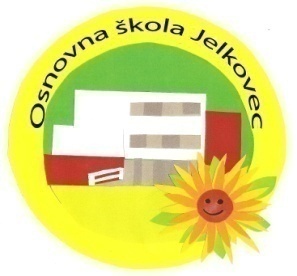 Osnovna škola Jelkovec                                        Dragana Plamenca 1                                          10360 Sesvetewww.os-jelkovec.skole.hrŠkolski kurikulum(precizna i sustavna ukupnost planiranog odgoja i obrazovanja  cilj, zadaće, sadržaji, organizacija, metode, mediji, strategije)Školska godina 2016./2017.Sesvete, rujan 2016.OŠ JELKOVEC DRAGANA PLAMENCA 110 360 SESVETE KLASA: 602-02/16-24-78URBROJ: 251-508-01-16-01Na temelju članka 118. St2. Al.5. Zakona o odgoju i obrazovanju u osnovnoj i srednjoj školi (Narodne novine, broj 87/08, 86/09, 92/10, 105/10, 90/11, 5/12, 16/12, 86/12, 94/13, 152/14) i članka 29. Statuta Osnovne škole Jelkovec, Školski odbor na prijedlog ravnateljice škole donosi Kurikulum škole za školsku godinu 2016./2017., na sjednici Školskog odbora koja je održana 29.09.2016.KURIKULUM ZA 2016./2017. ŠKOLSKU GODINUOvim planom i programom utvrđuje se mjesto, vrijeme, način i nositelj ostvarivanja planiranih programskih sadržaja, pedagoških ciljeva i različitih zadaća u izbornim programima, dopunskoj nastavi, dodatnome radu, izvannastavnim aktivnostima i terenskoj nastavi.Ravnateljica                                                           Predsjednica Školskog odbora      Renata Flajhar, univ.spec.oec.	                       Dubravka Latinčić, prof.1. Školski kurikulumŠkolski kurikulum odnosi se na načine na koje škole implementiraju Nacionalni okvirni kurikulum uzimajući u obzir odgojno-obrazovne potrebe i prioritete učenika i škole te sredine u kojoj škola djeluje. Izrađuje se u suradnji s djelatnicima škole, učenicima, roditeljima i lokalnom zajednicom. Školski kurikulum se odnosi na ponudu fakultativnih nastavnih predmeta, modula i drugih odgojno-obrazovnih programa, realizaciju dodatne i/ilidopunske nastave, projekte škole, razreda, skupine učenika, ekskurzije, izlete, izvannastavne i izvanškolske aktivnosti. Programi školskoga kurikuluma nisu obvezni. Međutim, ako se školski kurikulum odnosi na stjecanje određenih kompetencija u vidu fakultativnoga predmeta, dodatne nastave (primjerice, učenje stranog jezika) ili druge ponude učeniku (primjerice, poseban kurikulum za darovitoga učenika), onda se učenikovo postignuće može vrjednovati opisnom ili brojčanom ocjenom.Ova je ocjena izvan učeničkoga standarda i može se upisati u dodatak svjedodžbi ako je transparentno objavljena kao ponuda na početku školske godine.Školski kurikulum pretpostavlja izradbu izvannastavnih i izvanškolskih programa i aktivnosti koje će škola programski napraviti i uskladiti vodeći računa o sklonostima i razvojnim mogućnostima učenika te o mogućnostima škole, a posebice o optimalnome opterećenju učenika.Školski kurikulumi se objavljuju na početku školske godine kako bi s njima pravovremeno bili upoznati učenici i roditelji, obrazovna politika, lokalna zajednica i šira javnost.                                                       (izvor: Nacionalni okvirni kurikulum)2. Kurikulum Osnovne škole JelkovecKurikulum podrazumijeva i uključuje opsežno planiranje, ustrojstvo iprovjeravanje procesa rada i djelovanja s ozbirom na odgovarajuće detaljne ciljeve, sadržajne elemente, ustrojstvo i kontrolu postignuća prema globalno postavljenim ciljevima i prema pretpostavkama za odvijanje procesa.U školskoj realnosti kurikulum u sebi sadrži sve sadržaje, procese i aktivnosti koji imaju za cilj ostvarivanje ciljeva i zadataka obrazovanja na način da se promoviraju intelektualni, osobni, društveni i fizički razvoj djece/učenika. Uz službeni program, kurikulum sadrži aktivnosti i sadržaje koji se mogu smatrati neformalnim. To su sadržaji i aktivnosti po kojima se škola prepoznaje i koji su svojevrsni zaštitni znak njenog imidža. Školski kurikulum utvrđuje dugoročni i kratkoročni plan i program rada škole kroz izbornu nastavu, izvannastavne i izvanškolske aktivnosti, te druge odgojno obrazovne programe i projekte. U izradi školskog kurikuluma stavljen je naglasak na specifičnosti škole i sredine u kojoj škola djeluje. Pritom se za polazište rada na sadržajima školskog kurikuluma uzimaju potrebe i interesi naših učenika, roditelja i lokalne zajednice. U planiranju aktivnosti vodimo se načelima individualizma, nepristranosti i transdisciplinarnosti. Bitne pretpostavke ostvarivanju ciljeva postavljenih u kurikulumu su: postojanje stručne kompetencije učitelja, kvalitetna suradnja na relaciji roditelji – škola, podrška i pomoć lokalne zajednice. Školski kurikulum je razrađen po odgojno – obrazovnim područjima. Dostupan je na mrežnim stranicama škole svim učenicima, roditeljima i ostalim zainteresiranim za rad i život naše škole.3. Područja kurikulumaIzborna nastavaDopunska nastavaDodatna nastavaIzvannastavne aktivnostiIzvanučionička nastavaProjekti ProgramiKulturna i javna djelatnost škole 4. Izborna nastava4.1. Vjeronauk, katolički4.2. Vjeronauk, islamski4.3. Njemački jezik4.4. Engleski jezik4.5. Informatika5. Dopunska nastava5.1. Prvi razred5.1.1. Hrvatski jezik5.1.2. Matematika5.1.3. Njemački jezik5.2. Drugi razred5.2.1. Hrvatski jezik5.2.2. Matematika5.2.3. Njemački jezik5.3. Treći razred5.3.1. Hrvatski jezik5.3.2. Matematika5.3.3. Engleski jezik5.3.4. Njemački jezik5.4. Četvrti razred5.4.1. Hrvatski jezik5.4.2. Matematika5.4.3. Njemački jezik5.5. Peti razred5.5.1. Hrvatski jezik5.5.2. Matematika5.5.3. Engleski jezik5.5.4. Njemački jezik5.5.5. Povijest5.5.6. Geografija5.6. Šesti razred5.6.1. Hrvatski jezik5.6.2. Matematika5.6.3. Engleski jezik5.6.4. Njemački jezik5.6.5. Povijest5.6.6. Geografija5.6.7. Priroda5.7. Sedmi razred5.7.1. Hrvatski jezik5.7.2. Matematika5.7.3. Engleski jezik5.7.4. Njemački jezik5.7.5. Povijest5.7.6. Geografija5.7.7. Fizika5.7.8. Kemija5.8. Osmi razred5.8.1. Hrvatski jezik5.8.2. Matematika5.8.3. Engleski jezik5.8.4. Njemački jezik5.8.5. Povijest5.8.6. Geografija5.8.7. Kemija 5.8.8. Fizika5.8.9. Biologija6. Dodatna nastava6.1. Prvi razred6.1.1. Hrvatski jezik6.1.2. Matematika6.2. Drugi razred6.2.1. Hrvatski jezik6.2.2. Matematika6.3. Treći razred6.3.1. Matematika6.4. Četvrti razred6.4.1. Hrvatski jezik6.4.2. Matematika6.5. Peti razred6.5.1. Matematika6.5.2. Engleski jezik6.6.3. Geografija6.6. Šesti razred6.6.1. Matematika6.6.2. Engleski jezik6.7. Sedmi razred6.7.1. Hrvatski jezik6.7.2. Matematika6.7.3. Engleski jezik6.7.4. Njemački jezik6.7.5. Geografija 6.7.6. Kemija6.7.7. Biologija6.8. Osmi razred6.8.1. Hrvatski jezik6.8.2. Matematika6.8.3. Engleski jezik6.8.4. Njemački jezik6.8.5. Geografija6.8.6. Fizika6.8.7. Kemija7. Izvannastavne aktivnosti7.1. Prvi razred7.1.1. Mali novinari7.1.2. Mali zbor7.1.3 Mali prirodoslovci7.1.4. Domaćinstvo7.1.5. Mali knjigoljupci7.1.6. Mali izvjestitelji7.2. Drugi razred7.2.1. Medijska kultura7.2.2. Mali kulturnjaci7.2.3. Literarno-recitatorska skupina7.2.4. Plesno-dramska skupina7.2.5. Likovna radionica7.3. Treći razred7.3.1. Mala čitaonica7.3.2. Recitatorska skupina7.3.3. Dramsko-recitatorska grupa7.3.4. Likovna grupa – Mali kreativci7.3.5. Likovna grupa7.4. Četvrti razred7.4.1. Literarna skupina7.4.2. Mali matematičari7.4.3. Mali kreativci7.4.4. Novinarsko-literarna skupina7.4.5. Novinarska skupina7.5. Izvannastavne aktivnosti viših razreda7.5.1. Novinarska grupa7.5.2. Dramsko-recitatorska grupa7.5.3. Sigurno u prometu7.5.4. Prva pomoć7.5.5. Zadruga „Zagi“7.5.6. Veliki zbor7.5.7. Biblijsko liturgijska skupina7.5.8. Vjeronaučna olimpijada7.5.9. Vjeronaučna skupina7.5.10. Rukomet7.5.11. Školski sportski klub7.5.12. Estetsko uređenje7.5.13. Multimedijska grupa7.5.14. Robotika8. Izvanučionička nastava8.1. Prvi razred8.1.1. Grad mladih8.1.2. Sigurnost učenika u prometu8.1.3. Kino/kazalište8.1.4. Upoznavanje godišnjih doba8.1.5. Park Maksimir i zoološki vrt8.1.6. Jednodnevni izlet – Krašograd8.2. Drugi razred8.2.1. Grad mladih8.2.2. Vode u zavičaju8.2.3. Kino/kazalište8.2.4. Terenska nastava u neposrednoj okolici škole/naselja8.2.5. Foto kino video klub Zaprešić8.2.6. Posjet knjižnici Jelkovec8.2.7. Vrste prometa8.2.8. Jednodnevni izlet – Ključić brdo8.3. Treći razred8.3.1. Kino8.3.2. Kazalište8.3.3. Prošlost grada Zagreba8.3.4. Škola u prirodi – Crikvenica8.4. Četvrti razred8.4.1. Kino/kazalište8.4.2. Terenska nastava u neposrednoj okolici škole/ u naselju8.4.3. Škola u prirodi – Duga Uvala8.5. Peti razred8.5.1. Kino/kazalište8.5.2. Jednodnevni izlet – Marija Bistraca, Stubica i Krapina8.5.3. Goethe Institut8.6. Šesti razred8.6.1. Kino/kazalište/muzej8.6.2. Jednodnevni izlet – Trsat, Rijeka, Opatija8.6.3. Graz8.7. Sedmi razred8.7.1. Kino/kazalište/muzej8.7.2. Jednodnevni izlet – Plitvička jezera8.7.3. Posjet Židovskoj općini8.7.4. Zagrebačke otpadne vode8.7.5. Posjet Nacionalnoj sveučilišnoj knjižnici u Zagrebu8.8. Osmi razred8.8.1. Posjet Vukovaru8.8.2. Kino/kazalište/muzej8.8.3. Jednodnevni izlet – Lika, Gorski kotar8.8.4. Višednevna terenska nastava u Istri za učenike 8. razreda9. Programi9.1. Školski preventivni program9.2. Radionica za kreativno mišljenje9.3. MAH 19.4. MAH 29.5. Sigurno u prometu10. Projekti10.1. Dan darovitih10.2. Čitamo lektiru u razredu10.3. Dan planeta Zemlje10.4. Prvoškolski vrtuljak10.5. Građanski odgoj – Svaki rad je jednako vrijedan10.6. Zdravlje, sigurnost i zaštita okoliša10.7. Osjećaji su važan dio odrastanja10.8. Sedmi kontinent10.9. Voćarsko – cvjećarska grupa10.10. Četvrtaši u knjižnici10.11. Lektira u knjižnici10.12. Volim čitati10.13. Svjetski dan zaštite voda10.14. Dan planeta Zemlje10.15. Zajedno u različitosti10.16. Humanitarni projekt – skupljanje plastičnih boca10.17. Škola za roditelje10.18. Suradnja razredne i predmetne nastave11. Kulturna i javna djelatnost škole11.1. Posjet gradskoj knjižnici11.2. Muzeji, galerije, izložbe11.3. Dan zahvalnosti za plodove zemlje11.4. Dan tehničke kulture i sporta11.5. Dan sjećanja na žrtve Vukovara11.6. Sveti Nikola11.7. Božićna priredba11.8. Ples za Valentinovo11.9. Fašnik11.10. Uskrs11.11.Kulturna i javna djelatnost knjižnice11.12. Dan Škole – dan otvorenih vrata12. Nositelji aktivnostiRazredna nastava:Snježana Babić, učiteljicaDijana Digula, učiteljicaSanela Barić, učiteljicaIvančica Toić, učiteljicaDaniela Marković, učiteljicaMarina Plantić, učiteljicaMatea Sitnik, učiteljica, pbKristina Lesan, učiteljica, pbIvana Kesedžić, učiteljica, pbTomislav Gojanović, učitelj, pbIvana Špehar, učiteljicaIrina Vitez, učiteljicaAndreja Planatarić Balić, učiteljicaNataša Matković, učiteljicaNada Vrdoljak Ceboci, učiteljicaAnita Krišto, učiteljicaEla Ivanišević, učiteljicaLjiljana Studeni, učiteljicaRužica Brkić, učiteljica engleskog jezikaAnica Kedačić Korečić, učiteljica, pbAndreja Flanjak, učiteljicaValerija Vukelić Habuljko, učiteljicaElizabeta Mandić, učiteljicaAnita Čer, učiteljicaMarija Čorak, učiteljica, pbAna Lučić, učiteljicaIvana Ćurković, učiteljicaJelena Miličević, učiteljica, pbVlatka Prelogar, učiteljicaMaja Grgić Zetica, učitaljicaPredmetna nastava:Inja Gregurinčić Vidović, hrvatski jezikAna Brčić Bauer, hrvatski jezikMartina Bumbar, hrvatski jezikIvana Zrno , hrvatski jezikNataša Miljuš, hrvatski jezikJasenka Glavić, hrvatski jezikNikola Hodalj, engleski jezikGordana Mišura Hajster, engleski jezikDanijela Čopor, engleski jezikMagdalena Anić, engleski jezikTea Božek Krušelj, njemački jezikMarina Meter, njemački jezikLjiljana Lepan Babić , njemački jezikIvana Stojković, glazbena kulturaIvana Popovac Hristov, likovna kulturaAnita Čakarun, matematikaEleonora Prskalo, matematikaIvana Posavec, matematikaNikola Krušelj, matematikaGordana Grošić Križanac, kemijaTanja Prigorec, kemijaSanja Červeny , priroda/bio.Mirna Coljak , priroda/bio.Jadran Jelić, tehnička kulturaIvan Petošić, tzkIvan Bertović ,tzkStipe Jolić, vjeronaukIvan Markulin , vjeronaukMarijana Markulin,vjeronaukTomislav Šerkinić, vjeronaukMatija Veverec , geografijaDubravka Latinčić , geografija/povijestRobert Mlinar, povijestVlatka Štor , povijestMartina Benke, fizikaŽeljko Marušić, informatikaFilip Gorupec, InformatikaFilip Potočki, informatikaStručna služba:Mirna Drmić, psihologinjaJelena Utješinović, logopedinjaAna Garić, pedagoginjaŠkolski kurikulum izradila je školska pedagoginja Ana Garić, mag. inf. i mag. paed.NAZIV AKTIVNOSTIVJERONAUKAKTIVNOST, PROGRAM, PROJEKTRAZREDIzborna nastava  - VJERONAUKUčenici od prvog do osmog razredaIME I PREZIME IZVRŠITELJAVjeroučitelji: Stipe Jolić, Ivan Markulin, Marijana Markulin, Tomislav ŠerkinićBROJ SATI GODIŠNJE2 sata tjedno - 70 sati godišnjeCILJ AKTIVNOSTI-Sustavno i skladno teološko-ekleziološko i antropološko-pedagoško povezivanje Božje objave i tradicije Crkve sa životnim iskustvom učenika kako bi se ostvarilo sustavno i cjelovito, ekumenski i dijaloški otvoreno upoznavanje istina katoličke  vjere.NAMJENA-omogučiti učenicima dublji susret s glavnim istinama i činjenicama kršćanske (katoličke) vjere i u njima razvijati spremnost na življenje i djelovanje u skladu s vjerskim opredjeljenjem.-kroz vjeronaučne sadržaje upoznati učenike s duhovnom i vjerničkom dimenzijom životaNOSITELJI - Profesor vjeronauka i učenici prvih, šestih i sedmih razreda koji su izabrali vjeronauk kao izborni predmet.NAČIN REALIZACIJESadržaji: Prema planu i programu vjeronauka u OŠ. Oblici rada: frontalni, individualni,u paru, u grupama… Metode: usmeno i pismeno izražavanje, glazbeno i likovno izražavanje, istraživanje i prezentiranje, izvanučionićna i terenska nastava.VREMENIKŠkolska godina 2016./2017.OKVIRNITROŠKOVNIKUdžbenici, radne bilježnice, bilježnice, crtaći blok …NAČIN PRAĆENJA-prema Pravilniku o načinima, postupcima i elementima vrednovanja učenika u OŠ -pismeno i usmeno vrednovnje-komponente ocjenjivanja : znanje, stvaralačko izražavanje, zalaganje i kultura međusobnog komuniciranja.NAZIV AKTIVNOSTIISLAMSKI VJERONAUKAKTIVNOST, PROGRAM, PROJEKTRAZREDIzborni predmet za sve zainteresirane učenike islamske vjeroispovijesti od 1.-8. razredaIME I PREZIME IZVRŠITELJAElmedina BegovićBROJ SATI GODIŠNJE70 satiCILJ AKTIVNOSTICilj islamskog vjeronauka je poticati učenike da osobnom spoznajom, utemeljenom na saznanjima Božje objave Kur'ana i predaje Poslanika Muhammeda, dođu do uvjerenja o nužnosti postojanja Boga. Samo prisustvo Islamskog vjeronauka u školi ima za cilj, kroz upoznavanje izvornih načela vlastite vjere, odgajati djecu i mlade za istinsko dijaloško susretanje s vizijama i mišljenjima onih koji drugačije vjeruju ili uopće ne vjeruju, poštivanje drugih i razgovor s njima, stavljajući u središte egzistencijalne probleme zajedničke svim religijama, pa i svim ljudima. NAMJENAUpoznati učenike s odredbama Kur'ana: vjerovanje u jednog Boga, Njegove meleke (annele) Njegove knjige (objave), Njegove poslanike, Sudnji dan i Njegovo određenje; osposobiti učenike za praktično življenje sukladno usvojenim odredbama: očitovanja vjere, molitve, vjerske discipliniranosti...NOSITELJI Elmedina Begović i učenici islamske vjeroispovijestiNAČIN REALIZACIJEIslamski vjeronauk se realizira kao izborni predmet koji nakon izbora za učenike postaje obvezan.VREMENIK2 školska sata tjedno u mješovitim skupinama, kontinuirano tijekom cijele godine.OKVIRNITROŠKOVNIK-NAZIV AKTIVNOSTIIZBORNA NASTAVA NJEMAČKOG JEZIKAAKTIVNOST, PROGRAM, PROJEKTRAZREDIzborna nastava njemačkog jezika za učenike od 4.do 8. razredaIME I PREZIME IZVRŠITELJALjiljana Lepan Babić, prof. njemačkog jezikaMarina Meter, prof. njemačkog jezikaTea Božek Krušelj, prof. njemačkog jezikaBROJ SATI GODIŠNJE 70CILJ AKTIVNOSTI-usmena i pisana komunikacijska kompetencija na njemačkom jeziku (osposobiti učenike za govornu i pisanu komunikaciju na njemačkom jeziku kroz razvijanje vještina slušanja, pisanja, govora i čitanja)-motiviranje za učenje stranih jezikaNAMJENA-aktivnost se organizira za učenike koji su zainteresirani za izbornu nastavu njemačkog jezika-razvijati vještine i sposobnosti za slušanje, govorenje, čitanje i pisanje na razini druge godine učenja u petom  razreduNOSITELJI - Marina Meter, prof. (4.b, 4.d, 5.b, 5.e, 5.f)- Tea Božek Krušelj (6.b, 6.c, 6.d, 6.e)-Ljiljana Lepan Babić, prof. (4.c, 4.e, 5.c, 5.d, 7.b, 7.c, 7.d, 7.e, 8.b, 8.c, 8.d, 8.e)NAČIN REALIZACIJE-u školi, novi prostor Ladislava Šabana 26-30: učionica njemačkog jezikaVREMENIK-tijekom školske godine, 2 sata u tjednuOKVIRNITROŠKOVNIK- papir i toner, troškovi kopiranja (oko 10 stranica po učeniku)NAČIN PRAĆENJA-praćenje usvojenog znanja (brojčanom i opisnom ocjenom)NAZIV AKTIVNOSTIENGLESKI JEZIKAKTIVNOST, PROGRAM, PROJEKTRAZREDIzborna nastava engleskog  jezika 4.a, 5.a, 6.a, 7.a i 8.aIME I PREZIME IZVRŠITELJAMagdalena Anić, učiteljica engleskog jezika (4.a, 5.a, 8.a)Gordana Mišura Hajster, prof. engleskog jezika (6.a, 7.a)BROJ SATI GODIŠNJE 70CILJ AKTIVNOSTI-usmena i pisana komunikacijska kompetencija na engleskom jeziku (osposobiti učenike za govornu i pisanu komunikaciju na engleskom jeziku kroz razvijanje vještina slušanja, pisanja, govora i čitanja)-motiviranje za učenje stranih jezikaNAMJENA-aktivnost se organizira za učenike koji su zainteresirani za izbornu nastavu engleskog jezika-razvijati vještine i sposobnosti za slušanje, govorenje, čitanje i pisanje NOSITELJI Učiteljice i učenici izborne nastave engleskog jezikaNAČIN REALIZACIJE- rad u školi- novi prostor Ladislava Šabana 26-30: učionica engleskog jezika jezika- rad u srednjoj školi ( novi prostori)VREMENIK-tijekom školske godine, 2 sata u tjednuOKVIRNITROŠKOVNIK- nema dodatnih troškovaNAČIN PRAĆENJA-praćenje usvojenog znanja (brojčanom i opisnom ocjenom)NAZIV AKTIVNOSTIINFORMATIKAAKTIVNOST, PROGRAM, PROJEKTRAZREDINFORMATIKA, izborna nastava za V. - VIII. razredIME I PREZIME IZVRŠITELJAFILIP GORUPEC (5.a, b, c, d, e)ŽELJKO MARUŠIĆ (5.f; 7.a, b, c, d, e)FILIP POTOČKI (6.a, b, c, d, e; 8.a, b, c, d, e)  BROJ SATI GODIŠNJE70 (2 SATA TJEDNO)CILJ AKTIVNOSTIObučiti učenike sukladno nastavnom planu i programu iz područja informatike, osposobiti učenike da djelotvorno upotrebljavaju računala i primjenske programe,te razviti sposobnost za primjenu znanja i u drugim nastavnim predmetima.NAMJENASamostalno služenje računalom sa svrhom korištenja  stečenih znanja i vještina radi lakšeg svladavanja i razumijevanja nastavnog gradiva, bržeg rješavanja postavljenih zadataka, povezivanja područja, komunikaciju i zabavu.NOSITELJI Predmetni učitelji  i  svi učenici petih do osmih razreda koji su izabrali informatiku kao izborni predmetNAČIN REALIZACIJEPutem redovite nastave u specijaliziranoj učionici, kroz različite metode i oblike rada i učenja.VREMENIKŠkolska godina 2016./2017.TROŠKOVNIK/NAČIN PRAĆENJAOpisno i brojčano vrednovanje usvojenosti znanja učenika u skladu s rezultatima, ciljevima, zadaćama i sadržajima.NAZIV AKTIVNOSTIDOPUNSKA NASTAVA HRVATSKI JEZIKAKTIVNOST, PROGRAM, PROJEKTRAZREDDOPUNSKA NASTAVA HRVATSKI JEZIK, 1. razredIME I PREZIME IZVRŠITELJA Razredne učiteljice prvih razreda Irina Vitez -1.a, Andreja Plantarić Balić - 1.b,Ana Lučić - 1.c, Nataša Matković - 1.d;Ivana Ćurković – 1.eBROJ SATI GODIŠNJE17CILJ AKTIVNOSTIPomoć učenicima koji ne prate redoviti nastavni program s očekivanom razinom uspjeha. NAMJENAOrganiziranje odgovarajućeg oblika pomoći u učenju i nadoknađivanju znanja.NOSITELJI Učenici i učiteljicaNAČIN REALIZACIJEIndividualizirani pristup Metode rada : izlaganja, demonstracije, pokušaja i pogrešaka VREMENIKJedan sat svaka dva tjedna tijekom školske godine OKVIRNITROŠKOVNIK0NAČIN PRAĆENJARedovito praćenje te brojčano i opisno ocjenjivanje.Poboljšanje konačne ocjene iz hrvatskog jezikaNAZIV AKTIVNOSTIDOPUNSKA NASTAVA MATEMATIKAAKTIVNOST, PROGRAM, PROJEKTRAZREDDOPUNSKA NASTAVA MATEMATIKA, razredaIME I PREZIME IZVRŠITELJARazredne učiteljice prvih razreda Irina Vitez -1.a, Andreja Plantarić Balić - 1.b,Ana Lučić - 1.c, Nataša Matković - 1.d;Ivana Ćurković – 1.e, Andreja Flanjak– BROJ SATI GODIŠNJE18CILJ AKTIVNOSTIPomoć učenicima koji ne prate redoviti nastavni program s očekivanom razinom uspjeha. NAMJENAOrganiziranje odgovarajućeg oblika pomoći u učenju i nadoknađivanju znanja.NOSITELJI Učenici i učiteljicaNAČIN REALIZACIJEIndividualizirani pristup Metode rada : izlaganja, demonstracije, pokušaja i pogrešaka VREMENIKJedan sat svaka dva tjedna tijekom školske godine OKVIRNITROŠKOVNIK0NAČIN PRAĆENJARedovito praćenje te brojčano i opisno ocjenjivanje.Poboljšanje konačne ocjene iz matematikeNAZIV AKTIVNOSTIDopunska nastava njemačkog jezikaAKTIVNOST, PROGRAM, PROJEKTRAZREDDopunska nastava njemačkog jezika 1.aIME I PREZIME IZVRŠITELJATea Božek Krušelj, mag. njemačkog jezika i književnostiBROJ SATI GODIŠNJE 35CILJ AKTIVNOSTI- poboljšati usmenu i pisanu komunikacijsku kompetenciju na njemačkom jeziku (osposobiti učenike za govornu i pisanu komunikaciju na njemačkom jeziku kroz razvijanje vještina slušanja, pisanja, govora i čitanja)-motiviranje za učenje stranih jezikaNAMJENA-aktivnost se organizira za učenike koji imaju poteškoće u usvajanju gradiva njemačkog jezika-razvijati vještine i sposobnosti za slušanje, govorenje, čitanje i pisanje NOSITELJI - Tea Božek Krušelj, mag. njemačkog jezika i književnosti, učenici 1.a,2.a,3.a, 4.aNAČIN REALIZACIJE-u školi: učionica njemačkog jezikaVREMENIK-tijekom školske godine, 1 sat tjednoOKVIRNITROŠKOVNIK- papir i toner, troškovi kopiranja (oko 10 stranica po učeniku)NAČIN PRAĆENJA-praćenje usvojenog znanja (brojčanom i opisnom ocjenom)-lakše praćenje redovnog gradivaNAZIV AKTIVNOSTIDOPUNSKA NASTAVA HRVATSKOGA JEZIKAAKTIVNOST, PROGRAM, PROJEKTRAZREDDOPUNSKA NASTAVA HRVATSKOGA JEZIKA- 2.a, 2.b, 2.c. 2.d, 2.e, 2.fIME I PREZIME IZVRŠITELJARazredne učiteljice drugih razreda: Ljiljana Studeni, Anita Krišto, Nada Vrdoljak Ceboci, Ela Ivanišević, Valerija Vukelić Habuljko, Elizabeta Mandić;BROJ SATI GODIŠNJE17 satiCILJ AKTIVNOSTIPrimarni: Pomoći učenicima u usvajanju sadržaja koje na nastavnom satu nisu u potpunosti usvojili (zbog kraćeg ili duljeg izostanka s nastave, slabijeg predznanja i sposobnosti, s naglaskom na učenike koji rade po prilagođenom programu i/ili imaju individualiziran pristup.Ostali: Motivirati učenike kojima je potrebna dodatna motivacija, utjecati na razvoj komunikacijske kompetencije na materinskom jeziku, razvijati sposobnost izražavanja, procjene i samoprocjene vlastitog uspjeha i napredovanja u znanju, vještinama i sposobnostima.NAMJENAUsvajati znanja koja su učeniku potrebna za daljnji rad i praćenje nastavnih sadržaja te aktivo ili aktivnije sudjelovanje u redovnoj nastavi, da razumiju ono što uče i zbog čega uče, da nauče učiti i uoče vezu između kontinuiranoga rada i uspjeha.NOSITELJI Razredne učiteljice drugih razreda: Ljiljana Studeni, Anita Krišto, Nada Vrdoljak Ceboci, Ela Ivanišević, Valerija Vukelić Habuljko, Elizabeta Mandić i učenici koji pohađaju dopunsku nastavu hrvatskoga jezika.NAČIN REALIZACIJEOdvija se u učionci prema unaprijed utvrđenom terminu održavanja, jedan školski sat tjedno. Učenici su uključeni u dopunsku nastavu tijekom cijele nastavne godine, ali i prema potrebi. Svakome učeniku potrebno je individualno objasniti gradivo ili pojedine sadržaje koje ne razumije te sukladno tome davati mu određene zadatke za vježbu. Pritom koristiti različite metode rada, koristiti nastavni materijal koji je dostupan. Uvježbavati sadržaje rješavanjem različitih nastavnih listića, uz pomoć igara koje služe za lakše i učinkovitije memoriranje sadržaja, razgovarati i poticati na izražavanje, ponekad koristiti i rad u skupinama kako bi se razvijali bolji suradnički odnosi – uključivanjem učenika koji su ovladali sadržajima i mogu pomoći svojim prijateljima kojima je potrebna pomoć. U rad, prema potrebi, uključiti i stručnu suradnicu škole - logopeda.VREMENIKDopunska nastava realizira se u pravilu jedan školski sat tjedno tijekom nastavne godine u unaprijed predviđenom terminu koji je istaknut u rasporedu sati, ali ponekad se može organizirati i u nekom drugom terminu – ukoliko za to ima potrebe, mogućnosti i uvijeta te uz prethodnu suglosnost s učenicima i njihovim roditeljima/skrbnicima.TROŠKOVNIK100,00 kn – papir za fotokopiranje, kreda u boji, različit didaktički i nastavni materijalVREDNOVANJE I KORIŠTENJE REZULTATA RADASustavno praćenje i provjeravanje usvojenosti sadržaja usmenim i pismenim provjeravanjem na redovnoj nastavi. Praćenje motivacije i aktivnosti učenika u prostor Imenika predviđen za opisna praćenja te ocjenjivanje brojčanom ocjenom u redovnoj nastavi. Opisno vrjednovanje o napretku u listi za praćenje dopunskoga rada, za svakog učenika posebno i to na kraju polugodišta i nastavne godine. Rezultati vrjednovanja rada bit će smjernica voditelju dopunske nastave za daljni plan rada i aktivnosti i to za svakoga učenika ponaosob.NAZIV AKTIVNOSTIDOPUNSKA NASTAVA MATEMATIKEAKTIVNOST, PROGRAM, PROJEKTRAZREDDOPUNSKA NASTAVA MATEMATIKE– 2.a, 2.b, 2.c. 2.d, 2.e, 2.fIME I PREZIME IZVRŠITELJARazredne učiteljice drugih razreda: Ljiljana Studeni, Anita Krišto, Nada Vrdoljak Ceboci, Ela Ivanišević, Valerija Vukelić Habuljko, Elizabeta Mandić;BROJ SATI GODIŠNJE18 satiCILJ AKTIVNOSTIPrimarni: Pomoći učenicima u svladavanju nastavnih sadržaja matematike koje nisu uspjeli usvojiti s razumijevanjem u redovnoj nastavi te individualnim radom svakom učeniku koji ima poteškoće u praćenju redovne nastave matematike omogućiti da dodatnim uvježbavanjem postigne adekvatnu razinu znanja, sposobnosti i vještina u primjeni, tj. rješavanju konkretnih matematičkih zadataka. Ostali: Razvijati pozitivan odnos prema radu, vježbom utvrditi već usvojene sadržaje, razvijati ljubav prema matematici i motivirati učenike za rješavanje zadataka i vježbanje matematike, omogućiti učenicima usvajanje sadržaja vlastitim tempom, posvetiti se učenicima s posebnim potrebama, osposobiti učenike za samostalno rješavanje primjerenih zadataka i svladavanje osnova matematičkih sadržaja te postupno razvijanje matematičkog mišljenja.NAMJENAUsvajati znanja koja su učeniku potrebna za daljnji rad i praćenje nastavnih sadržaja u redovnoj nastavi. Ovaj oblik nastavnoga rada namijenjen je svim učenicima s posebnim potrebama (učenici koji rade po prilagođenom planu i programau te individualiziranom pristupu), kao i onima koji zbog kraćeg i duljeg izostanka nisu uspjeli svladati konkretan matematički sadržaj u potpunosti i s razumijevanjem.Organizacija dopunske nastave matematike omogućit će napredak i onim učenicima koji nisu zadovoljni postignutim rezultatima i koji žele napredovati u skladu s mogućnostima. (ukoliko su samoprocjenom utvrdili da mogu ostvariti i bolje rezultate). NOSITELJI Razredne učiteljice 2.a, 2.b, 2.c i 2.d, 2.e i 2.f razreda te učenici koji pohađaju dodatnu nastavu matematike (tijekom cijele školske godine ili prema potrebi).NAČIN REALIZACIJESvakome učeniku  potrebno je objasniti gradivo ili onaj dio sadržaja koji ne razumije u potpunosti. Sukladno tome davati učenicima određene konkretne zadatke i pitanja za vježbu. Omogućiti da učenik vježbajući sadržaje koji mu nisu u potpunosti bili razumljivi, ovlada teorijskim, ali i praktičnim dijelovima gradiva. Sastajati se jednom tjedno prema unaprijed utvrđenom terminu. Pružati učenicima potporu u nastojanju da napreduju. Motivirati ih i raznim igrama, koristiti različite metode rada koje se pokažu uspješnima, uključiti ponekad i uspješnije učenike da svojim anganžmanom pomognu onima kojima je potrebna pomoć, što će utjecati na kvalitetu međusobnog odnosa i razvijati pozitivne vrijednosti - suradnička atmosfera.VREMENIKDopunska nastava realizira se u pravilu jedan sat tjedno tijekom nastavne godine u unaprijed predviđenom terminu koji je istaknut u rasporedu sati, ali ponekad se može organizirati i u nekom drugom terminu – ukoliko za to bude potrebe i mogućnosti. TROŠKOVNIK100,00 kn – papir za kopiranje, krede u boji, didaktički i nast. materijalVREDNOVANJE I KORIŠTENJE REZULTATA RADASustavno praćenje i provjeravanje usvojenosti sadržaja usmenim i pismenim provjeravanjem na redovnoj nastavi. Praćenje motivacije i aktivnosti učenika u prostor Imenika predviđen za opisna praćenja te ocjenjivanje brojčanom ocjenom u redovnoj nastavi. Opisno vrjednovanje o napretku u listi za praćenje dopunskoga rada, za svakog učenika posebno i to na kraju polugodišta i nastavne godine. Rezultati vrjednovanja rada bit će smjernica voditelju dopunske nastave za daljni plan rada i aktivnosti i to za svakoga učenika ponaosob.NAZIV AKTIVNOSTIDopunska nastava njemačkog jezikaAKTIVNOST, PROGRAM, PROJEKTRAZREDDopunska nastava njemačkog jezika 2.aIME I PREZIME IZVRŠITELJATea Božek Krušelj, mag. njemačkog jezika i književnostiBROJ SATI GODIŠNJE 35CILJ AKTIVNOSTI- poboljšati usmenu i pisanu komunikacijsku kompetenciju na njemačkom jeziku (osposobiti učenike za govornu i pisanu komunikaciju na njemačkom jeziku kroz razvijanje vještina slušanja, pisanja, govora i čitanja)-motiviranje za učenje stranih jezikaNAMJENA-aktivnost se organizira za učenike koji imaju poteškoće u usvajanju gradiva njemačkog jezika-razvijati vještine i sposobnosti za slušanje, govorenje, čitanje i pisanje NOSITELJI - Tea Božek Krušelj, mag. njemačkog jezika i književnosti, učenici 1.a,2.a,3.a, 4.aNAČIN REALIZACIJE-u školi: učionica njemačkog jezikaVREMENIK-tijekom školske godine, 1 sat tjednoOKVIRNITROŠKOVNIK- papir i toner, troškovi kopiranja (oko 10 stranica po učeniku)NAČIN PRAĆENJA-praćenje usvojenog znanja (brojčanom i opisnom ocjenom)-lakše praćenje redovnog gradivaNAZIV AKTIVNOSTIDOPUNSKA NASTAVA HRVATSKI JEZIKAKTIVNOST, PROGRAM, PROJEKTRAZREDDOPUNSKA NASTAVA HRVATSKI JEZIK, 3.IME I PREZIME IZVRŠITELJAAnita Čer, Daniela Marković,      Snježana Babić i Dijana Digula i Marina PlantićBROJ SATI GODIŠNJE17CILJ AKTIVNOSTIPomoć učenicima koji ne prate redoviti nastavni program s očekivanom razinom uspjeha. NAMJENAOrganiziranje odgovarajućeg oblika pomoći u učenju i nadoknađivanju znanja.NOSITELJI Učenici trećih razreda i učiteljiceNAČIN REALIZACIJEIndividualizirani pristup Metode rada : izlaganja, demonstracije, pokušaja i pogrešaka VREMENIKJedan sat svaka dva tjedna tijekom školske godine OKVIRNITROŠKOVNIK0NAČIN PRAĆENJARedovito praćenje te brojčano i opisno ocjenjivanje.Poboljšanje konačne ocjene iz hrvatskog jezikaNAZIV AKTIVNOSTIDOPUNSKA NASTAVA MATEMATIKAAKTIVNOST, PROGRAM, PROJEKTRAZREDDOPUNSKA NASTAVA MATEMATIKA, 3.IME I PREZIME IZVRŠITELJAAnita Čer, Daniela Marković,      Snježana Babić, Dijana Digula i Marina PlantićBROJ SATI GODIŠNJE18CILJ AKTIVNOSTIPomoć učenicima koji ne prate redoviti nastavni program s očekivanom razinom uspjeha. NAMJENAOrganiziranje odgovarajućeg oblika pomoći u učenju i nadoknađivanju znanja.NOSITELJI Učenici trećih razreda i učiteljiceNAČIN REALIZACIJEIndividualizirani pristup Metode rada : izlaganja, demonstracije, pokušaja i pogrešaka VREMENIKJedan sat svaka dva tjedna tijekom školske godine OKVIRNITROŠKOVNIK0NAČIN PRAĆENJARedovito praćenje te brojčano i opisno ocjenjivanje.Poboljšanje konačne ocjene iz matematikeNAZIV AKTIVNOSTIDopunska nastava engleskog jezika 3.razredAKTIVNOST, PROGRAM, PROJEKTRAZREDdopunska nastava engleskog jezika 3.razredIME I PREZIME IZVRŠITELJAmag.prim.edu. učitelj Ružica BrkićBROJ SATI GODIŠNJE35CILJ AKTIVNOSTI- poboljšati usmenu i pisanu komunikacijsku kompetenciju na engleskom jeziku (osposobiti učenike za govornu i pisanu komunikaciju na engleskom jeziku kroz razvijanje vještina slušanja, pisanja, govora i čitanja)-motiviranje za učenje stranih jezikaNAMJENA-aktivnost se organizira za učenike koji imaju poteškoće u usvajanju gradiva engleskog jezika-razvijati vještine i sposobnosti za slušanje, govorenje, čitanje i pisanje NOSITELJI -mag.prim.edu. Ružica Brkić, učenici 3.r.NAČIN REALIZACIJE -u školi, učionica razredne nastaveVREMENIK-tijekom školske godine, 1 sat u tjednuOKVIRNITROŠKOVNIK- papir i toner, troškovi kopiranja NAČIN PRAĆENJA-praćenje usvojenog znanja (brojčanom i opisnom ocjenom)NAZIV AKTIVNOSTIDopunska nastava njemačkog jezikaAKTIVNOST, PROGRAM, PROJEKTRAZREDDopunska nastava njemačkog jezika 3.aIME I PREZIME IZVRŠITELJATea Božek Krušelj, mag. njemačkog jezika i književnostiBROJ SATI GODIŠNJE 35CILJ AKTIVNOSTI- poboljšati usmenu i pisanu komunikacijsku kompetenciju na njemačkom jeziku (osposobiti učenike za govornu i pisanu komunikaciju na njemačkom jeziku kroz razvijanje vještina slušanja, pisanja, govora i čitanja)-motiviranje za učenje stranih jezikaNAMJENA-aktivnost se organizira za učenike koji imaju poteškoće u usvajanju gradiva njemačkog jezika-razvijati vještine i sposobnosti za slušanje, govorenje, čitanje i pisanje NOSITELJI - Tea Božek Krušelj, mag. njemačkog jezika i književnosti, učenici 1.a,2.a,3.a, 4.aNAČIN REALIZACIJE-u školi: učionica njemačkog jezikaVREMENIK-tijekom školske godine, 1 sat tjednoOKVIRNITROŠKOVNIK- papir i toner, troškovi kopiranja (oko 10 stranica po učeniku)NAČIN PRAĆENJA-praćenje usvojenog znanja (brojčanom i opisnom ocjenom)-lakše praćenje redovnog gradivaNAZIV AKTIVNOSTIDOPUNSKA NASTAVA HRVATSKOGA JEZIKAAKTIVNOST, PROGRAM, PROJEKTRAZREDDOPUNSKA NASTAVA HRV. JEZIKA  -4.a, 4.b, 4.c. 4.d, 4.eIME I PREZIME IZVRŠITELJARazredne učiteljice četvrtog razreda – Ivančica Toić (4.a), Maja Grgić Zetica (4.b), Ivana Špehar (4.c),  Sanela Mamić (4.d) i Vlatka Prelogar (4.e).     BROJ SATI GODIŠNJE 17CILJ AKTIVNOSTIPrimarni: Pomoći učenicima u usvajanju sadržaja koje na nastavnom satu nisu u potpunosti usvojili (zbog kraćeg ili duljeg izostanka s nastave, slabijeg predznanja i sposobnosti, s naglaskom na učenike koji rade po prilagođenom programu ili imaju individualiziran pristup.Ostali: Motivirati učenike kojima je potrebna dodatna motivacija, utjecati na razvoj komunikacijske kompetencije na materinskom jeziku, razvijati sposobnost izražavanja, procjene i samoprocjene vlastitog uspjeha i napredovanja u znanju, vještinama i sposobnostima.NAMJENAUsvajati znanja koja su učeniku potrebna za daljnji rad i praćenje nastavnih sadržaja te aktivo ili aktivnije sudjelovanje u redovnoj nastavi, da razumiju ono što uče i zbog čega uče, da nauče učiti i uoče vezu između kontinuiranoga rada i uspjeha.NOSITELJI Razredne učiteljice četvrtog razreda – Ivančica Toić (4.a), Maja Grgić Zetica (4.b), Ivana Špehar (4.c),  Sanela Mamić (4.d) i Vlatka Prelogar (4.e).     NAČIN REALIZACIJEOdvija se u učionci prema unaprijed utvrđenom terminu održavanja, jedan školski sat tjedno. Učenici su uključeni u dopunsku nastavu tijekom cijele nastavne godine, ali i prema potrebi. Svakome učeniku potrebno je individualno objasniti gradivo ili pojedine sadržaje koje ne razumije te sukladno tome davati mu određene zadatke za vježbu. Pritom koristiti različite metode rada, koristiti nastavni materijal koji je dostupan. Uvježbavati sadržaje rješavanjem različitih nastavnih listića, uz pomoć igara koje služe za lakše i učinkovitije memoriranje sadržaja, razgovarati i poticati na izražavanje, ponekad koristiti i rad u skupinama kako bi se razvijali bolji suradnički odnosi – uključivanjem učenika koji su ovladali sadržajima i mogu pomoći svojim prijateljima kojima je potrebna pomoć. U rad, prema potrebi, uključiti i stručnu suradnicu škole - logopeda.VREMENIKDopunska nastava realizira se u pravilu jedan školski sat tjedno tijekom nastavne godine (dopunska nastava hrv.j. – svaki drugi tjedan), u unaprijed predviđenom terminu koji je istaknut u rasporedu sati, ali ponekad se može organizirati i u nekom drugom terminu – ukoliko za to postoji potreba, ima mogućnosti i uvijeta, ali uz prethodnu suglosnost s učenicima i njihovim roditeljima/skrbnicima.OKVIRNITROŠKOVNIK100,00 kn – papir za fotokopiranje, kreda u boji, različiti didaktički i nastavni materijalNAČIN PRAĆENJASustavno praćenje i provjeravanje usvojenosti sadržaja usmenim i pismenim provjeravanjem na redovnoj nastavi. Praćenje motivacije i aktivnosti učenika u prostor imenika predviđen za opisna praćenja te ocjenjivanje brojčanom ocjenom u redovnoj nastavi. Opisno vrjednovanje o napretku u listi za praćenje dopunskoga rada, za svakog učenika posebno i to na kraju polugodišta i nastavne godine. Rezultati vrjednovanja rada bit će smjernica voditelju dopunske nastave za daljni plan rada i aktivnosti i to za svakoga učenika ponaosob.NAZIV AKTIVNOSTIDOPUNSKA NASTAVA MATEMATIKEAKTIVNOST, PROGRAM, PROJEKTRAZREDDOPUNSKA NASTAVA MATEMATIKE– 4.a, 4.b, 4.c, 4.d, 4.eIME I PREZIME IZVRŠITELJARazredne učiteljice četvrtog razreda – Ivančica Toić (4.a), Maja Grgić Zetica (4.b), Ivana Špehar (4.c),  Sanela Mamić (4.d) i Vlatka Prelogar (4.e).                                       BROJ SATI GODIŠNJE 18CILJ AKTIVNOSTIPrimarni: Pomoći učenicima u svladavanju nastavnih sadržaja matematike koje nisu uspjeli usvojiti s razumijevanjem u redovnoj nastavi te individualnim radom svakom učeniku koji ima poteškoće u praćenju redovne nastave matematike omogućiti da dodatnim uvježbavanjem postigne adekvatnu razinu znanja, sposobnosti i vještina u primjeni, tj. rješavanju konkretnih matematičkih zadataka. Ostali: Razvijati pozitivan odnos prema radu, vježbom utvrditi već usvojene sadržaje, razvijati ljubav prema matematici i motivirati učenike za rješavanje zadataka i vježbanje matematike, omogućiti učenicima usvajanje sadržaja vlastitim tempom, posvetiti se učenicima s posebnim potrebama, osposobiti učenike za samostalno rješavanje primjerenih zadataka i svladavanje osnova matematičkih sadržaja te postupno razvijanje matematičkog mišljenja.NAMJENAUsvajati znanja koja su učeniku potrebna za daljnji rad i praćenje nastavnih sadržaja u redovnoj nastavi. Ovaj oblik nastavnoga rada namijenjen je svim učenicima s posebnim potrebama (učenici koji rade po prilagođenom planu i programu te individualiziranom pristupu), kao i onima koji zbog kraćeg i duljeg izostanka nisu uspjeli svladati konkretan matematički sadržaj u potpunosti i s razumijevanjem.Organizacija dopunske nastave matematike omogućit će napredak i onim učenicima koji nisu zadovoljni postignutim rezultatima i koji žele napredovati u skladu s mogućnostima. (ukoliko su samoprocjenom utvrdili da mogu ostvariti i bolje rezultate). NOSITELJI       Razredne učiteljice četvrtog razreda – Ivančica Toić (4.a), Maja Grgić Zetica (4.b), Ivana Špehar (4.c),  Sanela Mamić (4.d) i Vlatka Prelogar (4.e).                                       NAČIN REALIZACIJESvakome učeniku  potrebno je objasniti gradivo ili onaj dio sadržaja koji ne razumije u potpunosti. Sukladno tome davati učenicima određene konkretne zadatke i pitanja za vježbu. Omogućiti da učenik vježbajući sadržaje koji mu nisu u potpunosti bili razumljivi, ovlada teorijskim, ali i praktičnim dijelovima gradiva. Sastajati se jednom tjedno prema unaprijed utvrđenom terminu. Pružati učenicima potporu u nastojanju da napreduju. Motivirati ih i raznim igrama, koristiti različite metode rada koje se pokažu uspješnima, uključiti ponekad i uspješnije učenike da svojim anganžmanom pomognu onima kojima je potrebna pomoć, što će utjecati na kvalitetu međusobnog odnosa i razvijati pozitivne vrijednosti - suradnička atmosfera.VREMENIKDopunska nastava realizira se u pravilu jedan sat tjedno (dopunska nastava matematike – svaki drugi tjedan) i to tijekom nastavne godine u unaprijed predviđenom terminu koji je istaknut u rasporedu sati, ali ponekad se može organizirati i u nekom drugom terminu – ukoliko za to bude potrebe i mogućnosti, uz prethodnu suglasnost roditelja/skrbnika i učenika.OKVIRNITROŠKOVNIK100,00 kn – papir za kopiranje, krede u boji, didaktički i nast. materijalNAČIN PRAĆENJASustavno praćenje i provjeravanje usvojenosti sadržaja usmenim i pismenim provjeravanjem na redovnoj nastavi. Praćenje motivacije i aktivnosti učenika u prostor Imenika predviđen za opisna praćenja te ocjenjivanje brojčanom ocjenom u redovnoj nastavi. Opisno vrjednovanje o napretku u listi za praćenje dopunskoga rada, za svakog učenika posebno i to na kraju polugodišta i nastavne godine. Rezultati vrjednovanja rada bit će smjernica voditelju dopunske nastave za daljni plan rada i aktivnosti i to za svakoga učenika ponaosob.NAZIV AKTIVNOSTIDopunska nastava njemačkog jezikaAKTIVNOST, PROGRAM, PROJEKTRAZREDDopunska nastava njemačkog jezik 4.aIME I PREZIME IZVRŠITELJATea Božek Krušelj, mag. njemačkog jezika i književnostiBROJ SATI GODIŠNJE 35CILJ AKTIVNOSTI- poboljšati usmenu i pisanu komunikacijsku kompetenciju na njemačkom jeziku (osposobiti učenike za govornu i pisanu komunikaciju na njemačkom jeziku kroz razvijanje vještina slušanja, pisanja, govora i čitanja)-motiviranje za učenje stranih jezikaNAMJENA-aktivnost se organizira za učenike koji imaju poteškoće u usvajanju gradiva njemačkog jezika-razvijati vještine i sposobnosti za slušanje, govorenje, čitanje i pisanje NOSITELJI - Tea Božek Krušelj, mag. njemačkog jezika i književnosti, učenici 1.a,2.a,3.a, 4.aNAČIN REALIZACIJE-u školi: učionica njemačkog jezikaVREMENIK-tijekom školske godine, 1 sat tjednoOKVIRNITROŠKOVNIK- papir i toner, troškovi kopiranja (oko 10 stranica po učeniku)NAČIN PRAĆENJA-praćenje usvojenog znanja (brojčanom i opisnom ocjenom)-lakše praćenje redovnog gradivaNAZIV AKTIVNOSTIDOPUNSKA NASTAVA IZ HRVATSKOGA JEZIKAAKTIVNOST, PROGRAM, PROJEKTRAZREDDOPUNSKA NASTAVA IZ HRVATSKOGA JEZIKAza učenike 5. razredaIME I PREZIME IZVRŠITELJANataša Miljuš, prof. (5.b, 5.c, 5.d, 5.e)Jasenka Glavić, prof. (5.a, 5.f)BROJ SATI GODIŠNJE18 satiCILJ AKTIVNOSTIUsvojiti gradivo predviđeno nastavnim planom i programom.Uvježbati jezično gradivo (gramatičko i pravopisno).Uvježbati gradivo iz književnosti.Razvijati sve jezične djelatnosti (pisanje, čitanje, govorenje i slušanje).Primijeniti stečena znanja u redovnoj nastavi.NAMJENADopunska nastava namijenjena je učenicima šestih razreda kojima je potrebna pomoć u učenju i svladavanju gradiva kako bi u skladu sa svojim mogućnostima ovladali osnovnim nastavnim sadržajima.NOSITELJI učenici i učiteljicaNAČIN REALIZACIJEDopunska nastava održava se svaki drugi tjedan.Temelji se na individualiziranom pristupu svakom učeniku, rješavanju zadataka u manjim skupinama, čitanju i razumijevanju teksta.VREMENIKNataša Miljuš:A-smjena  utorak, 6. sat (12.20 – 13.05)Jasenka Glavić:A-smjena  srijeda, 6. sat (12.20 – 13.05)OKVIRNITROŠKOVNIK50-ak kuna za papir i troškove kopiranjaNAČIN PRAĆENJARedovito praćenje postignuća učenika.Usmeno i pisano provjeravanje usvojenosti gradiva.Samovrednovanje.Lakše praćenje redovne nastave i primjena stečenih znanja.NAZIV AKTIVNOSTIDOPUNSKA NASTAVA IZ MATEMATIKE (5. Razredi)  AKTIVNOST, PROGRAM, PROJEKTDOPUNSKA NASTAVA IZ MATEMATIKE (5. Razredi)  IME I PREZIME IZVRŠITELJAAnita Čakarun (5.a, 5.b, 5.c i 5.d), Eleonora Prskalo (5.e i 5.f)BROJ SATI GODIŠNJE35CILJ AKTIVNOSTIPomoći učenicima koji imaju problema u savladavanju gradiva i samostalnom rješavanju zadataka. Poticati i razvijati matematičko mišljenje.NAMJENAUsvajanje nastavih sadržaja koje učenici nisu usvojili tijekom redovne nastave.NOSITELJI Učenici 5. RazredaProfesorica Anita ČakarunProfesorica Eleonora PrskaloNAČIN REALIZACIJEIndividualizirani pristup svakom učeniku u skladu s njegovim potrebama..VREMENIKJedan školski sat tjedno kroz cijelu godinuTROŠKOVNIKTroškovi kopiranjaVREDNOVANJE I KORIŠTENJE REZULTATA RADAOsobna analiza s ciljem uspješnog savladavanja nastavnog gradiva.NAZIV AKTIVNOSTIDopunska nastava iz engleskog jezika –  5. razrediAKTIVNOST, PROGRAM, PROJEKTRAZREDUčenici 5. razreda koji s teškoćama usvajaju gradivo.IME I PREZIME IZVRŠITELJAMagdalena AnićNikola HodaljBROJ SATI GODIŠNJE 35CILJ AKTIVNOSTIPonoviti i uvježbati osnovne jezične sadržaje obrađene na redovnoj nastavi.NAMJENAPružiti individualnu pomoć učenicima koji s teškoćama usvajaju nastavne sadržaje.NOSITELJI Učenici 5 razreda koji s teškoćama usvajaju gradivo.Na satove mogu doći i drugi učenici istih razreda ukoliko osjete potrebu za pomoć.NAČIN REALIZACIJEDopunska nastava iz engleskog jezika organizira se 1x tjedno.VREMENIKMagdalena Anić:A raspored petak 0. satB raspored srijeda 6. satNikola Hodalj:A smjena ponedjeljak 14:50 – 15:35B smjena ponedjeljak 11:30 – 12:15OKVIRNITROŠKOVNIKNema dodatnih troškovaNAČIN PRAĆENJAUspjeh učenika koji pohađaju dopunsku nastavu trebao bi biti vidljiv na redovnim satovima prilikom ponavljanja i provjeravanja znanja.NAZIV AKTIVNOSTIDopunska nastava njemačkog jezikaAKTIVNOST, PROGRAM, PROJEKTRAZREDDopunska nastava njemačkog jezika, 5.aIME I PREZIME IZVRŠITELJAMarina Meter, prof. njemačkog jezikaBROJ SATI GODIŠNJE 35CILJ AKTIVNOSTI- poboljšati usmenu i pisanu komunikacijsku kompetenciju na njemačkom jeziku (osposobiti učenike za govornu i pisanu komunikaciju na njemačkom jeziku kroz razvijanje vještina slušanja, pisanja, govora i čitanja)-motiviranje za učenje stranih jezikaNAMJENA-aktivnost se organizira za učenike koji imaju poteškoće u usvajanju gradiva njemačkog jezika-razvijati vještine i sposobnosti za slušanje, govorenje, čitanje i pisanje NOSITELJI - Marina Meter, prof. njemačkog jezika, učenici 5.aNAČIN REALIZACIJE-u školi: učionica njemačkog jezikaVREMENIK-tijekom školske godine, 1 sat tjednoOKVIRNITROŠKOVNIK- papir i toner, troškovi kopiranja (oko 10 stranica po učeniku)NAČIN PRAĆENJA-praćenje usvojenog znanja (brojčanom i opisnom ocjenom)-lakše praćenje redovnog gradivaNAZIV AKTIVNOSTIDOPUNSKA NASTAVA IZ POVIJESTIAKTIVNOST, PROGRAM, PROJEKTRAZREDDopunska nastava iz povijesti za učenike 5. razredaIME I PREZIME IZVRŠITELJARobert Mlinar, prof.BROJ SATI GODIŠNJE35CILJ AKTIVNOSTIPoboljšati temeljna znanja iz nastavnog gradiva, usvojiti osnovne pojmove, razvijati sposobnost snalaženja u prostoru i vremenu i uočavati uzročno-posljedične veze.NAMJENAPrimjena individualnih metoda i postupaka u radunaglasak na gradivu koje učenici teže svladavajupomoć u učenju.NOSITELJI Učenici i učitelj.NAČIN REALIZACIJEJednom tjedno po jedan školski sat.VREMENIKTijekom cijele školske godine 2016.-2017.TROŠKOVNIK------VREDNOVANJE I KORIŠTENJE REZULTATA RADAPraćenje rada i ostvarenih rezultata, poboljšanje uspjeha u predmetu, bolje razumijevanje nastavnoga gradiva, te samostalna interpretacija naučenog.NAZIV AKTIVNOSTIDOPUNSKA NASTAVA IZ GEOGRAFIJEAKTIVNOST, PROGRAM, PROJEKTRAZREDAktivnosti učenika 5. razredaIME I PREZIME IZVRŠITELJADubravka Latinčić – 5. razrediBROJ SATI GODIŠNJE35CILJ AKTIVNOSTIPoboljšati temeljna znanja iz predmeta i utvrditi nastavno gradivo.Usvojiti osnovne geografske pojmove, razvijati učenikove sposobnosti i vještine.NAMJENAprimjena individualnih metoda i postupaka u radunaglasak na gradivu koje učenici teže svladavajupomoć u učenjupoticanje samostalnosti u radurazvijanje samopouzdanjaNOSITELJI učenici i učiteljicaNAČIN REALIZACIJEučionička nastavarad u manjim skupinamaučenici će se okupljati jednom tjedno po 1 školski satVREMENIKTijekom cijele godine, jednom tjedno prema rasporedu.OKVIRNITROŠKOVNIKSredstva osigurava školaNAČIN PRAĆENJApraćenje rada i ostvarenih rezultatapoboljšanje uspjeha u predmetuNAZIV AKTIVNOSTIDOPUNSKA NASTAVA IZ HRVATSKOGA JEZIKAAKTIVNOST, PROGRAM, PROJEKTRAZREDDOPUNSKA NASTAVA IZ HRVATSKOGA JEZIKAza učenike šestih razredaIME I PREZIME IZVRŠITELJAMartina Bumbar (6.a, 6.b)Inja Gregurinčić Vidović (6.c, 6.d)Ivana Zrno (6.e)BROJ SATI GODIŠNJEMartina Bumbar (6.a, 6.b) – 35 satiInja Gregurinčić Vidović (6.c, 6.d) – 18 satiIvana Zrno (6.e) - 18 satiCILJ AKTIVNOSTIUsvojiti gradivo predviđeno nastavnim planom i programom.Uvježbati jezično gradivo (gramatičko i pravopisno).Uvježbati gradivo iz književnosti.Razvijati sve jezične djelatnosti (pisanje, čitanje, govorenje i slušanje).Primijeniti stečena znanja u redovnoj nastavi.NAMJENADopunska nastava namijenjena je učenicima šestih razreda kojima je potrebna pomoć u učenju i svladavanju gradiva kako bi u skladu sa svojim mogućnostima ovladali osnovnim nastavnim sadržajima.NOSITELJI učenici i učiteljicaNAČIN REALIZACIJEDopunska nastava održava se svaki drugi tjedan.Temelji se na individualiziranom pristupu svakom učeniku, rješavanju zadataka u manjim skupinama, čitanju i razumijevanju teksta.VREMENIKMartina Bumbar:A-smjena  četvrtak, 6. sat (18.15 – 19.00)B-smjena  ponedjeljak, 0. sat (13.10 – 13.55)Inja Gregurinčić Vidović:A-smjena  utorak, 0. sat (13.10 – 13.55)Ivana Zrno:B-smjena  ponedjeljak, 0. sat (13.10 – 13.55)OKVIRNITROŠKOVNIK50-ak kuna za papir i troškove kopiranjaNAČIN PRAĆENJARedovito praćenje postignuća učenika.Usmeno i pisano provjeravanje usvojenosti gradiva.Samovrednovanje.Lakše praćenje redovne nastave i primjena stečenih znanja.NAZIV AKTIVNOSTIDOPUNSKA NASTAVA IZ MATEMATIKEAKTIVNOST, PROGRAM, PROJEKTRAZREDDOPUNSKA NASTAVA IZ MATEMATIKE (6. razredi)IME I PREZIME IZVRŠITELJANikola Krušelj, dipl. ing.BROJ SATI GODIŠNJE 35CILJ AKTIVNOSTIPomoći učenicima koji imaju problema u svladavanju nastavnog sadržaja i samostalnom rješavanju zadataka. Poticati i razvijati matematičko mišljenje.NAMJENAUsvajanje nastavih sadržaja koje učenici nisu usvojili tijekom redovne nastave.NOSITELJI Učenici 6. razredaUčitelj Nikola KrušeljNAČIN REALIZACIJEIndividualni pristup svakom učeniku u skladu s njegovim potrebama.VREMENIKJedan školski sat tjedno kroz cijelu nastavnu godinu.OKVIRNITROŠKOVNIKTroškovi kopiranjaNAČIN PRAĆENJAOsobna analiza s ciljem kvalitetnog praćenja napredovanja učenika i uspješnog svladavanja nastavnog gradiva.NAZIV AKTIVNOSTIDopunska nastava iz engleskog jezika – 6. razrediAKTIVNOST, PROGRAM, PROJEKTRAZREDUčenici 6. razreda koji s teškoćama usvajaju gradivo.IME I PREZIME IZVRŠITELJAGordana Mišura HajsterMagdalena AnićBROJ SATI GODIŠNJEGordana Mišura Hajster (17)Magdalena Anić (35)CILJ AKTIVNOSTIPonoviti i uvježbati osnovne jezične i gramatičke sadržaje obrađene na redovnoj nastavi.NAMJENAPružiti pomoć učenicima koji s teškoćama usvajaju nastavne sadržaje.NOSITELJI Gordana Mišura Hajster, Magdalena AnićUčenici 6. razreda koji s teškoćama usvajaju gradivo.Na satove mogu doći i drugi učenici 6. razreda ukoliko osjete potrebu za pomoć.NAČIN REALIZACIJEDopunska nastava iz engleskog jezika organizira se u B smjeni (1 sat svaki drugi tjedan)VREMENIKGordana Mišura Hajster:B smjena: utorak 1. satMagdalena Anić:A smjena:  petak 5.satB smjena: utorak 1.satOKVIRNITROŠKOVNIKNema dodatnih troškova.NAČIN PRAĆENJAUspjeh učenika koji pohađaju dopunsku nastavu trebao bi biti vidljiv na redovnim satovima prilikom ponavljanja i provjeravanja znanja.NAZIV AKTIVNOSTIDopunska nastava njemačkog jezikaAKTIVNOST, PROGRAM, PROJEKTRAZREDDopunska nastava njemačkog jezika, 6.aIME I PREZIME IZVRŠITELJAMarina Meter, prof. njemačkog jezikaBROJ SATI GODIŠNJE 35CILJ AKTIVNOSTI- poboljšati usmenu i pisanu komunikacijsku kompetenciju na njemačkom jeziku (osposobiti učenike za govornu i pisanu komunikaciju na njemačkom jeziku kroz razvijanje vještina slušanja, pisanja, govora i čitanja)-motiviranje za učenje stranih jezikaNAMJENA-aktivnost se organizira za učenike koji imaju poteškoće u usvajanju gradiva njemačkog jezika-razvijati vještine i sposobnosti za slušanje, govorenje, čitanje i pisanje NOSITELJI - Marina Meter, prof. njemačkog jezika, učenici 6.aNAČIN REALIZACIJE-u školi: učionica njemačkog jezikaVREMENIK-tijekom školske godine, 1 sat tjednoOKVIRNITROŠKOVNIK- papir i toner, troškovi kopiranja (oko 10 stranica po učeniku)NAČIN PRAĆENJA-praćenje usvojenog znanja (brojčanom i opisnom ocjenom)-lakše praćenje redovnog gradivaNAZIV AKTIVNOSTIDopunska nastava iz POVIJESTIAKTIVNOST, PROGRAM, PROJEKTRAZREDDopunska nastava za 6. razred, a, b, c, d, eIME I PREZIME IZVRŠITELJAVlatka ŠtorBROJ SATI GODIŠNJE 35CILJ AKTIVNOSTIUsvojiti, ponoviti i uvježbati glavne sastavnice nastavnog predmeta (usvojiti osnovne pojmove srednjovjekovnog i novog vijeka, vježbati snalaženje u vremenu i prostoru, te dodatni rad na povezivanju povijesnih događaja i procesa); poboljšanje uspjeha, stjecanje samopouzdanja, probuditi interes za samostalno učenje gradivaNAMJENAUklanjanje poteškoća pri svaldavanju ključnih pojmova koje učenici nisu svaldali pri redovitoj nastavi, primjena individualnih metoda i postupaka u radu, razvijanje umijeća snalaženja na zemljovidu, slijepim kartama i u vremenu.NOSITELJI Učenici, učiteljNAČIN REALIZACIJERad u manjim grupama u razredu, individualni rad, učenici će se okupljati jednom tjedno po jedan školski sat.VREMENIKTijekom 2016./2017. godine prema rasporedu.OKVIRNITROŠKOVNIKSredstva osigurava školaNAČIN PRAĆENJARedovito praćenje učeničkog napretka.Bolje razumijevanje nastavnog gradiva, te samostalna interpretacija naučenog.NAZIV AKTIVNOSTIDOPUNSKA NASTAVA IZ GEOGRAFIJEAKTIVNOST, PROGRAM, PROJEKTRAZREDAktivnosti učenika 6. razredaIME I PREZIME IZVRŠITELJAMatija Veverec – 6. razrediBROJ SATI GODIŠNJE35CILJ AKTIVNOSTIPoboljšati temeljna znanja iz predmeta i utvrditi nastavno gradivo.Usvojiti osnovne geografske pojmove, razvijati učenikove sposobnosti i vještine.NAMJENAprimjena individualnih metoda i postupaka u radunaglasak na gradivu koje učenici teže svladavajupomoć u učenjupoticanje samostalnosti u radurazvijanje samopouzdanjaNOSITELJI učenici i učiteljNAČIN REALIZACIJEučionička nastavarad u manjim skupinamaučenici će se okupljati jednom tjedno po 1 školski satVREMENIKTijekom cijele godine, jednom tjedno prema rasporedu.OKVIRNITROŠKOVNIKSredstva osigurava školaNAČIN PRAĆENJApraćenje rada i ostvarenih rezultatapoboljšanje uspjeha u predmetuNAZIV AKTIVNOSTIDOPUNSKA NASTAVAAKTIVNOST, PROGRAM, PROJEKTRAZREDDopunska nastava iz prirode za šeste razredeIME I PREZIME IZVRŠITELJASanja Červeny, prof.BROJ SATI GODIŠNJE35CILJ AKTIVNOSTIUspješno svladavanje i razumijevanje planiranog gradiva iz prirode te povećanje aktivnosti i interesa za predmetNAMJENANamijenjena je prvenstveno učenicima sa programom ali i svima koji kontinuirano ili periodično imaju probleme sa shvaćanjem i usvajanjem gradiva prirode u šestom razredu.NOSITELJI Učenici šestih razreda koji trebaju dopuniti svoje znanje iz prirode i kojima je potrebna pomoć u shvaćanju i lakšem svladavanju gradiva.NAČIN REALIZACIJEU učioniciVREMENIKJednom tjedno tijekom nastavne godine 2016./17.OKVIRNITROŠKOVNIK--------NAČIN PRAĆENJAPostignuti rezultati će se vrednovati na satovima prirode opisnim i brojčanim ocjenama.Rezultate će učenici primijeniti i koristiti tijekom nastave ali i u  svakidašnjem životu.NAZIV AKTIVNOSTIDOPUNSKA NASTAVA IZ HRVATSKOGA JEZIKAAKTIVNOST, PROGRAM, PROJEKTRAZREDDOPUNSKA NASTAVA IZ HRVATSKOGA JEZIKAza učenike 7. razredaIME I PREZIME IZVRŠITELJANataša Miljuš (7.a, 7.c)Jasenka Glavić (7.b, 7.d)Ivana Zrno (7.e)BROJ SATI GODIŠNJENataša Miljuš (7.a, 7.c) – 17 satiJasenka Glavić (7.b, 7.d) – 17 satiIvana Zrno (7.e) - 35 satiCILJ AKTIVNOSTIUsvojiti gradivo predviđeno nastavnim planom i programom.Uvježbati jezično gradivo (gramatičko i pravopisno).Uvježbati gradivo iz književnosti.Razvijati sve jezične djelatnosti (pisanje, čitanje, govorenje i slušanje).Primijeniti stečena znanja u redovnoj nastavi.NAMJENADopunska nastava namijenjena je učenicima osmih razreda kojima je potrebna pomoć u učenju i svladavanju gradiva kako bi u skladu sa svojim mogućnostima ovladali osnovnim nastavnim sadržajima.NOSITELJI učenici i učiteljicaNAČIN REALIZACIJEDopunska nastava održava se svaki drugi tjedan.Temelji se na individualiziranom pristupu svakom učeniku, rješavanju zadataka u manjim skupinama, čitanju i razumijevanju teksta.VREMENIKNataša Miljuš:B-smjena  petak, 6. sat (12.20 – 13.05)Jasenka Glavić:B-smjena  ponedjeljak, 6. sat (18.15 – 19.00)Ivana Zrno:A-smjena  petak, 1. sat (14.00 – 14.45)B-smjena  srijeda, 6. sat (12.20 – 13.05)OKVIRNITROŠKOVNIK50-ak kuna za papir i troškove kopiranjaNAČIN PRAĆENJARedovito praćenje postignuća učenika.Usmeno i pisano provjeravanje usvojenosti gradiva.Samovrednovanje.Lakše praćenje redovne nastave i primjena stečenih znanja.NAZIV AKTIVNOSTIDODATNA NASTAVA IZ MATEMATIKE (7. Razredi)AKTIVNOST, PROGRAM, PROJEKTRAZREDDODATNA NASTAVA IZ MATEMATIKE (7. Razredi)IME I PREZIME IZVRŠITELJAZrinka VukojaBROJ SATI GODIŠNJE 35CILJ AKTIVNOSTIPraćenje, usmjeravanje i motiviranje učenika za proširivanje znanja iz matematike. Usvajanje matematičkih znanja potrebnih za razumijevanje pojava i zakonitosti u prirodi i društvu, stjecanje šire obrazovne osnove potrebne za lakše razumijevanje i usvajanje drugih sadržaja prirodnih i društvenih znanosti, osposobljavanje za nastavak školovanja i primjenu usvojenog znanja u svakodnevnom životu, svladavanje matematičkog jezika, razvijanje sposobnosti izražavanja općih ideja matematičkim jezikom, razvijanje pojmovnog i apstraktnog mišljenja, te logičkog zaključivanja. Stvarati mogućnosti za razvijanje darovitosti učenika. Poticati sudjelovanje učenika na matematičkim natjecanjima.NAMJENAUsvajanje nastavih sadržaja na zahtjevnijoj razini. Produbljivanje znanja i razvijanje interesa za matematičku znanost.NOSITELJI Učenici 7. Razreda Profesorica Zrinka Vukoja.NAČIN REALIZACIJEIndividualizirani pristupVREMENIKJedan školski sat tjedno kroz cijelu godinuOKVIRNITROŠKOVNIKTroškovi kopiranjaNAČIN PRAĆENJAOsobna analiza s ciljem uspješnog savladavanja nastavnog gradiva. Redovito praćenje postignuća učenikaNAZIV AKTIVNOSTIDopunska nastava iz engleskog jezika –  7. razrediAKTIVNOST, PROGRAM, PROJEKTRAZREDUčenici 7. razreda koji s teškoćama usvajaju gradivo.IME I PREZIME IZVRŠITELJADanijela ČoporBROJ SATI GODIŠNJE 35CILJ AKTIVNOSTIPonoviti i uvježbati osnovne jezične sadržaje obrađene na redovnoj nastavi.NAMJENAPružiti individualnu pomoć učenicima koji s teškoćama usvajaju nastavne sadržaje.NOSITELJI Učenici 7. razreda koji s teškoćama usvajaju gradivo.Na satove mogu doći i drugi učenici istih razreda ukoliko osjete potrebu za pomoć.NAČIN REALIZACIJEDopunska nastava iz engleskog jezika organizira se 1x tjedno.VREMENIKTijekom školske godine 2016/2017.7. razredi: A raspored srijeda 6. sat                 B raspored ponedjeljak 6. satOKVIRNITROŠKOVNIKNema dodatnih troškovaNAČIN PRAĆENJAUspjeh učenika koji pohađaju dopunsku nastavu trebao bi biti vidljiv na redovnim satovima prilikom ponavljanja i provjeravanja znanja.NAZIV AKTIVNOSTIDopunska nastava njemačkog jezikaAKTIVNOST, PROGRAM, PROJEKTRAZREDDopunska nastava njemačkog jezika 7.aIME I PREZIME IZVRŠITELJALjiljana Lepan Babić, prof. njemačkog jezikaBROJ SATI GODIŠNJE 35CILJ AKTIVNOSTI- poboljšati usmenu i pisanu komunikacijsku kompetenciju na njemačkom jeziku (osposobiti učenike za govornu i pisanu komunikaciju na njemačkom jeziku kroz razvijanje vještina slušanja, pisanja, govora i čitanja)-motiviranje za učenje stranih jezikaNAMJENA-aktivnost se organizira za učenike koji imaju poteškoće u usvajanju gradiva njemačkog jezika-razvijati vještine i sposobnosti za slušanje, govorenje, čitanje i pisanje NOSITELJI - Ljiljana Lepan Babić, prof. njemačkog jezika, učenici 7.aNAČIN REALIZACIJE-u školiVREMENIK-tijekom školske godine, 1 sat tjednoOKVIRNITROŠKOVNIK- papir i toner, troškovi kopiranja (oko 10 stranica po učeniku)NAČIN PRAĆENJA-praćenje usvojenog znanja (brojčanom i opisnom ocjenom)-lakše praćenje redovnog gradivaNAZIV AKTIVNOSTIDOPUNSKA NASTAVA IZ POVIJESTIAKTIVNOST, PROGRAM, PROJEKTRAZREDDopunska nastava iz povijesti za učenike 7. razredaIME I PREZIME IZVRŠITELJARobert Mlinar, prof.BROJ SATI GODIŠNJE35CILJ AKTIVNOSTIPoboljšati temeljna znanja iz nastavnog gradiva, usvojiti osnovne pojmove, razvijati sposobnost snalaženja u prostoru i vremenu i uočavati uzročno-posljedične veze.NAMJENAPrimjena individualnih metoda i postupaka u radunaglasak na gradivu koje učenici teže svladavajupomoć u učenju.NOSITELJI Učenici i učitelj.NAČIN REALIZACIJEJednom tjedno po jedan školski sat.VREMENIKTijekom cijele školske godine 2016.-2017.TROŠKOVNIK------VREDNOVANJE I KORIŠTENJE REZULTATA RADAPraćenje rada i ostvarenih rezultata, poboljšanje uspjeha u predmetu, bolje razumijevanje nastavnoga gradiva, te samostalna interpretacija naučenog.NAZIV AKTIVNOSTIDOPUNSKA NASTAVA IZ GEOGRAFIJEAKTIVNOST, PROGRAM, PROJEKTRAZREDAktivnosti učenika 7. razredaIME I PREZIME IZVRŠITELJAMatija Veverec – 7. razrediBROJ SATI GODIŠNJE35CILJ AKTIVNOSTIPoboljšati temeljna znanja iz predmeta i utvrditi nastavno gradivo.Usvojiti osnovne geografske pojmove, razvijati učenikove sposobnosti i vještine.NAMJENAprimjena individualnih metoda i postupaka u radunaglasak na gradivu koje učenici teže svladavajupomoć u učenjupoticanje samostalnosti u radurazvijanje samopouzdanjaNOSITELJI učenici i učiteljNAČIN REALIZACIJEučionička nastavarad u manjim skupinamaučenici će se okupljati jednom tjedno po 1 školski satVREMENIKTijekom cijele godine, jednom tjedno prema rasporedu.OKVIRNITROŠKOVNIKSredstva osigurava školaNAČIN PRAĆENJApraćenje rada i ostvarenih rezultatapoboljšanje uspjeha u predmetuNAZIV AKTIVNOSTIDOPUNSKA NASTAVA IZ FIZIKEAKTIVNOST, PROGRAM, PROJEKTRAZREDDOPUNSKA NASTAVA IZ FIZIKE (7. Razredi)IME I PREZIME IZVRŠITELJAMartina BenkeBROJ SATI GODIŠNJE18CILJ AKTIVNOSTIPomoći učenicima koji imaju problema u savladavanju gradiva i samostalnom rješavanju zadataka. Poticati i razvijati logičko mišljenje.NAMJENAUsvajanje nastavih sadržaja koje učenici nisu usvojili tijekom redovne nastave.NOSITELJI Učenici 7. Razreda Profesorica Martina BenkeNAČIN REALIZACIJEIndividualizirani pristup svakom učeniku u skladu s njegovim potrebamaVREMENIKJedan školski sat svaki drugi tjedan kroz cijelu godinuOKVIRNITROŠKOVNIKTroškovi kopiranjaNAČIN PRAĆENJAOsobna analiza s ciljem uspješnog savladavanja nastavnog gradiva.NAZIV AKTIVNOSTIDOPUNSKA NASTAVA KEMIJE za 7raz.-2016./17.AKTIVNOST, PROGRAM, PROJEKTRAZREDPraćenje nastavnog programa za 7.razIME I PREZIME IZVRŠITELJAGORDANA GROŠIĆ-KRIŽANAC,prof.BROJ SATI GODIŠNJE  35 sati godišnjeCILJ AKTIVNOSTIOvladavanje osnovnim znanjima o tvarima i kemijskim promjenama koje se odvijaju u živoj i neživoj prirodi,a potrebna su za razumijevanje prirodnih procesa u svakodnevnom životu i okruženjuNAMJENAAktivnost je namjenjena prvenstveno učenicima koji nisu u mogučnosti savladati gradivo u tijeku redovne nastaveNOSITELJI Učenici  7.raz.i profesorNAČIN REALIZACIJErazgovorom,pismenom provjerom,izlaganjem učenika,pisanje dz.VREMENIK A(turnus)četvrtak od 1400-1445,B(turnus)utorak1310-1355OKVIRNITROŠKOVNIKtekući troškoviNAČIN PRAĆENJAOpisno i brojčano ,rezultati rada bit će vidljivi u redovnom nastavnom programuNAZIV AKTIVNOSTIDOPUNSKA NASTAVA IZ HRVATSKOGA JEZIKAAKTIVNOST, PROGRAM, PROJEKTRAZREDDOPUNSKA NASTAVA IZ HRVATSKOGA JEZIKAza učenike osmih razredaIME I PREZIME IZVRŠITELJAInja Gregurinčić Vidović (8.a, 8.b)Martina Bumbar (8.c, 8.d)Ivana Zrno (8.e)BROJ SATI GODIŠNJEInja Gregurinčić Vidović (8.a, 8.b) – 17 satiMartina Bumbar (8.c, 8.d) – 35 satiIvana Zrno (8.e) - 17 satiCILJ AKTIVNOSTIUsvojiti gradivo predviđeno nastavnim planom i programom.Uvježbati jezično gradivo (gramatičko i pravopisno).Uvježbati gradivo iz književnosti.Razvijati sve jezične djelatnosti (pisanje, čitanje, govorenje i slušanje).Primijeniti stečena znanja u redovnoj nastavi.NAMJENADopunska nastava namijenjena je učenicima osmih razreda kojima je potrebna pomoć u učenju i svladavanju gradiva kako bi u skladu sa svojim mogućnostima ovladali osnovnim nastavnim sadržajima.NOSITELJI učenici i učiteljiceNAČIN REALIZACIJEDopunska nastava održava se svaki drugi tjedan.Temelji se na individualiziranom pristupu svakom učeniku, rješavanju zadataka u manjim skupinama, čitanju i razumijevanju teksta.VREMENIKMartina Bumbar:A-smjena  ponedjeljak, 0. sat (13.10 – 13.55)B-smjena  ponedjeljak, 1. sat (14.00 – 14.45)Inja Gregurinčić Vidović:A-smjena  petak, 0. sat (13.10 – 13.55)Ivana Zrno:B-smjena  srijeda, 1. sat (8.00 – 8.45)OKVIRNITROŠKOVNIK50-ak kuna za papir i troškove kopiranjaNAČIN PRAĆENJARedovito praćenje postignuća učenika.Usmeno i pisano provjeravanje usvojenosti gradiva.Samovrednovanje.Lakše praćenje redovne nastave i primjena stečenih znanja.NAZIV AKTIVNOSTIDOPUNSKA NASTAVA IZ MATEMATIKEAKTIVNOST, PROGRAM, PROJEKTRAZREDDopunska nastava iz matematike za učenike 8. razredaIME I PREZIME IZVRŠITELJAIvana Posavec, prof.BROJ SATI GODIŠNJE35CILJ AKTIVNOSTIPomoći učenicima koji imaju problema u savladavanju gradiva i samostalnom rješavanju zadataka. Poticati i razvijati matematičko mišljenje.NAMJENAUsvajanje nastavnih sadržaja koje učenici nisu usvojili tijekom redovne nastave.NOSITELJI Učenici 8. razredaProfesorica Ivana PosavecNAČIN REALIZACIJEIndividualni pristup svakom učeniku u skladu s njegovim potrebama.VREMENIKJedan školski sat tjedno kroz cijelu godinuOKVIRNITROŠKOVNIKTroškovi kopiranjaNAČIN PRAĆENJAOsobna analiza s ciljem uspješnog savladavanja nastavnog gradiva.NAZIV AKTIVNOSTIDopunska nastava iz engleskog jezika – 8. razrediAKTIVNOST, PROGRAM, PROJEKTRAZREDUčenici koji s teškoćama usvajaju gradivo.IME I PREZIME IZVRŠITELJAGordana Mišura HajsterNikola HodaljBROJ SATI GODIŠNJEGordana Mišura Hajster (18 sati)Nikola Hodalj (35 sati)CILJ AKTIVNOSTIPonoviti i uvježbati osnovne jezične i gramatičke sadržaje obrađene na redovnoj nastavi.NAMJENAPružiti pomoć učenicima koji s teškoćama usvajaju nastavne sadržaje.NOSITELJI Gordana Mišura HajsterUčenici 8. razreda koji s teškoćama usvajaju gradivo.Na satove mogu doći i drugi učenici 8. razreda ukoliko osjete potrebu za pomoć.NAČIN REALIZACIJEDopunska nastava iz engleskog jezika organizira se u B smjeni (1 sat svaki drugi tjedan)VREMENIKGordana Mišura Hajster:B smjena: utorak 7. satNikola Hodalj:A smjena ponedjeljak 12:20 – 13:05B smjena petak 13:10 – 13:55OKVIRNITROŠKOVNIKNema dodatnih troškova.NAČIN PRAĆENJAUspjeh učenika koji pohađaju dopunsku nastavu trebao bi biti vidljiv na redovnim satovima prilikom ponavljanja i provjeravanja znanja.NAZIV AKTIVNOSTIDodatna nastava njemačkog jezikaAKTIVNOST, PROGRAM, PROJEKTRAZREDDodatna nastava njemačkog jezika 8.aIME I PREZIME IZVRŠITELJAMarina Meter, prof. njemačkog jezikaBROJ SATI GODIŠNJE 35CILJ AKTIVNOSTI- poboljšati usmenu i pisanu komunikacijsku kompetenciju na njemačkom jeziku (osposobiti učenike za govornu i pisanu komunikaciju na njemačkom jeziku kroz razvijanje vještina slušanja, pisanja, govora i čitanja)-motiviranje za učenje stranih jezikaNAMJENA-aktivnost se organizira za učenike koji s lakoćom usvajaju gradivo njemačkog jezika-dodatno razvijati vještine i sposobnosti za slušanje, govorenje, čitanje i pisanje NOSITELJI - Marina Meter, prof. njemačkog jezika, učenici 8.aNAČIN REALIZACIJE- u školi, novi prostor Ladislava Šabana 26-30: učionica njemačkog jezikaVREMENIK- tijekom školske godine, 1 sat tjednoOKVIRNITROŠKOVNIK- papir i toner, troškovi kopiranja (oko 10 stranica po učeniku)NAČIN PRAĆENJA-praćenje usvojenog znanja (brojčanom i opisnom ocjenom)NAZIV AKTIVNOSTIDOPUNSKA NASTAVA IZ POVIJESTIAKTIVNOST, PROGRAM, PROJEKTRAZREDDopunska nastava iz povijesti za učenike 8. razredaIME I PREZIME IZVRŠITELJARobert Mlinar, prof.BROJ SATI GODIŠNJE35CILJ AKTIVNOSTIPoboljšati temeljna znanja iz nastavnog gradiva, usvojiti osnovne pojmove, razvijati sposobnost snalaženja u prostoru i vremenu i uočavati uzročno-posljedične veze.NAMJENAPrimjena individualnih metoda i postupaka u radunaglasak na gradivu koje učenici teže svladavajupomoć u učenju.NOSITELJI Učenici i učitelj.NAČIN REALIZACIJEJednom tjedno po jedan školski sat.VREMENIKTijekom cijele školske godine 2016.-2017.TROŠKOVNIK------VREDNOVANJE I KORIŠTENJE REZULTATA RADAPraćenje rada i ostvarenih rezultata, poboljšanje uspjeha u predmetu, bolje razumijevanje nastavnoga gradiva, te samostalna interpretacija naučenog.NAZIV AKTIVNOSTIDOPUNSKA NASTAVA IZ GEOGRAFIJEAKTIVNOST, PROGRAM, PROJEKTRAZREDAktivnosti učenika 8. razredaIME I PREZIME IZVRŠITELJADubravka Latinčić – 8. razrediBROJ SATI GODIŠNJE35CILJ AKTIVNOSTIPoboljšati temeljna znanja iz predmeta i utvrditi nastavno gradivo.Usvojiti osnovne geografske pojmove, razvijati učenikove sposobnosti i vještine.NAMJENAprimjena individualnih metoda i postupaka u radunaglasak na gradivu koje učenici teže svladavajupomoć u učenjupoticanje samostalnosti u radurazvijanje samopouzdanjaNOSITELJI učenici i učiteljicaNAČIN REALIZACIJEučionička nastavarad u manjim skupinamaučenici će se okupljati jednom tjedno po 1 školski satVREMENIKTijekom cijele godine, jednom tjedno prema rasporedu.OKVIRNITROŠKOVNIKSredstva osigurava školaNAČIN PRAĆENJApraćenje rada i ostvarenih rezultatapoboljšanje uspjeha u predmetuNAZIV AKTIVNOSTIDOPUNSKA NASTAVA KEMIJE za 8. raz.-2016./17.AKTIVNOST, PROGRAM, PROJEKTRAZREDPraćenje nastavnog programa za 8.razredaIME I PREZIME IZVRŠITELJATanja Prigorec, prof.BROJ SATI GODIŠNJE35 sati godišnjeCILJ AKTIVNOSTINadoknaditi gubitke u znanju i vještinama te na taj način stvoriti podlogu za uspješno učenje i svladavanje kemije. Zadovoljstvo učenika svojim uspjesima.NAMJENAAktivnost je namjenjena prvenstveno učenicima koji nisu u mogućnosti savladati gradivo u tijeku redovne nastave.NOSITELJI Učenici  8. razreda i profesorNAČIN REALIZACIJERazgovorom, pismenom provjerom, izlaganjem učenika,pisanje domaćih uradakaVREMENIKA turnus – utorak od 13:10 do 13:55; B turnus utorak od 13:10 do 13:05OKVIRNITROŠKOVNIKtekući troškoviNAČIN PRAĆENJAOpisno i brojčano, rezultati rada bit će vidljivi u redovnom nastavnom programuNAZIV AKTIVNOSTIDOPUNSKA NASTAVA IZ FIZIKEAKTIVNOST, PROGRAM, PROJEKTRAZREDDOPUNSKA NASTAVA IZ FIZIKE (8. Razredi)IME I PREZIME IZVRŠITELJAMartina BenkeBROJ SATI GODIŠNJE18CILJ AKTIVNOSTIPomoći učenicima koji imaju problema u savladavanju gradiva i samostalnom rješavanju zadataka. Poticati i razvijati logičko mišljenje.NAMJENAUsvajanje nastavih sadržaja koje učenici nisu usvojili tijekom redovne nastave.NOSITELJI Učenici 8. Razreda Profesorica Martina BenkeNAČIN REALIZACIJEIndividualizirani pristup svakom učeniku u skladu s njegovim potrebamaVREMENIKJedan školski sat svaki drugi tjedan kroz cijelu godinuOKVIRNITROŠKOVNIKTroškovi kopiranjaNAČIN PRAĆENJAOsobna analiza s ciljem uspješnog savladavanja nastavnog gradiva.NAZIV AKTIVNOSTIDOPUNSKA NASTAVA IZ BIOLOGIJEAKTIVNOST, PROGRAM, PROJEKTRAZREDDopunska nastava iz biologije za učenike osmih razredaIME I PREZIME IZVRŠITELJAMirna Coljak, prof.BROJ SATI GODIŠNJE35CILJ AKTIVNOSTIRazjasniti i utvrditi gradivo koje nije usvojeno za vrijeme nastave.NAMJENAUsvajanje ključnih pojmova i povezivanje istih u smislenu i logičku cjelinu.NOSITELJI Učenici osmih razreda i profesorica.NAČIN REALIZACIJEIndividualno ili grupno objašnjavanje gradiva ovisno o potrebama učenika. VREMENIKTijekom školske godine 2016./2017.OKVIRNITROŠKOVNIKNAČIN PRAĆENJAKontinuirano vrednovanje napretka učenika na svakome satu dopunske nastave.NAZIV AKTIVNOSTIDODATNA NASTAVA HRVATSKOGA JEZIKAAKTIVNOST, PROGRAM, PROJEKTRAZREDDODATNA NASTAVA HRVATSKOGA JEZIKA, 1.a, 1.b, IME I PREZIME IZVRŠITELJAUčiteljice prvih razreda: Irina Vitez-1.a, Andreja Plantarić Balić – 1.b i Andreja Flanjak BROJ SATI GODIŠNJE35CILJ AKTIVNOSTIPonavljanje i utvrđivanje nastavnih sadržaja  te proširivanje znanja iz područja hrvatskoga jezika dodatnim sadržajima iz gramatike i pravopisa (jezični sadržaji). Razvijati svijest o vrijednosti njegovanja materinjega jezika i važnosti njegova poznavanja. Razvijati jezičnu kulturu, sposobnost za samostalni rad, točnost i preciznost u rješavanju zadataka. Napredni pristup nastavi s učenicima koji prate redoviti nastavni program s izvanrednom razinom uspjeha.NAMJENAUčenicima prvih razreda s ciljem razvijanja jezične kulture. Poticanje i razvijanje darovitosti kod djetetaNOSITELJI učenici prvih a,b i f razreda te učiteljiceNAČIN REALIZACIJEU učioničkom prostoru škole, jedan sat tjedno. Učenici se uključuju prema učiteljičinoj procijeni, rad je organiziran u manjoj skupini VREMENIKtijekom školske godine, 1 sat tjednoOKVIRNITROŠKOVNIK100,00 kn – papir za kopiranje, kreda u boji. NAČIN PRAĆENJAIndividualno opisno sustavno praćenje učenika, njegovih misaonih i praktičnih aktivnosti, zainteresiranosti, odnosa prema učenju i iskazivanju novih načina rješenja i ideja. Sustavno praćenje se opisnim ocjenama evidentira u dnevnik rada. Vrednovanje se provodi usmenim i pismenim ispitivanjem pri čemu će se pratiti i provjeravati i kreativnost učenika koja je preduvjet za stvaralačku primjenu znanja. Za bolji odabir aktivnosti i zadataka za svakog pojedinog učenika te još kvalitetnije provođenje individualizacije rada. NAZIV AKTIVNOSTIDODATNA NASTAVA IZ MATEMATIKEAKTIVNOST, PROGRAM, PROJEKTRAZREDDODATNA NASTAVA IZ MATEMATIKE,1.D I 1.E RAZREDAIME I PREZIME IZVRŠITELJARazredne učiteljiceprvih razreda Ana Lučić - 1.c, Nataša Matković - 1.d;Ivana Ćurković-1.eBROJ SATI GODIŠNJE35CILJ AKTIVNOSTIPonavljanje i utvrđivanje nastavnih sadržaja  te proširivanje znanja iz područja matematike.Razvijati svijest i snalažljivost pri rješavanju  matematičkih problema.Razvijati logiku, sposobnost za samostalni rad, točnost i preciznost u rješavanju zadataka. Napredni pristup nastavi s učenicima koji prate redoviti nastavni program s izvanrednom razinom uspjeha.NAMJENAUčenicima prvih razreda s ciljem razvijanja matematičke logike . Poticanje i razvijanje darovitosti kod djeteta.  NOSITELJI učenici i učiteljicaNAČIN REALIZACIJEU učioničkom prostoru škole, jedan sat tjedno. Učenici se uključuju prema učiteljičinoj procijeni, rad je organiziran u manjoj skupini VREMENIKtijekom školske godine, 1 sat tjednoOKVIRNITROŠKOVNIK100,00 kn – papir za kopiranje, kreda u boji. NAČIN PRAĆENJAIndividualno opisno sustavno praćenje učenika, njegovih misaonih i praktičnih aktivnosti, zainteresiranosti, odnosa prema učenju i iskazivanju novih načina rješenja i ideja. Sustavno praćenje se opisnim ocjenama evidentira u dnevnik rada. Vrednovanje se provodi usmenim i pismenim ispitivanjem pri čemu će se pratiti i provjeravati praktična primjena znanja. Za bolji odabir aktivnosti i zadataka za svakog pojedinog učenika te još kvalitetnije provođenje individualizacije rada. NAZIV AKTIVNOSTIHRVATSKI JEZIKAKTIVNOST, PROGRAM, PROJEKTRAZREDDODATNA NASTAVA HRVATSKOGA JEZIKA –2.b, 2.d, 2.f razredIME I PREZIME IZVRŠITELJARazredne učiteljice Anita Krišto (2.b), Nada Vrdoljak Ceboci (2.d), Elizabeta Mandić (2.f);BROJ SATI GODIŠNJE35 satiCILJ AKTIVNOSTIPonavljanje i utvrđivanje nastavnog gradiva te proširivanje znanja iz hrvatskoga jezika dodatnim sadržajima iz gramatike i pravopisa, kao i razvijanje sposobnosti jezičnog, usmenog i pismenog izražavanja.Razvijati svijest o vrijednosti njegovanja materinskog jezika i važnosti njegova poznavanja i razvijanja.Razvijati jezičnu kulturu, sposobnost za samostalni rad, točnost i preciznost u rješavanju zadataka.NAMJENAUčenici drugih razreda koji su motivirani za dodatne sadržaje  iz predmeta Hrvatski jezik i daroviti - sudjelovanje na školskim priredbama i projektima, objavljivanje literarnih radova u školskom list.NOSITELJI Razredne učiteljice Anita Krišto (2.b), Nada Vrdoljak Ceboci (2.d), Elizabeta Mandić (2.f) i učenici koji pohađaju dodatnu nastavu hrvatskoga jezika.NAČIN REALIZACIJERad u skupini, individualni rad, čitanje i razgovor o književnim tekstovima, čitanje i recitiranje poezije, pisanje literarnih sastavaka i pjesama prema poticaju i vlastitom nahođenju, rješavanje zahtjevnijih zadataka iz područja pravopisa i gramatike.VREMENIKJedan sat tjedno tijekom nastavne godineTROŠKOVNIKcca 100,00 kn – papir za kopiranje i drugi nastavni materijali.VREDNOVANJE I KORIŠTENJE REZULTATA RADAOpisno praćenje i vrjednovanje postignuća svakog učenika, sudjelovanje u školskim projektima, nastupanje na školskim priredbama, objavljivanje uradaka u školskom listu i na web stranici škole.NAZIV AKTIVNOSTIMATEMATIKAAKTIVNOST, PROGRAM, PROJEKTRAZREDDODATNA NASTAVA MATEMATIKE -2. e razredIME I PREZIME IZVRŠITELJARazredna učiteljica Valerija Vukelić HabuljkoBROJ SATI GODIŠNJE35 satiCILJ AKTIVNOSTIPrimarni:  Učenike koji uspješno svladavaju program matematike u redovnoj nastavi i koji pokazuju iznimnu sklonost i interes za matematiku, kao i darovite učenike, uključiti u poseban oblik nastave matematike s ciljem razvijanja matematičke kompetencije – razvijati konceptualna znanja i primjenu matematike u rješavanju problema, uključujući i probleme u različitim životnim situacijama. Ostali: Razvijanje sposobnosti apstraktnog mišljenja i logičkog rasuđivanja, razvijanje matematičke intuicije, mašte i stvaralačkog mišljenja, izgradnja natjecateljskog duha i poticanje samostalnog istraživanja, poznavanje i razumijevanje prirodnih pojava, poticanje razvoja prirodnoznanstvenog mišljenja, razvijanje sposobnosti procjenjivanja, sposobnosti za samoorganizirano učenje te socijalne kompetencije.Omogućiti svakom učeniku koji pokazuje sklonost za matematiku da se u tom području razvije potpunije i to prema individualnim sklonostima i interesima.Motivirati  za dodatni rad i one učenike koji imaju sklonost za sadržaje iz matematičkog područja, ali im nedostaje samopouzdanja.NAMJENAUčenici drugih razreda koji su motivirani za dodatni rad iz područja matematike i izvan redovnog školskog programa. Popularizirati matematiku i omogućiti širenje osnovne matematičke kulture. Poticati učenike na sudjelovanje u natjecanjima, susretima i smotrama znanja.NOSITELJI Razredna učiteljica Valerija Vukelić Habuljko te učenici uključeni u dodatni rad nastave matematike.NAČIN REALIZACIJENastava se realizira individualiziranim oblikom rada, radom u parovima ili skupinama  uz korištenje suvremenih nastavnih metoda i oblika rada te istraživačkom metodom kao jednom od strategija poučavanja kojom se učenika stavlja u situaciju da samostalnim radom i samostalnim promišljanjem usvaja nova znanja. Realizira se prema proširenom odgojno-obrazovnom programu u  prostoru škole.VREMENIKJedan sat tjedno tijekom nastavne godine u unaprijed dogovorenom i utvrđenom terminu koji je naznačen u rasporedu sati. TROŠKOVNIKCca 100,00 kn – papir za kopiranje, kreda u boji, različiti nastavni materijali.VREDNOVANJE I KORIŠTENJE REZULTATA RADAIndividualno opisno sustavno praćenje učenika, njegovih misaonih i praktičnih aktivnosti, zainteresiranosti, odnosa prema učenju i iskazivanju novih načina rješenja i ideja. Sustavno praćenje se opisnim ocjenama evidentira  u Dnevnik rada za dodatnu nastavu matematike. Vrednovanje se provodi usmenim i pismenim ispitivanjem pri čemu će se pratiti i provjeravati i kreativnost učenika koja je preduvjet za stvaralačku primjenu znanja.Vrjednovanje će se na kraju nastavne godine provesti i na školskom natjecanje iz matematike, gdje će se učenicama omogućiti povratna informacija u vidu plasmana na natjecanju. Rezultati vrjednovanja bit će voditelju aktivnosti smjernica za daljni rad – planiranje i programiranje.NAZIV AKTIVNOSTIDODATNA NASTAVA MATEMATIKAAKTIVNOST, PROGRAM, PROJEKTRAZREDDODATNA NASTAVA MATEMATIKA, 3.IME I PREZIME IZVRŠITELJAAnita Čer, Daniela Marković,      Snježana Babić, Dijana Digula i Marina PlantićBROJ SATI GODIŠNJE                                  35CILJ AKTIVNOSTINapredni pristup nastavi s učenicima koji prate redoviti nastavni program s izvanrednom razinom uspjeha.NAMJENAPoticanje i razvijanje darovitosti kod djeteta. Pripremanje za natjecanja iz matematike NOSITELJI Učenici trećih razreda i učiteljiceNAČIN REALIZACIJEIndividualizirani pristup Metode rada : izlaganja, demonstracije, pokušaja i pogrešakaVREMENIKJedan sat tjedno tijekom školske godineOKVIRNITROŠKOVNIK         0NAČIN PRAĆENJARedovito praćenje te brojčano i opisno ocjenjivanje.Prisustvovanje natjecanjima unutar i izvan škole. Konačna ocjena iz matematike.NAZIV AKTIVNOSTIDODATNA  NASTAVA  HRVATSKOG JEZIKAAKTIVNOST, PROGRAM, PROJEKTRAZRED4.razrediIME I PREZIME IZVRŠITELJA      Vlatka Prelogar                                     BROJ SATI GODIŠNJE35 satiCILJ AKTIVNOSTICilj je razvijanje učeničkog stvaralačkog izražavanja u hrvatskom standardnom i zavičajnom idiomu, razvijanje učenikovih potreba i interesa za istraživanje jezika, razumijevanje vrijednosti književne umjetnosti te kroz to promicanje općih i humanističkih vrijednosti Razvoj sposobnosti izražavanja doživljaja, osjećaja, misli i stavova; Uporaba pravogovornih i pravopisnih normi; Ostvarivanje uspješne usmene i pismene komunikacijeNAMJENAProgram je namijenjen učenicima koji pokazuju osobit interes za usmeno i pisano stvaralačko izražavanje, sudjelovanjem u školskom listu, kao i javnim priredbama unutar i izvan školeNOSITELJI       Vlatka Prelogar                                       NAČIN REALIZACIJENastava se realizira individualiziranim oblikom rada, radom u parovima ili skupinama  uz korištenje suvremenih nastavnih metoda i oblika rada te istraživačkom metodom kao jednom od strategija poučavanja kojom se učenika stavlja u situaciju da samostalnim radom i samostalnim promišljanjem usvaja nova znanja. Realizira se prema proširenom odgojno-obrazovnom programu u  prostoru škole.VREMENIKJedan sat tjedno tijekom nastavne godine u unaprijed dogovorenom i utvrđenom terminu koji je naznačen u rasporedu sati. TROŠKOVNIK100,00 kn – papir za kopiranje, kreda u boji, različiti nastavni materijali.VREDNOVANJE I KORIŠTENJE REZULTATA RADAIndividualno opisno sustavno praćenje učenika, njegovih misaonih i praktičnih aktivnosti, zainteresiranosti, odnosa prema učenju i iskazivanju novih načina rješenja i ideja. Sustavno praćenje se opisnim ocjenama evidentira  u Dnevnik rada za dodatnu nastavu hrvatskog jezika. Vrednovanje se provodi usmenim i pismenim ispitivanjem pri čemu će se pratiti i provjeravati i kreativnost učenika koja je preduvjet za stvaralačku primjenu znanja.NAZIV AKTIVNOSTIDODATNA  NASTAVA  MATEMATIKEAKTIVNOST, PROGRAM, PROJEKTRAZRED, 4. b, 4.c, 4.d, 4.e razredIME I PREZIME IZVRŠITELJA      Razredne učiteljice četvrtog razreda – Ivančica Toić (4.a), Maja Grgić Zetica (4.b), Ivana Špehar (4.c),  Sanela Mamić (4.d) i Vlatka Prelogar (4.e).                                       BROJ SATI GODIŠNJE 35CILJ AKTIVNOSTIMotivirati učenike za bavljenje matematikom. Razvijati matematičko mšljenje (prostorno predočavanje, logičko zaključivanje, uočavanje veza ...) i da uoče uprabu matematike u svakodnevnom životu.Razvijati sposobnosti apstraktnog mišljenja i logičkog rasuđivanja, razvijati matematičku intuiciju, maštu i stvaralačko mišljenje,  natjecateljski duh pripremanjem za matematička natjecanja,  poticati na samostalno istraživanje, poznavanje i razumijevanje prirodnih pojava, stjecati šire obrazovne osnove za lakše razumijevanje i usvajanje drugih sadržaja prirodnih i društvenih znanosti, razvijati sposobnosti procjenjivanja, sposobnosti za samoorganizirano učenje te socijalne kompetencije.Omogućiti pristup različitim izvorima znanja.NAMJENAPoseban oblik nastave organiziran za učenike koji su svladali program matematike u redovnoj nastavi i pokazuju izrazite sklonosti i interes za matematiku, kao i za darovite učenike koji trebaju više izazova i zahtjevnije zadatke kako bi se njihov potencijal razvijao u skladu s individualnim mogućnostima, sklonostima i sposobnostima (jedan od načina sustavne brige za darovite pojedince). Za dodatni rad  motivirati i one učenike koji imaju sklonost za sadržaje iz matematičkog područja, ali im nedostaje samopouzdanja.NOSITELJI Razredne učiteljice četvrtog razreda – Ivančica Toić (4.a), Maja Grgić Zetica (4.b), Ivana Špehar (4.c),  Sanela Mamić (4.d) i Vlatka Prelogar (4.e).                                       NAČIN REALIZACIJENastava se realizira individualiziranim oblikom rada, radom u parovima ili skupinama  uz korištenje suvremenih nastavnih metoda i oblika rada te istraživačkom metodom kao jednom od strategija poučavanja kojom se učenika stavlja u situaciju da samostalnim radom i samostalnim promišljanjem usvaja nova znanja. Realizira se prema proširenom odgojno-obrazovnom programu u  prostoru škole.VREMENIKJedan sat tjedno tijekom nastavne godine u unaprijed dogovorenom i utvrđenom terminu koji je naznačen u rasporedu sati.OKVIRNITROŠKOVNIK100,00 kn – papir za kopiranje, kreda u boji, različiti nastavni materijali.NAČIN PRAĆENJAIndividualno opisno sustavno praćenje učenika, njegovih misaonih i praktičnih aktivnosti, zainteresiranosti, odnosa prema učenju i iskazivanju novih načina rješenja i ideja. Sustavno praćenje se opisnim ocjenama evidentira  u Dnevnik rada za dodatnu nastavu matematike. Vrednovanje se provodi usmenim i pismenim ispitivanjem pri čemu će se pratiti i provjeravati i kreativnost učenika koja je preduvjet za stvaralačku primjenu znanja.Vrjednovanje će se na kraju nastavne godine provesti i na školskom natjecanje iz matematike, gdje će se učenicama omogućiti povratna informacija u vidu plasmana na natjecanju. Rezultati vrjednovanja bit će voditelju aktivnosti smjernica za daljni rad – planiranje i programiranje.NAZIV AKTIVNOSTIDODATNA NASTAVA IZ MATEMATIKE (5. Razredi)  AKTIVNOST, PROGRAM, PROJEKTDODATNA NASTAVA IZ MATEMATIKE (5. Razredi)IME I PREZIME IZVRŠITELJAAnita ČakarunBROJ SATI GODIŠNJE35CILJ AKTIVNOSTIPomoći učenicima u savladavanju težeg nastavnog gradiva gradiva i samostalnom rješavanju zadataka. Pripremati ih za natjecanje.  Poticati i razvijati matematičko mišljenje.NAMJENAUsvajanje nastavih sadržaja na zahtjevnijoj razini.NOSITELJI Učenici 5. RazredaProfesorica Anita ČakarunNAČIN REALIZACIJEIndividualizirani pristup svakom učeniku VREMENIKJedan školski sat tjedno kroz cijelu godinuTROŠKOVNIKTroškovi kopiranjaVREDNOVANJE I KORIŠTENJE REZULTATA RADAOsobna analiza s ciljem uspješnog savladavanja nastavnog gradiva.NAZIV AKTIVNOSTIDodatna iz engleskog jezika – 6. razredAKTIVNOST, PROGRAM, PROJEKTRAZREDDodatna nastava engleskog jezika je namijenjena učenicima koji ostvaruju natprosječne rezultate ili pokazuju poseban interes za predmet.IME I PREZIME IZVRŠITELJAMagdalena AnićBROJ SATI GODIŠNJE 35CILJ AKTIVNOSTINadopuniti svoje znanje u slijedećim sadržajima: gramatika: glagolska vremena; pogodbene rečenice; subjektna i objektna pitanja; modalni glagoli; upravni i neupravni govor; upitne rečenice; pasivjezik: vježbe vokabulara, slušanje, pitanje i pisanje s razumijevanjemkultura i civilizacija zemalja engleskog govornog područjaNAMJENADodatna nastava engleskog jezika je namijenjena učenicima koji ostvaruju natprosječne rezultate ili pokazuju poseban interes za predmet.NOSITELJI Učenici 6. razredaNAČIN REALIZACIJEDodatna nastava iz engleskog jezika organizira se 1x tjedno.VREMENIKTijekom školske godine 2016/2017.A raspored:  srijeda 6.satB raspored:  utorak 1.satOKVIRNITROŠKOVNIKNema dodatnih troškovaNAČIN PRAĆENJAZnanje će se vrednovati testiranjem, sudjelovanjem na različitim projektima i natjecanjima (školsko, županijsko, državno)NAZIV AKTIVNOSTIDODATNA NASTAVA IZ GEOGRAFIJEAKTIVNOST, PROGRAM, PROJEKTRAZREDAktivnosti učenika 5. razredaIME I PREZIME IZVRŠITELJADubravka Latinčić – 5. razrediBROJ SATI GODIŠNJE35CILJ AKTIVNOSTINadopuniti temeljna znanja iz predmeta, proučavati, otkrivati i istraživati pojave i procese u prostoru, upoznavati i njegovati geografski način mišljenja, poticati i razvijati učenikove sposobnosti i vještine. Poticati i razvijati ljubav prema očuvanju i zaštiti okoliša.NAMJENAPrimjena, razvijanje i poticanje samostalnog, ali i grupnog rada. Proširivanje nastavnih sadržaja. Upoznavanje i otkrivanje dodatnih tema i sadržaja. Poboljšanje uspjeha u predmetu.NOSITELJI učenici i učiteljicaNAČIN REALIZACIJERad u manjim skupinama. Učenici će se okupljati jedanput tjedno po jedan školski sat.VREMENIKTijekom nastavne godine.OKVIRNITROŠKOVNIKSredstva osigurava škola.NAČIN PRAĆENJAUsmena i pismena analiza rada tijekom nastavne godine.NAZIV AKTIVNOSTIDODATNA NASTAVA IZ MATEMATIKEAKTIVNOST, PROGRAM, PROJEKTRAZREDDODATNA NASTAVA IZ MATEMATIKE (6. razredi)IME I PREZIME IZVRŠITELJAAnita ČakarunBROJ SATI GODIŠNJE 35CILJ AKTIVNOSTIPomoći učenicima u svladavanju težeg nastavnog sadržaja i poticati ih na kvalitetno samostalno rješavanje zadataka. Pripremati ih za natjecanja. Poticati i razvijati matematičko mišljenje.NAMJENAUsvajanje nastavih sadržaja na zahtjevnijoj razini.NOSITELJI Učenici 6. razredaUčiteljica Anita ČakarunNAČIN REALIZACIJEIndividualni pristup svakom učenikuVREMENIKJedan školski sat tjedno kroz cijelu nastavnu godinu.OKVIRNITROŠKOVNIKTroškovi kopiranjaNAČIN PRAĆENJAOsobna analiza s ciljem uspješnog svladavanja nastavnog gradiva.NAZIV AKTIVNOSTIDodatna iz engleskog jezika – 6. razredAKTIVNOST, PROGRAM, PROJEKTRAZREDDodatna nastava engleskog jezika je namijenjena učenicima koji ostvaruju natprosječne rezultate ili pokazuju poseban interes za predmet.IME I PREZIME IZVRŠITELJAMagdalena AnićBROJ SATI GODIŠNJE 35CILJ AKTIVNOSTINadopuniti svoje znanje u slijedećim sadržajima: gramatika: glagolska vremena; pogodbene rečenice; subjektna i objektna pitanja; modalni glagoli; upravni i neupravni govor; upitne rečenice; pasivjezik: vježbe vokabulara, slušanje, pitanje i pisanje s razumijevanjemkultura i civilizacija zemalja engleskog govornog područjaNAMJENADodatna nastava engleskog jezika je namijenjena učenicima koji ostvaruju natprosječne rezultate ili pokazuju poseban interes za predmet.NOSITELJI Učenici 6. razredaNAČIN REALIZACIJEDodatna nastava iz engleskog jezika organizira se 1x tjedno.VREMENIKTijekom školske godine 2016/2017.A raspored:  srijeda 6.satB raspored:  utorak 1.satOKVIRNITROŠKOVNIKNema dodatnih troškovaNAČIN PRAĆENJAZnanje će se vrednovati testiranjem, sudjelovanjem na različitim projektima i natjecanjima (školsko, županijsko, državno)NAZIV AKTIVNOSTIDODATNA NASTAVA HRVATSKOG JEZIKAAKTIVNOST, PROGRAM, PROJEKTRAZREDDODATNA NASTAVA HRVATSKOG JEZIKA za učenike 7. razredaIME I PREZIME IZVRŠITELJAJasenka Glavić, prof. hrvatskog jezikaIvana Zrno, prof. hrvatskog jezikaBROJ SATI GODIŠNJE 35CILJ AKTIVNOSTIUsustaviti jezično gradivo (gramatičko i pravopisno) nižih razreda.Usvojiti dodatne sadržaje iz gramatike, pravopisa i povijesti jezika.Razvijati sposobnost uočavanja, imenovanja, povezivanja i raščlanjivanja jezičnih sadržaja.Razvijati sposobnost mišljenja, logičkog zaključivanja i primjene stečenog znanja.Ovladati hrvatskim standardnim jezikom na dodatnoj razini osnovnoškolskog obrazovanja.Pripremiti učenike za samostalni istraživački i projektni rad te za sudjelovanje na natjecanjima iz hrvatskoga jezika.NAMJENADodatna nastava namijenjena je učenicima zainteresiranima za proširivanje znanja iz hrvatskoga jezika i sudjelovanje na natjecanjima.NOSITELJI učenici i učiteljicaNAČIN REALIZACIJEDodatna nastava organizira se svaki tjedan. Temelji se na rješavanju zadataka sa školskih, županijskih i državnih natjecanja.VREMENIKJedanput na tjedan tijekom školske godine.Uoči natjecanja termini održavanja dodatne nastave prilagodit će se pripremi učenika za sudjelovanje na natjecanju.OKVIRNITROŠKOVNIK50-ak kuna za papir i troškove kopiranjaNAČIN PRAĆENJARad će se vrednovati na temelju sudjelovanja u različitim projektima i na natjecanjima iz hrvatskoga jezika.NAZIV AKTIVNOSTIDODATNA NASTAVA IZ MATEMATIKE (7. Razredi)AKTIVNOST, PROGRAM, PROJEKTRAZREDDODATNA NASTAVA IZ MATEMATIKE (7. Razredi)IME I PREZIME IZVRŠITELJAIvana Posavec, prof.BROJ SATI GODIŠNJE 35CILJ AKTIVNOSTIPraćenje, usmjeravanje i motiviranje učenika za proširivanje znanja iz matematike. Usvajanje matematičkih znanja potrebnih za razumijevanje pojava i zakonitosti u prirodi i društvu, stjecanje šire obrazovne osnove potrebne za lakše razumijevanje i usvajanje drugih sadržaja prirodnih i društvenih znanosti, osposobljavanje za nastavak školovanja i primjenu usvojenog znanja u svakodnevnom životu, svladavanje matematičkog jezika, razvijanje sposobnosti izražavanja općih ideja matematičkim jezikom, razvijanje pojmovnog i apstraktnog mišljenja, te logičkog zaključivanja. Stvarati mogućnosti za razvijanje darovitosti učenika. Poticati sudjelovanje učenika na matematičkim natjecanjima.NAMJENAUsvajanje nastavih sadržaja na zahtjevnijoj razini. Produbljivanje znanja i razvijanje interesa za matematičku znanost.NOSITELJI Učenici i učiteljicaNAČIN REALIZACIJEIndividualizirani pristupVREMENIKJedan školski sat tjedno kroz cijelu godinuOKVIRNITROŠKOVNIKTroškovi kopiranjaNAČIN PRAĆENJAOsobna analiza s ciljem uspješnog savladavanja nastavnog gradiva. Redovito praćenje postignuća učenikaNAZIV AKTIVNOSTIDodatna iz engleskog jezika – 7. razredAKTIVNOST, PROGRAM, PROJEKTRAZREDDodatna nastava engleskog jezika je namijenjena učenicima koji ostvaruju natprosječne rezultate ili pokazuju poseban interes za predmet.IME I PREZIME IZVRŠITELJADanijela ČoporBROJ SATI GODIŠNJE 35CILJ AKTIVNOSTINadopuniti svoje znanje u slijedećim sadržajima: gramatika: glagolska vremena; pogodbene rečenice; subjektna i objektna pitanja; modalni glagoli; upravni i neupravni govor; upitne rečenice; pasivjezik: vježbe vokabulara, slušanje, pitanje i pisanje s razumijevanjemkultura i civilizacija zemalja engleskog govornog područjaNAMJENADodatna nastava engleskog jezika je namijenjena učenicima koji ostvaruju natprosječne rezultate ili pokazuju poseban interes za predmet.NOSITELJI Učenici 7. razredaNAČIN REALIZACIJEDodatna nastava iz engleskog jezika organizira se 1x tjedno.VREMENIKTijekom školske godine 2016/2017.A raspored: utorak 7. satOKVIRNITROŠKOVNIKNema dodatnih troškovaNAČIN PRAĆENJAZnanje će se vrednovati testiranjem, sudjelovanjem na različitim projektima i natjecanjima (školsko, županijsko, državno)NAZIV AKTIVNOSTIDodatna nastava njemačkog jezikaAKTIVNOST, PROGRAM, PROJEKTRAZREDDodatna nastava njemačkog jezika 7.a redovna nastava i 7 b,c,d,e izborna nastavaIME I PREZIME IZVRŠITELJALjiljana Lepan Babić, prof. njemačkog jezikaBROJ SATI GODIŠNJE 35CILJ AKTIVNOSTI- poboljšati usmenu i pisanu komunikacijsku kompetenciju na njemačkom jeziku (osposobiti učenike za govornu i pisanu komunikaciju na njemačkom jeziku kroz razvijanje vještina slušanja, pisanja, govora i čitanja)-motiviranje za učenje stranih jezikaNAMJENA-aktivnost se organizira za učenike koji s lakoćom usvajaju gradivo njemačkog jezika-dodatno razvijati vještine i sposobnosti za slušanje, govorenje, čitanje i pisanje NOSITELJI - Ljiljana Lepan Babić, prof. njemačkog jezika, učenici 7.a (redovna nastava) i 7 b,c,d,e (izborna nastava)NAČIN REALIZACIJE- u školi, novi prostor Ladislava Šabana 26-30: učionica njemačkog jezikaVREMENIK- tijekom školske godine, 1 sat tjednoOKVIRNITROŠKOVNIK- papir i toner, troškovi kopiranja (oko 10 stranica po učeniku)NAČIN PRAĆENJA-praćenje usvojenog znanja (brojčanom i opisnom ocjenom)NAZIV AKTIVNOSTIDODATNA NASTAVA IZ GEOGRAFIJEAKTIVNOST, PROGRAM, PROJEKTRAZREDAktivnosti učenika 7. razredaIME I PREZIME IZVRŠITELJAMatija Veverec – 7. razrediBROJ SATI GODIŠNJE35CILJ AKTIVNOSTINadopuniti temeljna znanja iz predmeta, proučavati, otkrivati i istraživati pojave i procese u prostoru, upoznavati i njegovati geografski način mišljenja, poticati i razvijati učenikove sposobnosti i vještine. Poticati i razvijati ljubav prema očuvanju i zaštiti okoliša.NAMJENAPrimjena, razvijanje i poticanje samostalnog, ali i grupnog rada. Proširivanje nastavnih sadržaja. Upoznavanje i otkrivanje dodatnih tema i sadržaja. Poboljšanje uspjeha u predmetu.NOSITELJI učenici i učiteljNAČIN REALIZACIJERad u manjim skupinama. Učenici će se okupljati jedanput tjedno po jedan školski sat.VREMENIKTijekom nastavne godine.OKVIRNITROŠKOVNIKSredstva osigurava škola.NAČIN PRAĆENJAUsmena i pismena analiza rada tijekom nastavne godine.NAZIV AKTIVNOSTIDODATNA NASTAVA KEMIJE ZA 7.raz.- 2016./17.AKTIVNOST, PROGRAM, PROJEKTRAZREDAktivnost koja će pratiti redovni program u nastavi,a ujedno  imati projektni karakter(Mali ambasadori kemije sa ciljem promocije prirodoslovlja u razrednoj nastaviIME I PREZIME IZVRŠITELJAGORDANA GROŠIĆ-KRIŽANAC,prof.BROJ SATI GODIŠNJE  35 sati godišnjeCILJ AKTIVNOSTIUčenicima približiti pojam prirodoslovlja kako bi bolje razumjeli pojave i procese u svakodnevnom životuNAMJENAU sklopu dodatne nastave dodatno raditi na pripremi za školsko natjecanje iz kemije tj.djelomično pratiti redovni školski  program.Prvenstveno oformiti grupu koja će imati ulogu Ambasadora kemije sa zadatkom  pomaganja potrebitima i promicanja prirodoslovlja u našoj školi. Ujedno raditi na osobnom rastu i edukaciji drugih kako bi im približili što više kemiju kao  interesantan predmet .Tako nam je cilj pozvat Forenzičare iz Instituta za forenziku,,IVAN VUČETIĆ,,,posjetiti,,Noć biologije i kemije,, na PMF-u i otvorene dane na Ruđeru.Suradnja sa Srednjom poljoprivrednom školom oko edukacije i primjene kemije u toj sferi. Nastavnu godinu  zaokružiti projektom ,,Kako je prirodoslovlje utjecalo na mene te kako ja to sve mogu poboljšati.,,NOSITELJI Učenici  7.raz.(koji žele naučiti nešto više)NAČIN REALIZACIJE Čitanje literature,razgovor,praćenje internetskih stranica,posjete gore navedenim naslovimaVREMENIK(A)četvrtak od 1450-1535,(B)utorak1220-1305,te ostale aktivnosti po dogovoruOKVIRNITROŠKOVNIK-eventualno za prijevoz,cca.100 knNAČIN PRAĆENJARezultati rada  manifestirat će se kroz bolje razumijevanje prirodoslovlja,a  možda upisom u srednju školu kojoj  je  cilj prirodoslovljeNAZIV AKTIVNOSTIDODATNA NASTAVA IZ BIOLOGIJEAKTIVNOST, PROGRAM, PROJEKTRAZREDDodatna nastava iz biologije, sedmi razredIME I PREZIME IZVRŠITELJAMirna Coljak,prof.BROJ SATI GODIŠNJE35CILJ AKTIVNOSTIRazvijanje zanimanja za spoznavanje zakonitosti o prirodi i društvu, usvajanje temeljnih načela ekologije kao znanosti o odnosu prema okolišu te stvaranju potrebe zaštite prirode. NAMJENARazvijanje ekološke svijesti kod učenika sedmih razreda.NOSITELJI Učenici sedmih razreda i profesorica.NAČIN REALIZACIJE Provođenje programa rada (edukacija, obilježavanje značajnih datuma, zbrinjavanje otpada, uređenje okoliša).U suradnji sa učenicima nižih razreda uređenje školskog cvjetnjaka i okoliša škole.VREMENIKTijekom školske godine 2016./2017.OKVIRNITROŠKOVNIKNAČIN PRAĆENJAZavršno vrednovanje provođenja programa u kojem sudjeluju svi članovi grupe.Rezultati vrednovanja koristiti će se kao smjernica za daljnji rad.NAZIV AKTIVNOSTIDODATNA NASTAVA HRVATSKOG JEZIKAAKTIVNOST, PROGRAM, PROJEKTRAZREDDODATNA NASTAVA HRVATSKOG JEZIKA za učenike 8. razredaIME I PREZIME IZVRŠITELJAInja Gregurinčić-Vidović, prof. hrvatskog jezikaIvana Zrno, prof. hrvatskog jezikaBROJ SATI GODIŠNJE 35CILJ AKTIVNOSTIUsustaviti jezično gradivo (gramatičko i pravopisno) nižih razreda.Usvojiti dodatne sadržaje iz gramatike, pravopisa i povijesti jezika.Razvijati sposobnost uočavanja, imenovanja, povezivanja i raščlanjivanja jezičnih sadržaja.Razvijati sposobnost mišljenja, logičkog zaključivanja i primjene stečenog znanja.Ovladati hrvatskim standardnim jezikom na dodatnoj razini osnovnoškolskog obrazovanja.Pripremiti učenike za samostalni istraživački i projektni rad te za sudjelovanje na natjecanjima iz hrvatskoga jezika.NAMJENADodatna nastava namijenjena je učenicima zainteresiranima za proširivanje znanja iz hrvatskoga jezika i sudjelovanje na natjecanjima.NOSITELJI učenici i učiteljicaNAČIN REALIZACIJEDodatna nastava organizira se svaki tjedan. Temelji se na rješavanju zadataka sa školskih, županijskih i državnih natjecanja.VREMENIKJedanput na tjedan tijekom školske godine.Uoči natjecanja termini održavanja dodatne nastave prilagodit će se pripremi učenika za sudjelovanje na natjecanju.OKVIRNITROŠKOVNIK50-ak kuna za papir i troškove kopiranjaNAČIN PRAĆENJARad će se vrednovati na temelju sudjelovanja u različitim projektima i na natjecanjima iz hrvatskoga jezika.NAZIV AKTIVNOSTIDODATNA NASTAVA IZ MATEMATIKEAKTIVNOST, PROGRAM, PROJEKTRAZREDDodatna nastava iz matematike za učenike 8. razredaIME I PREZIME IZVRŠITELJAIvana Posavec, prof.BROJ SATI GODIŠNJE35CILJ AKTIVNOSTIPraćenje, usmjeravanje i motiviranje učenika za proširivanje znanja iz matematike. Usvajanje matematičkih znanja potrebnih za razumijevanje pojava i zakonitosti u prirodi i društvu, stjecanje šire obrazovne osnove potrebne za lakše razumijevanje i usvajanje drugih sadržaja prirodnih i društvenih znanosti, osposobljavanje za nastavak školovanja i primjenu usvojenog znanja u svakodnevnom životu, savladavanje matematičkog jezika, razvijanje sposobnosti izvršavanja općih ideja matematičkim jezikom, razvijanje pojmovnog i apstraktnog mišljenja, te logičkog zaključivanja.Stvaranje mogućnosti za razvijanje darovitosti učenika.Poticati sudjelovanje učenika na matematičkim natjecanjima. NAMJENAUsvajanje nastavnih sadržaja na zahtjevnijoj razini. Produbljivanje znanja i razvijanje interesa za matematičku znanost.NOSITELJI Učenici 8. razredaProfesorica Ivana PosavecNAČIN REALIZACIJE Individualni pristupVREMENIKJedan školski sat kroz cijelu godinuOKVIRNITROŠKOVNIKTroškovi kopiranjaNAČIN PRAĆENJAOsobna analiza s ciljem uspješnog savladavanja nastavnog gradiva. Redovito praćenje postignuća učenika. Opisno ocjenjivanje sa svrhom produbljivanja matematičkog znanja.NAZIV AKTIVNOSTIDodatna nastava iz engleskog jezika – 8. razredAKTIVNOST, PROGRAM, PROJEKTRAZREDDodatna nastava iz engleskog jezika za učenike 8. razredaIME I PREZIME IZVRŠITELJAGordana Mišura HajsterNikola HodaljBROJ SATI GODIŠNJE35CILJ AKTIVNOSTINadopuniti svoja jezična i gramatička znanja i upoznati se s kulturom i civilizacijom zemalja engleskog govornog područja.NAMJENADodatna nastava engleskog jezika namijenjena je učenicima koji ostvaruju natprosječne rezultate ili pokazuju poseban interes za predmet.NOSITELJI Gordana Mišura HajsterUčenici 8. razredaNAČIN REALIZACIJEDodatna nastava iz engleskog jezika organizira se 1x tjedno.VREMENIKTijekom školske godine 2016/17.OKVIRNITROŠKOVNIKNema dodatnih troškova.NAČIN PRAĆENJAZnanje će se vrednovati testiranjem, sudjelovanjem na različitim projektima i natjecanjima (školsko, županijsko, državno).NAZIV AKTIVNOSTIDodatna nastava njemačkog jezikaAKTIVNOST, PROGRAM, PROJEKTRAZREDDodatna nastava njemačkog jezika 8.aIME I PREZIME IZVRŠITELJAMarina Meter, prof. njemačkog jezikaBROJ SATI GODIŠNJE 35CILJ AKTIVNOSTI- poboljšati usmenu i pisanu komunikacijsku kompetenciju na njemačkom jeziku (osposobiti učenike za govornu i pisanu komunikaciju na njemačkom jeziku kroz razvijanje vještina slušanja, pisanja, govora i čitanja)-motiviranje za učenje stranih jezikaNAMJENA-aktivnost se organizira za učenike koji s lakoćom usvajaju gradivo njemačkog jezika-dodatno razvijati vještine i sposobnosti za slušanje, govorenje, čitanje i pisanje NOSITELJI - Marina Meter, prof. njemačkog jezika, učenici 8.aNAČIN REALIZACIJE- u školi, novi prostor Ladislava Šabana 26-30: učionica njemačkog jezikaVREMENIK- tijekom školske godine, 1 sat tjednoOKVIRNITROŠKOVNIK- papir i toner, troškovi kopiranja (oko 10 stranica po učeniku)NAČIN PRAĆENJA-praćenje usvojenog znanja (brojčanom i opisnom ocjenom)NAZIV AKTIVNOSTIDODATNA NASTAVA IZ GEOGRAFIJEAKTIVNOST, PROGRAM, PROJEKTRAZREDAktivnosti učenika 8. razredaIME I PREZIME IZVRŠITELJADubravka Latinčić – 8. razrediBROJ SATI GODIŠNJE35CILJ AKTIVNOSTINadopuniti temeljna znanja iz predmeta, proučavati, otkrivati i istraživati pojave i procese u prostoru, upoznavati i njegovati geografski način mišljenja, poticati i razvijati učenikove sposobnosti i vještine. Poticati i razvijati ljubav prema očuvanju i zaštiti okoliša.NAMJENAPrimjena, razvijanje i poticanje samostalnog, ali i grupnog rada. Proširivanje nastavnih sadržaja. Upoznavanje i otkrivanje dodatnih tema i sadržaja. Poboljšanje uspjeha u predmetu.NOSITELJI učenici i učiteljicaNAČIN REALIZACIJERad u manjim skupinama. Učenici će se okupljati jedanput tjedno po jedan školski sat.VREMENIKTijekom nastavne godine.OKVIRNITROŠKOVNIKSredstva osigurava škola.NAČIN PRAĆENJAUsmena i pismena analiza rada tijekom nastavne godine.NAZIV AKTIVNOSTIDODATNA NASTAVA IZ FIZIKEAKTIVNOST, PROGRAM, PROJEKTRAZREDDodatna nastava iz fizike za učenike 8. razredaIME I PREZIME IZVRŠITELJAMartina Benke, prof.BROJ SATI GODIŠNJE35CILJ AKTIVNOSTIPoticati uključivanje učenika na sudjelovanje na natjecanjima, susretima i smotrama iz fizike te ih pripremati za natjecanja. Poticati interes za fiziku. Osposobiti učenike za samostalno rješavanje problema i uvoditi ih u znanstveni način razmišljanja.Proširiti znanja iz redovnog programa fizike NAMJENAUsvajanje nastavnih sadržaja na zahtjevnijoj razini. Produbljivanje znanja i razvijanje interesa za znanost.NOSITELJI Učenici 8. razredaProfesorica Martina BenkeNAČIN REALIZACIJE Individualni pristupVREMENIKJedan školski sat kroz cijelu godinuOKVIRNITROŠKOVNIKTroškovi kopiranjaNAČIN PRAĆENJAOsobna analiza s ciljem uspješnog savladavanja nastavnog gradiva. Redovito praćenje postignuća učenika. NAZIV AKTIVNOSTIDODATNA NASTAVA KEMIJE ZA 8.raz.- 2016./17.AKTIVNOST, PROGRAM, PROJEKTRAZREDAktivnost koja će pratiti redovni program u nastavi,  ujedno ga i produbiti.IME I PREZIME IZVRŠITELJATanja Prigorec, prof.BROJ SATI GODIŠNJE 35 sati godišnjeCILJ AKTIVNOSTIProširiti stečena znanja iz kemije, vježbati primjenu stečenih znanja, vježbati rješavanje problemskih zadataka, priprema za sudjelovanje na školskom, županijskom, državnom natjecanju.NAMJENAOsposobiti učenike za nastavak izobrazbe ili zadovoljavanje osobnih potreba za šire i dublje ulaženje u područje kemije.NOSITELJI Učenici  8.razreda koji žele naučiti više od gradiva propisanog nastavnim planom.NAČIN REALIZACIJEČitanje literature, razgovor, praćenje internetskih stranica,posjete gore navedenim naslovimaVREMENIKA turnus – četvrtak od 13:10 do 13:55; B turnus – srijeda od 11:30 – 12:15OKVIRNITROŠKOVNIKPribor za laboratorijske vježbe, fotokopirni materijal (do 100 kn)NAČIN PRAĆENJAKontinuirano praćenje i vrednovanje učeničkih postignuća.NAZIV AKTIVNOSTIMALI NOVINARIAKTIVNOST, PROGRAM, PROJEKTRAZREDMALI NOVINARI, 1. razredIME I PREZIME IZVRŠITELJAUčiteljica Irina VitezBROJ SATI GODIŠNJE35CILJ AKTIVNOSTIredovito praćenje svih događaja u školi tijekom školske godine, uređenje panoa na školskom hodniku, Internet stranicaNAMJENAaktivnost se organizira za učenike koji su izrazito zainteresirani za novinarstvoNOSITELJI učenici 1. - ih razreda i učiteljica Irina VitezNAČIN REALIZACIJE u školi i izvan škole VREMENIKtijekom školske godine, 1 sat tjednoOKVIRNITROŠKOVNIKoko 200 kn; baterije, CD, plakati, papir u boji, usluga razvijanja fotografija; troškove snosi škola i učenici NAČIN PRAĆENJApratiti rad učenika u skupini , sakupiti dojmove gledatelja i prema tome planirati daljnji rad skupineNAZIV AKTIVNOSTIMALI ZBORAKTIVNOST, PROGRAM, PROJEKTRAZREDIzvannastavna aktivnost – razredna nastavaIME I PREZIME IZVRŠITELJAAndreja Plantarić BalićBROJ SATI GODIŠNJE35CILJ AKTIVNOSTIPoticanje  glazbene aktivnosti, kreativnosti i razvijanje glazbenih sposobnosti učenikaRazvijanje pozitivnog odnosa i međusobne tolerancije putem zajedničkih glazbenih  aktivnosti  i igara Razvijanje  komunikacijskih vještina putem glazbeno-scenskog izrazaRazvijanje opažanja pomoću više osjetila, koncentracije, sklonosti radoznalosti, spontanosti, samostalnosti Aktivno sudjelovanje u kulturnim događajima zajedniceNAMJENARazvijanje  interesa za glazbeni izričaj i  glazbeno stvaralaštvo  sudjelovanjem u pripremama i  u izvođenju glazbeno-scenskog programa Razvijanje temeljnih kompetencija (komunikacija na materinskom jeziku, digitalna kompetencija, učiti kako učiti, socijalna kompetencija, inicijativa i poduzetnost, kulturna svijest i izražavanje) NOSITELJI Učenici razredne nastave, voditeljica učiteljica Andreja Plantarić BalićNAČIN REALIZACIJESudjelovanje u glazbenim i scenskim  aktivnostima,Kreativno izražavanje  (vokalno, slušno, motorički, vizualno,digitalno)Međusobna suradnja, uključivanje učenika s posebnim potrebama Sudjelovanje u školskom tematskim priredbama i svečanostima VREMENIKTijekom školske godine, 1 sat tjednoOKVIRNITROŠKOVNIKKoriste se materijali i sredstva škole, dodatnih troškova nemaNAČIN PRAĆENJARedovito opisno praćenje  pojedinačnog i skupnog rada učenikaIzražavanje  dojmova i prijedloga učenika  i u skladu s tim planiranje daljnjeg rada skupine Izlaganje   fotografija i video-snimaka  nastupa NAZIV AKTIVNOSTIMALI PRIRODOSLOVCIAKTIVNOST, PROGRAM, PROJEKTRAZREDIzvannastavna aktivnost prvog razredaIME I PREZIME IZVRŠITELJAAna LučićBROJ SATI GODIŠNJE35CILJ AKTIVNOSTIpobuditi i razviti svijest o nužnosti i vrijednosti rada za čovjekov život  razvijati i njegovati radne navike te odgovornost, inovativnost, samostalnost, poduzetnost, snošljivost i potrebu za suradnjom  omogućiti stjecanje, produbljivanje, proširivanje i primjenu znanja te razvoj sposobnosti bitnih za gospodarstvo i organizaciju rada  razvijati svijest o mogućnosti, dosezima i potrebi primjene suvremenih znanstvenih, tehničkih i tehnoloških dostignuća  pridonositi prijenosu znanja iz nastave u praktične djelatnosti Zadruge i, obrnuto, znanja iz rada u Zadruzi u nastavu  razvijati ljubav prema prirodi i vrijednostima koje je čovjek stvorio svojim radom te svijest o nužnosti očuvanja ravnoteže u prirodi, zaštite okoliša i njegovanja baštine  omogućiti najveći razvitak sposobnosti i ostvarenje osobnih interesa, a time i samopotvrđivanje te spoznaju vlastitih sklonosti i sposobnostiNAMJENArazvijati i njegovati radne navike, radne vrijednosti i stvaralaštvo, odgovornost, inovativnost, poduzetnost, snošljivost i potrebu za suradnjom  omogućiti stjecanje, produbljivanje, proširivanje i primjenu znanja te razvoj sposobnosti bitnih za gospodarstvo i organizaciju rada  razvijati svijest o načinima i potrebi očuvanja prirode kao i njegovanje baštine i pučkoga stvaralaštvaNOSITELJI Učenici razredne nastave i učiteljica Ana LučićNAČIN REALIZACIJE-pružanjem dobrih izvora znanja (nastavnih pomagala, literature i dr.)-omogućavanjem nastupa članova s prikazom rezultata rada i stjecanja priznanja za svoje sposobnosti,-suradnjom s roditeljima, ustanovama u mjestu te stručnjacima koji se bave određenom djelatnošću važnom za rad-posjet ustanovi koja se bavi određenom djelatnošću važnom za radVREMENIKCijela  školska godinaOKVIRNITROŠKOVNIKoko 150 knNAČIN PRAĆENJAPrezentacija materijala na školskoj web stranici,izložba u holu školeNAZIV AKTIVNOSTIDOMAĆINSTVOAKTIVNOST, PROGRAM, PROJEKTRAZREDDOMAĆINSTVO- razredna nastava, 1.dIME I PREZIME IZVRŠITELJANATAŠA MATKOVIĆBROJ SATI GODIŠNJE35CILJ AKTIVNOSTInaučiti osnovne vještine svakodnevnog životaNAMJENAaktivnost se organizira za učenike koji  su izrazito zainteresirani za svakodnevne kućanske posloveNOSITELJI učenici razredne nastave i učiteljica Nataša MatkovićNAČIN REALIZACIJERad se provodi kroz sljedeće oblike: rad u skupinama, individualni rad i rad u paru.VREMENIKtijekom školske godine, 1 sat tjednoOKVIRNITROŠKOVNIKRazličiti pribor za demonstraciju I učenje; troškove snosi škola i učenici oko 200 kn NAČIN PRAĆENJApratiti rad učenika u skupini, sakupiti  prema tome planirati daljnji rad skupineNAZIV AKTIVNOSTIMALI KNJIGOLJUPCIAKTIVNOST, PROGRAM, PROJEKTRAZREDIzvannastavna aktivnost 1.razredaIME I PREZIME IZVRŠITELJAUčiteljica Ivana ĆurkovićBROJ SATI GODIŠNJE35CILJ AKTIVNOSTIRazvijanje tehnike čitanja, kulture čitanjapoučavanje o načinu pronalaženja različitih vrsta informacijastvaranje ugodnog školskog ozračja koje će održavati interes i motivaciju učenika te poticati na stvaralački i kreativan rad i učenje.Razvijanje sklonosti prema književnoj umjetnosti.Poticanje i razvijanje kreativnosti i suradništva.NAMJENAAktivnost se organizira za učenike zainteresirane za književne aktivnosti i sadržaje koji su u međusobnoj korelaciji ( knjiga, igrani film, animirani film, kazališna predstava, posjet knjižnici, jezično stvaralaštvo), a planirani su programom skupine.NOSITELJI                     Učiteljica, učenici NAČIN REALIZACIJE Prema planiranim sadržajima rada ; čitanjem, slušanjem, dramatizacijom,ilustriranjem, crtanjem, slikanjem, posjećivanjem i sudjelovanjem na kulturnim događajima, posjetom knjižnici, kazalištu, kinu i sl.. Primjenjivat ćemo frontalni rad, individualni rad, rad u skupinama, te rad u parovima.VREMENIKTijekom cijele nastavne godine provodit će se jedan sat tjedno, u terminu izvan redovne nastave koji je istaknut u rasporedu sati.OKVIRNITROŠKOVNIKTroškovi potrošnog materijala (papir u boji, krep papir, ljepila, flomasteri, izrada fotografija …), javnog prijevoza, ulaznica za kino, kazalište. NAČIN PRAĆENJA-    praćenje individualnog zalaganja -    tijekom godine pratiti i analizirati učenička         napredovanja-    rad grupe vidljiv na razrednim panoima i         - izbor najboljeg čitača, slušaoca, glumca, piscaNAZIV AKTIVNOSTIMALI IZVJESTITELJIAKTIVNOST, PROGRAM, PROJEKTRAZREDMALI IZVJESTITELJI - razredna nastava, 1.fIME I PREZIME IZVRŠITELJAANDREJA FLANJAKBROJ SATI GODIŠNJE35CILJ AKTIVNOSTIredovito praćenje svih događaja u školi tijekom školske godine, uređenje panoa na školskom hodniku, Internet stranicaNAMJENAaktivnost se organizira za učenike koji  su izrazito zainteresirani za izvještavanje o svakodnevnim događajimaNOSITELJI učenici razredne nastave i učiteljica Andreja FlanjakNAČIN REALIZACIJEu školi i izvan njeVREMENIKtijekom školske godine, 1 sat tjednoOKVIRNI TROŠKOVNIKoko 200 kn; CD, plakati, papir u boji, usluga razvijanja fotografija; troškove snosi škola i učeniciNAČIN PRAĆENJApratiti rad učenika u skupini, prikupiti dojmove gledatelja i prema tome planirati daljnji rad skupineNAZIV AKTIVNOSTIIZVANNASTAVNA AKTIVNOSTAKTIVNOST, PROGRAM, PROJEKTRAZREDMEDIJSKA SKUPINA – 2.aIME I PREZIME IZVRŠITELJALjiljana Studeni, učiteljica RN (2.a razreda)BROJ SATI GODIŠNJE35 satiCILJ AKTIVNOSTIPokretanje i vođenje dječjeg filmskog i video stvaralaštva među učenicima nižih razreda osnovne škole te zanimanje za fotografiju, umjetničku fotografiju i foto strip;Razumijevanje medija kao sredstva komunikacije između autora i primatelja porukePoticanje na društveni angažman izražavanjem vlastitog stava prema određenoj društvenoj temi putem ostvarenog uratka.Promicanje medijske kulture kao važnog umjetničkog područjasvakog suvremenog društva.Usvajanje osnovnih znanja u uporabi računala, jednostavih programa za obradu fotografije te kulture korištenja interneta u edukativne i komunikacijske svrhe (izrada e-mail adrese i korištenje e-maila)NAMJENAProgram je namijenjen učenicima 2. a razreda koje interesiraju sadržaji Programa medijske skupine, a koji su svojim dosadašnjim zalaganjem i anganžmanom na prethodnim projektima skupine te na nastavi, pokazali iznimnu aktivnost, kreativnost, suradnju i spremnost za učenje ponuđenih sadržaja.Učenike od najranije dobi usmjeriti prema kvalitetnim kulturnim, edukativnim i zabavnim sadržajima u provođenju slobodnog vremena, ali razvijati njihov interes prema širokom spektru različitih zanimanja zastupljenim u medijima.Poticanje medijskog stvaralaštva djece te usmjerenje ka kritičkom odnosu prema različitim medijskim sadržajima koji su im dostupni. Naučiti koristiti računalo i jednostavnije programe za obradu fotografije. Služiti se računalom i internetom na primjeren način i u edukativne svhe.NOSITELJI Učenici 2. a razreda i razredna učiteljica Ljiljana StudeniNAČIN REALIZACIJERealizacija – u školi i na terenu: usvajanjem teorijskih znanja i praktičnim radom (gledanjem filmova, analizom filmova kroz razgovor i aktivnosti, snimanjem, fotografiranjem, radom na računalu i korištenjem interneta), postavljanjem izložbi i ppt-a, i dr. Rad će se organizirati u manjoj skupini kako bi se program mogao provoditi uspješno i kvalitetno, budući da zahtijeva i dosta individualnog rada s učenicima.VREMENIKTijekom cijele nastavne godine provodit će se jedan sat tjedno, u terminu izvan redovne nastave koji je istaknut u rasporedu sati.Provodit će se prema potrebi i češće, ovisno o mogućnostima, prema dogovoru - izvan učionice, u prirodi, okolici škole, itd.TROŠKOVNIKPotrošni materijali i alati: CD-i i DVD-i, stick (8 GB) za snimanje uradaka, kartoni različitih dimenzija, kolaž papiri,ljepila, papir za print fotografija, boja za printer – cca 400,00 knVREDNOVANJE I KORIŠTENJE REZULTATA RADAOpisno praćenje učenika, zajednička analiza i kritički osvrt učenika i voditelja te samoprocjena. Zadovoljstvo učenika usvojenim sadržajima te postignućima.Sudjelovanje u projektima, fotografiranje kulturnih manifestaciju u školi, sudjelovanje u natjecanjima medijskog stvaralaštva.Za unapređenje odgojno-obrazovnog rada učitelja i škole u cjelini te određivanja smjernica za daljnji rad škole.NAZIV AKTIVNOSTIIZVANNASTAVNA AKTIVNOSTAKTIVNOST, PROGRAM, PROJEKTRAZREDMALI KULTURNJACI – 2.b i 2.cIME I PREZIME IZVRŠITELJAAnita Krišto - razredna učiteljica 2.b razredaEla Ivanišević – razredna učiteljica 2.c razreda te voditelji kulturnih ustanova koje učenici posjećujuBROJ SATI GODIŠNJE35 satiCILJ AKTIVNOSTIZnati osnovnu namjenu pojedinih kulturnih ustanova te redovito pratiti kulturna događanja u gradu Zagrebu ( kazališta, muzeje, kina, razne prigodne kulturne manifetacije). Usvojiti osnovna znanja o filmu, kazališnoj predstavi, muzejskom izlošku...Učenike od najranije dobi usmjeriti prema kvalitetnim kulturnim, edukativnim i zabavnim sadržajima u provođenju slobodnog vremena te razvijati njihov interes prema širokom spektru različite kulturne ponude koja ih svakodnevno okružuje u gradu u kojem žive. Usmjeriti učenika ka kritičkom odnosu prema sadržajima koji su im dostupni. Razvijati vizualnu i auditivnu percepciju, sposobnost doživljavanja umjetnosti. Razvijati učenikove moralne, društvene i estetske osobine.NAMJENAAktivnost se organizira za učenike zainteresirane za kulturna događanja i sadržaje koji su planirani programom skupine.Promicati kulturu kao važno područje svakog suvremenog društva. Utjecati na svijest učenika o vrijednosti i važnosti umjetnosti i kulturne baštineNOSITELJI Učiteljice 2.b i 2.c razreda: Anita Krišto i Ela IvaniševićNAČIN REALIZACIJERealizacija će se provoditi u kombinaciji usvajanja teorijskih znanja u razredu i terenskim usvajanjem praktičnog znanja odlaskom u muzeje, galerije, kazališta, kina i sl.Odlazak izvan škole realizirat će se javnim prijevozom uz vodstvo učiteljice/a i ponekad pratnjom roditelja s obaveznom suglasnosti svakog roditelja svakog pojedinog učenika za svaki odlazak, a samim tim rad će se organizirati u manjoj skupini kako bi se program mogao provoditi uspješno i kvalitetno. Ovisno o broju učenika, za posjet kulturnim ustanovama koristit će se i organizirani prijevoz iz škole, ukoliko takav prijevoz bude financijski primjereniji roditeljima.Malim kulturnjacima mogu se pridružiti ostali učenici drugih razreda koji nužno nisu članovi skupine, ali su zainteresirani za pojedine programe.VREMENIKPočetkom svakog mjeseca je teorijski sat u kojem se razgovara o kulturnoj ponudi za tekući mjesec koji se odvija u razredu.-1 puta mjesečno ili dvomjesečno (prema mogućnostima i ovisno o ponudi) odlazak na terensku nastavuTROŠKOVNIK- troškove snose roditelji, uz prethodnu suglasnostVREDNOVANJE I KORIŠTENJE REZULTATA RADAPraćenje učenika u zalaganju, zajednička analiza i kritički osvrt na umjetnost i kulturnu ponudu grada. Zadovoljstvo učenika usvojenim sadržajima, zajedničkim aktivnostima i druženjima, novim iskustvima...Prezentacija učenicima izvan skupine te širenje kulturne svijesti među djecom.Korištenje sadržaja u redovnoj nastavi, posebno nastavi HJ, PID, GK, LK te korelacija sa svim predmetima.NAZIV AKTIVNOSTIIZVANNASTAVNA AKTIVNOSTAKTIVNOST, PROGRAM, PROJEKTRAZREDLITERARNO - RECITATORSKA SKUPINA – 2.dIME I PREZIME IZVRŠITELJANada Vrdoljak Ceboci - učiteljica 2. d razredaBROJ SATI GODIŠNJE35 satiCILJ AKTIVNOSTIUočavanje snage i ljepote poetske riječi, otkrivanje umjetničke vrjednosti pjesama i dramskih tekstova, priprema za javni nastup, poštivanje vrjednota govorenog jezika, pisanje literarnih radova i poezije – poticanje jezičnog stvaralaštva, tj. usmenog i pismenog izražavanja.NAMJENAProgram rada skupine namijenjen je učenicima 2.c razreda koji pokazuju izniman interes i zalaganje u području  jezičnog izražavanja (usmenog i pismenog), ali i onima koji su iznimno nadareni za jezično stvaralaštvo.NOSITELJI Nada Vrdoljak Ceboci - učiteljica 2. d razreda i učenici koji pohađaju skupinuNAČIN REALIZACIJEIzražajnim čitanjem i govorenjem prigodnih stihova te izvođenjem kraćih scenskih djela na školskim svečanostima.VREMENIK- tijekom cijele nastavne godine provodit će se jedan sat tjedno, u  terminu izvan redovne nastave koji je istaknut u rasporedu sati- provodit će se prema potrebi i češće neposredno prije školskih priredbicca TROŠKOVNIKPribor i materijali potrebni za scenografiju i kostime, troškovi fotokopiranja i printanja pisanih materijala za učenike, literatura – 200,00 knVREDNOVANJE I KORIŠTENJE REZULTATA RADAPraćenje učenika u zalaganju, zajednička analiza i kritički osvrt učenika i voditelja te samoprocjena..Prezentacija aktivnosti na prigodnim svečanostima u školi koje se organiziraju povodom blagdana te prezentacija aktivnosti rada skupine i izvan škole. Sudjelovanje literarnim radovima u školskom listu.Za unapređenje odgojno-obrazovnog rada učitelja i škole u cjelini te određivanja smjernica za daljnji rad škole.NAZIV AKTIVNOSTIIZVANNASTAVNA AKTIVNOSTAKTIVNOST, PROGRAM, PROJEKTRAZREDPLESNO - DRAMSKA SKUPINA – 2.eIME I PREZIME IZVRŠITELJAValerija Vukelić Habuljko - razredna učiteljica 2.eBROJ SATI GODIŠNJE35 satiCILJ AKTIVNOSTIRazvijati komunikacijske vještine učenika uključujući osjećaje, zapažanja, znanje. Razvijati sposobnost dramskog i plesnog stvaralaštva i poticanje izražavanja osobne umjetničke osobnosti.NAMJENAUčenici 2.e razreda zainteresirani za dodatni program .NOSITELJI Valerija Vukelić Habuljko - učiteljica 2. e razreda i učenici koji pohađaju skupinu;NAČIN REALIZACIJEUvježbavati dramatizacije različitih predložaka, kombinirati dramske i plesne teme.VREMENIK- tijekom cijele nastavne godine provodit će se jedan sat tjedno, u terminu izvan redovne nastave koji je istaknut u rasporedu sati- provodit će se prema potrebi i češće neposredno prije školskih priredbii projekataOKVIRNI TROŠKOVNIKPribor i materijali potrebni za scenografiju i kostime, troškovi fotokopiranja i printanja pisanih materijala za učenike, literatura – cca 100,00 knNAČIN PRAĆENJAOpisno praćenje učenika, zajednička analiza i kritički osvrt učenika i voditelja te samoprocjena..Prezentacija aktivnosti na prigodnim svečanostima u školi koje se organiziraju povodom blagdana i drugih značajnih datuma te prezentacija aktivnosti rada skupine i izvan škole. Za unapređenje odgojno-obrazovnog rada učitelja i škole u cjelini te određivanja smjernica za daljnji rad škole.NAZIV AKTIVNOSTIIZVANNASTAVNA AKTIVNOSTAKTIVNOST, PROGRAM, PROJEKTRAZREDLIKOVNA RADIONICA – 2.fIME I PREZIME IZVRŠITELJAElizabeta Mandić- razredna učiteljica 2.fBROJ SATI GODIŠNJE35 satiCILJ AKTIVNOSTIusvajane rada s različitim likovno - tehničkim sredstvima i likovnim tehnikamarazvijanje divergentnog mišljenja, mašte i kreativnostiupoznavanje i usvajanje novih tehnika kreativnog izražavanjarazvijanje temeljnih znanja i pozitivnih stajališta prema umjetničkom stvaralaštvu i izražavanjurazvijanje urednosti, ustrajnosti i originalnosti u radu.NAMJENAUčenici drugih razreda koji pokazuju veći interes za likovno-umjetničko područje, daroviti za likovno izražavanje i stvaranje. Namjena programa je poticanje i razvijanje kreativnosti i suradništva.NOSITELJI Elizabeta Mandić- učiteljica 2. f razreda i učenici koji pohađaju skupinu;NAČIN REALIZACIJEPrema planiranim sadržajima rada ; crtanjem, slikanjem, modeliranjem, rezanjem, slaganjem, kaširanjem. Primjenjivat će se individualni rad, rad u parovima te rad u skupinama.VREMENIKTijekom cijele nastavne godine provodit će se jedan sat tjedno, u terminu izvan redovne nastave koji je istaknut u rasporedu satiOKVIRNI TROŠKOVNIKLikovni pribor i reciklažni materijal. Troškove snose roditelji prema interesu i škola – cca 200,00 kn.NAČIN PRAĆENJAOpisno praćenje individualnog zalaganja svakog učenika, sudjelovanje na likovnim natjecanjima, Rezultati će se koristiti kao smjernice za daljnji rad škole, za  unapređenje estetskog uređenja prostora te kvalitetu sadržaja  školskog lista i školske web stranice.NAZIV AKTIVNOSTIMala čitaonicaAKTIVNOST, PROGRAM, PROJEKTRAZREDMala čitaonica, 3.aIME I PREZIME IZVRŠITELJA                            Anita ČerBROJ SATI GODIŠNJE                                   35CILJ AKTIVNOSTIOsposobiti učenike za jezičnu komunikaciju koja im omogućuje ovladavanje sadržajima svih nastavnih predmeta i uključivanje u cjeloživotno učenjeNAMJENA-razvijanje čitateljskih interesa i kulture, stvaranje zanimanja i potrebe za dobro usmeno i pismeno  izražavanje- razvijati vlastito mišljenje,- naučiti kako možemo postati bolje osobe i unaprijediti svoju kulturu  ponašanjarazvijanje poštovanja prema jeziku hrvatskoga naroda, njegovoj književnosti i kulturiNOSITELJI                             Učiteljica Anita Čer NAČIN REALIZACIJEČitanjem tekstova, pričanjem, prepričavanjem, organiziranjem malih druženja uz čitanje priče u učionici i knjižnici, organizacija i provedba projekata u suradnji s drugim učiteljicama te gradskom knjižnicomVREMENIK                        Tijekom godineOKVIRNITROŠKOVNIK                                  0NAČIN PRAĆENJA            redovito opisno praćenje.NAZIV AKTIVNOSTI                      Recitatorska skupinaAKTIVNOST, PROGRAM, PROJEKTRAZREDRecitatorska skupina, 3.bIME I PREZIME IZVRŠITELJA                        Daniela MarkovićBROJ SATI GODIŠNJE                                35CILJ AKTIVNOSTIRazvijanje interesa i poticanje jezičnih i govornih sposobnih kod učenika, razvijanje socijalnih oblika ponašanja, razvijanje ljubavi prema pisanoj riječi.NAMJENAPripremanje učenika za školske priredbe i javne nastupe unutar školeNOSITELJI          Učiteljica Daniela MarkovićNAČIN REALIZACIJEu školi (svečane priredbe), individualni ili skupni rad, nastupi izvan školeVREMENIK             Tijekom godineOKVIRNITROŠKOVNIK                          0NAČIN PRAĆENJARedovito opisno praćenje učenika Školske priredbe i javni nastupi unutar školeNAZIV AKTIVNOSTI              Dramsko- recitatorska grupa AKTIVNOST, PROGRAM, PROJEKTRAZRED            Dramsko- recitatorska grupa, 3.cIME I PREZIME IZVRŠITELJA              Učiteljica Snježana BabićBROJ SATI GODIŠNJE                            35CILJ AKTIVNOSTIpoticanje samopouzdanja i rada u skupinirazvoj govornih sposobnostirazvoj scenskoga govora i pokretapoticanje kreativnosti, mašte i stvaralačke slobodeupoznavanje s dramskim stvaralaštvom i kazalištemosposobljavanje za samostalno pisanje i dramatizaciju tekstovaNAMJENAaktivnost se organizira za učenike zainteresirane za dramsko-recitatorski izraz te pjevanje                 NOSITELJI učiteljica Snježana Babić NAČIN REALIZACIJEu školi (svečane priredbe), individualni ili skupni rad, nastupi izvan škole VREMENIKtijekom školske godine, 1 sat tjednoOKVIRNITROŠKOVNIK   200 kn NAČIN PRAĆENJAredovito praćenje i zaključna opisna ocjenaNAZIV AKTIVNOSTI                  Likovna grupa - Mali kreativciAKTIVNOST, PROGRAM, PROJEKTRAZRED            Likovna grupa - Mali kreativci, 3.dIME I PREZIME IZVRŠITELJA                             Dijana DigulaBROJ SATI GODIŠNJE                                   35CILJ AKTIVNOSTIUsvajane rada s raznim likovno tehničkim sredstvima i likovnim tehnikamaNAMJENARazvijanje sklonosti za likovno stvaranje i samostalno percipiranje vizualne stvarnosti te njeno „prevođenje“ na likovni jezik.Razvijanje ekološke svijesti.NOSITELJI Učiteljica Dijana DigulaNAČIN REALIZACIJEPrema planiranim sadržajima rada i aktivnostima- crtanjem, slikanjem, modeliranjem, rezanjem, lijepljenjem, slaganjem, šivanjem, kaširanjemVREMENIKTijekom godineOKVIRNITROŠKOVNIKPapir,ljepilo,didaktički oblikovani i neoblikovani materijal ( oko 300 kuna )NAČIN PRAĆENJASamovrednovanje i redovito opisno praćenje.Postavljanje izložbe i prezentacije radova u školi.NAZIV AKTIVNOSTI                  Likovna grupa AKTIVNOST, PROGRAM, PROJEKTRAZRED                  Likovna grupa 3.eIME I PREZIME IZVRŠITELJA                      Marina PlantićBROJ SATI GODIŠNJE                                   35CILJ AKTIVNOSTIUsvajane rada s raznim likovno tehničkim sredstvima i likovnim tehnikamaNAMJENARazvijanje sklonosti za likovno stvaranje i samostalno percipiranje vizualne stvarnosti te njeno „prevođenje“ na likovni jezik.Razvijanje ekološke svijesti.NOSITELJI Učiteljica Marina PlantićNAČIN REALIZACIJEPrema planiranim sadržajima rada i aktivnostima- crtanjem, slikanjem, modeliranjem, rezanjem, lijepljenjem, slaganjem, šivanjem, kaširanjemVREMENIKTijekom godineOKVIRNITROŠKOVNIKPapir,ljepilo,didaktički oblikovani i neoblikovani materijal ( oko 300 kuna )NAČIN PRAĆENJASamovrednovanje i redovito opisno praćenje.Postavljanje izložbe i prezentacije radova u školi.NAZIV AKTIVNOSTIIzvannastavna aktivnost AKTIVNOST, PROGRAM, PROJEKTRAZREDLiterarna skupina 4. razredIME I PREZIME IZVRŠITELJAIvančica ToićBROJ SATI GODIŠNJE 35CILJ AKTIVNOSTICilj je razvijanje učeničkog stvaralačkog izražavanja u hrvatskom standardnom i zavičajnom idiomu, razvijanje učenikovih potreba i interesa za istraživanje jezika, razumijevanje vrijednosti književne umjetnosti te kroz to promicanje općih i humanističkih vrijednosti Razvoj sposobnosti izražavanja doživljaja, osjećaja, misli i stavova; Uporaba pravogovornih i pravopisnih normi; Ostvarivanje uspješne usmene i pismene komunikacijeNAMJENAProgram je namijenjen učenicima koji pokazuju osobit interes za usmeno i pisano stvaralačko izražavanje, sudjelovanjem u školskom listu, kao i javnim priredbama unutar i izvan školeNOSITELJI Učiteljica Ivančica Toić Učenici četvrtih  razredaNAČIN REALIZACIJEKnjiževne radionice, istraživački i timski rad, rad u paru i individualnoVREMENIKJedan sat tjedno tjedno tijekom nastavne godineOKVIRNITROŠKOVNIKKoriste se materijali i sredstva škole, dodatnih troškova nemaNAČIN PRAĆENJAIzlaganje učeničkih radova na panou, objavljivanje u školskom časopisu, sudjelovanje na javnim priredbama, samovrednovanje učenikaNAZIV AKTIVNOSTIIzvannastavna aktivnostAKTIVNOST, PROGRAM, PROJEKTRAZREDMali matematičari, 4.razredIME I PREZIME IZVRŠITELJAMaja Grgić ZeticaBROJ SATI GODIŠNJE 35CILJ AKTIVNOSTIOmogućiti potpuniji razvoj matematičkih interesa i sposobnosti učenika. Brzo  i točno rješavanje numeričkih zadataka, razvijanje samostalnosti, praktička primjena znanja.NAMJENAProširiti i produbiti matematičke nastavne sadržaje kao priprema za natjecanje.NOSITELJI  Učenici 4. razreda i učiteljica Maja Grgić ZeticaNAČIN REALIZACIJE Kroz rješavanje problemskih zadataka, individualiziranim  pristupom.VREMENIKJedan sat tjedno tijekom školske godine 2016./ 2017.OKVIRNITROŠKOVNIKKoriste se materijali i sredstva škole, dodatnih troškova nema.NAČIN PRAĆENJA- redovito praćenje napredovanja učenika, kroz poticanje - plasman na školskom natjecanjuNAZIV AKTIVNOSTIIzvannastavna aktivnost Mali kreativciAKTIVNOST, PROGRAM, PROJEKTRAZRED Mali kreativci4.c IME I PREZIME IZVRŠITELJAIvana ŠpeharBROJ SATI GODIŠNJE35CILJ AKTIVNOSTI- razvijanje sposobnosti i vještina u likovnom izražavanju- razvoj divergentnog mišljenja, mašte i kreativnostiNAMJENA- poticanje i razvijanje mašte, kreativnosti i suradništvaNOSITELJI Učiteljica Ivana ŠpeharNAČIN REALIZACIJE- individualni rad, radu u paru, radu u skupinamaVREMENIK- jedan sat tjedno tijekom nastavne godine 2016./2017.OKVIRNITROŠKOVNIK- likovni pribor, reciklažni materijal- troškove snose učenici i školaNAČIN PRAĆENJA- vrednovanje zalaganja- tijekom godine pratiti i analizirati učenička napredovanja- radovi grupe će biti izloženi na razrednim i školskim panoimaNAZIV AKTIVNOSTIIzvannastavna aktivnost AKTIVNOST, PROGRAM, PROJEKTRAZREDLiterarno- novinarska skupina 4. razredIME I PREZIME IZVRŠITELJASanela MamićBROJ SATI GODIŠNJE35CILJ AKTIVNOSTICilj je razvijanje učeničkog stvaralačkog izražavanja u hrvatskom standardnom i zavičajnom idiomu, razvijanje učenikovih potreba i interesa za istraživanje jezika, razumijevanje vrijednosti književne umjetnosti te kroz to promicanje općih i humanističkih vrijednosti Razvoj sposobnosti izražavanja doživljaja, osjećaja, misli i stavova; Uporaba pravogovornih i pravopisnih normi; Ostvarivanje uspješne usmene i pismene komunikacije,informatičke pismenostiNAMJENAProgram je namijenjen učenicima koji pokazuju osobit interes za usmeno i pisano stvaralačko izražavanje, sudjelovanjem u školskom listu,održavanju razredne web stranice NOSITELJI Učiteljica Sanela MamićUčenici četvrtih  razredaNAČIN REALIZACIJEKnjiževne radionice, istraživački i timski rad, rad u paru i individualnoVREMENIKJedan sat tjedno tijekom nastavne godineTROŠKOVNIKKoriste se materijali i sredstva škole, dodatnih troškova nemaVREDNOVANJE I KORIŠTENJE REZULTATA RADAIzlaganje učeničkih radova na panou, objavljivanje u školskom časopisu, razrednoj web stranici, sudjelovanje na školskim priredbama samovrednovanje učenikaNAZIV AKTIVNOSTIIzvannastavna aktivnost AKTIVNOST, PROGRAM, PROJEKTRAZREDNovinarska skupina 4. razredIME I PREZIME IZVRŠITELJAVlatka PrelogarBROJ SATI GODIŠNJE 35CILJ AKTIVNOSTICilj je razvijanje učeničkog stvaralačkog izražavanja u hrvatskom standardnom i zavičajnom idiomu, razvijanje učenikovih potreba i interesa za istraživanje jezika, razumijevanje vrijednosti književne umjetnosti te kroz to promicanje općih i humanističkih vrijednosti Razvoj sposobnosti izražavanja doživljaja, osjećaja, misli i stavova; Uporaba pravogovornih i pravopisnih normi; Ostvarivanje uspješne usmene i pismene komunikacije; Redovito praćenje svih događaja u školi tijekom školske godine, uređenje panoa na školskom hodniku i knjižniciNAMJENAProgram je namijenjen učenicima koji pokazuju osobit interes za usmeno i pisano stvaralačko izražavanje, sudjelovanjem u školskom listu, kao i javnim priredbama unutar i izvan školeNOSITELJI Učiteljica Vlatka PrelogarUčenici četvrtih  razredaNAČIN REALIZACIJEKnjiževne radionice, istraživački i timski rad, rad u paru i individualnoVREMENIKJedan sat tjedno tjedno tijekom nastavne godineOKVIRNITROŠKOVNIKKoriste se materijali i sredstva škole, dodatnih troškova nemaNAČIN PRAĆENJAIzlaganje učeničkih radova na panou, objavljivanje u školskom časopisu, sudjelovanje na javnim priredbama, samovrednovanje učenikaNAZIV AKTIVNOSTINOVINARSKA GRUPAAKTIVNOST, PROGRAM, PROJEKTRAZREDNovinarska grupaIME I PREZIME IZVRŠITELJAIvana Zrno, prof.BROJ SATI GODIŠNJE70CILJ AKTIVNOSTIredovito praćenje svih događaja u školi i naselju tijekom školske godineuređenje panoa škole i predstavljanje rada tijekom godine na školskim zidnim novinamapredstavljanje izvrsnih radova na literarnim natječajima i smotrama (LiDraNo)upoznavanje učenika s osnovnim tekstovnim vrstama novinsko publicističkog stila i osposobljavanje za pisanje tekstova na njima bliske i zanimljive temepoticanje na istraživanje i smišljanje zanimljivih tema i novinskih vrsta kojima bi ih predstavili čitateljima školskih novina - članaka, anketa, razmišljati o zanimljivim sugovornicima za intervju i dobrim i vješto postavljenim pitanjima i drugopredstavljanje rada u školskim novinama (jedan broj)NAMJENAaktivnost se organizira za učenike koji su izrazito zainteresirani za novinarstvo i koji lijepo, vješto i kritički pišuNOSITELJI Ivana Zrno, prof.svi zainteresirani učenici viših razredapomoć knjižničara i nastavnika informatike u grafičkom oblikovanju školskog lista suradnja s polaznicima likovne skupine – najbolji radovi bit će objavljeni u školskom listusuradnja s drugim profesorima hrvatskoga jezika te stranih jezika (engleske i njemačke stranice u listu)NAČIN REALIZACIJE u školi dvaput tjednoizvan škole prema dogovoru –posjet izdavačkoj kući, odlazak na smotre i predstavljanje radovaVREMENIKdva sata tjedno tijekom školske godineizvan škole prema dogovoruOKVIRNITROŠKOVNIKoko 100 kn – hamer papir i papiri u boji za školske zidne novine, CD, usluga razvijanja fotografija, papir za kopiranje i troškovi ispisatroškove snosi škola i učenicitiskanje školskog lista – troškove snosi školaNAČIN PRAĆENJApratiti rad učenika u skupinisakupiti dojmove čitatelja i prema tome planirati daljnji rad skupineNAZIV AKTIVNOSTIDRAMSKO-RECITATORSKA GRUPAAKTIVNOST, PROGRAM, PROJEKTRAZREDAktivnost viših razredaIME I PREZIME IZVRŠITELJANataša Miljuš, prof.BROJ SATI GODIŠNJE35CILJ AKTIVNOSTISvladavanje dramske forme i izričaja.Poticanje kreativnosti, timskog rada, odgovornosti, improvizacije, upornosti, uvažavanja drugih.Poticanje izvannastavnog druženja učenika i suradnje među različitim razrednim odjeljenjima.NAMJENANastupi na Božićnoj priredbi, Danu otvorenih vrata škole, na smotri Lidrano školske godine 2016./17. i na drugim prigodnim događanjima.NOSITELJI Učenici viših razreda.NAČIN REALIZACIJETijekom školske godine 2016./2017.VREMENIKJednom tjedno po jedan školski sat plus dodatne probe prije nastupa.OKVIRNITROŠKOVNIK100,00 knNAČIN PRAĆENJAFotografije, postavljanje izložbe, internetski članci, školske novine i sl.NAZIV AKTIVNOSTISIGURNO U PROMETU AKTIVNOST, PROGRAM, PROJEKTIzvannastavna aktivnost za učenike petih i šestih razredaIME I PREZIME IZVRŠITELJAJadran JelićBROJ SATI GODIŠNJE35CILJ AKTIVNOSTIPostići osposobljenost učenika da se uspješno snalaze u realnim prometnim situacijama te promicanje prometne kulture.NAMJENAMotivacija učenika za promicanje prometne kulture te kako postati dobar i siguran vozač bicikla.NOSITELJI Svi učenici (učenici prosječnih sposobnosti, daroviti učenici, učenici koji zaostaju za očekivanom razinom učenja i učenici s posebnim potrebama), učitelj tehničke kulture,tehničko osoblje, pripadnici prometne policije, ovlašteni instruktor HAK-a za polaganje biciklističkog ispita.Obaveza učenika je redovit dolazak i aktivno sudjelovanje u svim vidovima rada grupe u koji se mogu uključiti u skladu sa svojim sposobnostima.Sudjeluju učenici V., VI. Razreda, 20 učenikaNAČIN REALIZACIJE   Provodi se na satovima prometne grupe ( stjecanje određenih znanja, usvajanje određenih stavova te ponašanja ), u sportskoj dvorani i na igralištu ( stjecanje i razvijanje određenih vještina i sposobnosti sigurnog sudjelovanja u prometu- vježbe spretnosti vožnje biciklom).Provjeru usvojenih znanja za polaganje biciklističkog ispita vrši ovlašteni instruktor HAK-a.Uspješno usvojena znanja rezultiraju izdavanjem biciklističke iskaznice.Učenici mogu sudjelovati na školskom i županijskom natjecanju "Sigurno u prometu "gdje se provjeravaju usvojena znanja i stečene vještine u vožnji biciklom.TROŠKOVNIKSredstva osigurava školaNAZIV AKTIVNOSTIPRVA POMOĆAKTIVNOST, PROGRAM, PROJEKTRAZREDOsnovni tečaj  pružanja prve pomoći za učenike sedmih razredaIME I PREZIME IZVRŠITELJASanja Červeny, profBROJ SATI GODIŠNJE70CILJ AKTIVNOSTISteći spoznaje o pokretu Crvenog križa i humanim vrednotama te temeljno znanje i vještine o pružanju prve pomoći unesrećenimaNAMJENAPomoći učenicima u snalaženju prilikom situacija koje iziskuju brzu reakciju i pomoć. Educirati učenike o osnovama pružanja prve pomoći i samopomoći. Senzibilizirati učenike o potrebi pomaganja drugima. Provesti natjecanje u organizaciji  Gradskog društva CK Zagreb i Mladeži Hrvatskog Crvenog križa.NOSITELJI Grupa učenika sedmih razreda,profesorica, Crveni križ grada ZagrebaNAČIN REALIZACIJEU učionici, u domu Crvenog križa - Novi VinodolskiVREMENIKDva sata tjedno tijekom nastavne godine 2016./17. ili prema potrebi; U Novom Vinodolskom krajem listopada 2016. god.OKVIRNITROŠKOVNIK--------NAČIN PRAĆENJAOpisno praćenje u bilježnici za izvannastavne aktivnosti.NAZIV AKTIVNOSTIZadruga „Zagi“AKTIVNOST, PROGRAM, PROJEKTRAZREDKreativne radionice5.- 8. rIME I PREZIME IZVRŠITELJAIvana Zrno u suradnji s J. Miličević (Mali kreativci), M. Markulin (Vjeronaučna skupina) i S. Babić (Voćarsko-cvjećarska grupa)BROJ SATI GODIŠNJE70CILJ AKTIVNOSTIUsmjeriti učenike oblikovnom radu, stvaralaštvu i radnim navikama te samostalnosti u radu. Stjecanje novih znanja, sklonosti i interesa, razvijanje svijesti o očuvanju prirode, njegovanju baštine i pučkoga stvaralaštva.NAMJENAOmogućiti stjecanje, produbljivanje, proširivanje i primjenu znanja te razvoj sposobnosti bitnih za gospodarstvo i organizaciju rada.Osposobiti učenike za samostalan rad, prodaju i stvaranje financijske samostalnosti vlastitom proizvodnjom.NOSITELJI nastavnica, učeniciNAČIN REALIZACIJE rad u grupamaVREMENIKtijekom cijele školske godineOKVIRNITROŠKOVNIK300 knNAČIN PRAĆENJAPredstavljanje proizvoda na školskim manifestacijama.NAZIV AKTIVNOSTIVELIKI ZBOR AKTIVNOST, PROGRAM, PROJEKTRAZREDŠkolski zbor koji čine učenice i pokoji učenik od 5. do 8. razreda. Školski zbor je skupina koja uvježbava precizno i lijepo pjevanje kroz izbor nekolicine zabavnih, dječjih ili klasičnih pjesama. IME I PREZIME IZVRŠITELJAIvana Stojković, profesorica glazbene kultureBROJ SATI GODIŠNJE35CILJ AKTIVNOSTIJavni nastupi na Božićnoj priredbi i na koncertu povodom Dana škole. Osim toga cilj zbora je i komunikacija djece iz različitih razreda i njegovanje pozitivnih vrijednosti: glazbenog muziciranja.NAMJENAZbor je izvannastavna aktivnost na koju djeca trebaju dolaziti opuštena i s radošću kako bi se družila, uživala u zajedničkom pjevanju i učenju vještine pjevanja. Zbor priređuje nekoliko javnih nastupa godišnje kada se skupina predstavlja pred mnogobrojnom publikom.NOSITELJI Ivana StojkovićNAČIN REALIZACIJESvaki tjedan zbor ima jednu probu u slobodnoj učionici u trajanju od 45 minuta. Prije nastupa se probe utrostručuju i zbog tehničkog aspekta sele u hol ili dvoranu škole. VREMENIKTijekom školske godine 2016/17.OKVIRNITROŠKOVNIKTrošak fotokopiranja tekstova pjesama, izrada plakata ili rekvizita za nastup i sl. NAČIN PRAĆENJADnevnik i imenik zbora se prate u posebno tiskanoj bilježnici za izvanškolske aktivnosti. NAZIV AKTIVNOSTIBiblijsko liturgijska skupinaAKTIVNOST, PROGRAM, PROJEKTRAZREDIzvannastavna aktivnost za učenike razredne i predmetne nastave vjeronauka IME I PREZIME IZVRŠITELJAIvan MarkulinBROJ SATI GODIŠNJE70 satiCILJ AKTIVNOSTI- spoznati vrijednost liturgijskih i crkvenih slavlja, pobožnosti i prakticiranje vjerničkog života - dodatno motivirati učenike za sudjelovanje u liturgijskom  slavljima i  vjerskim sadržajima koji prate crkvenu godinu- poticati društvenost kod učenika prilikom rada u skupiniNAMJENA- poticati i razvijati kreativnost učenika- formiranje vjerničke osobnosti- sudjelovanje u manifestacijama i događajima u školi    tjekom školske godine - poticati i razvijati maštu i suradnički odnos prema drugima svjedočenjem kršćanskih vrijednosti u timskome raduNOSITELJI - vjeroučitelj i učenici koji pokazuju interes za vjerske sadržajeNAČIN REALIZACIJE - praćenje liturgijske godine - sudjelovanje na aktivnostima povodom dana škole- provodi se kroz individualni rad učenika, rad u paru, rad u skupinama, timski radVREMENIK- tijekom školske godine 2016./2017.TROŠKOVNIK- cca 100, 00 kn(fotokopirni papir, toneri i sl…)VREDNOVANJE I KORIŠTENJE REZULTATA RADA-sustavno praćenje i bilježenje učeničkih postignuća i uspjehate njihovih interesa, motivacija i sposobnosti u ostvarenju dodatnih sadržaja vjeronaukaNAZIV AKTIVNOSTIVjeronaučna olimpijada 2016./2017.AKTIVNOST, PROGRAM, PROJEKTRAZREDIzvannastavna aktivnost za učenike predmete nastave(učenici osmih razreda)IME I PREZIME IZVRŠITELJAStipe JolićBROJ SATI GODIŠNJE70 satiCILJ AKTIVNOSTI- dodatno motivirati učenike za vjeronaučne sadržaje- poticanje druženja i zajedništva- biti spreman prihvatiti i potvrditi sebe i druge u njihovoj sposobnosti- sudjelovanje na vjeronaučnom natjecanju (olimpijadi)NAMJENA- uključivanje i poticanje učenika u istraživačku nastavu i sudjelovanje na vjeronaučnom natjecanju.-druženje i povezivanje s učenicima i vjeroučiteljima iz drugih škola istočnog dijela grada Zagreba i šire.- formiranje vjerničke osobnosti- poticanje raznolikosti vjerničkih iskustavaNOSITELJI Stipe Jolić, prof. i učenici osmih razredaNAČIN REALIZACIJE- praćenje građe predviđene za natjecanje  koja se objavljuje  na web- stranici NKU HBK ili MAK-a odnosno AZOO-a.- susret s biblijskim tekstovima- provjera, ponavljanje i utvrđivanje gradiva- proučavanje dodatnih sadržaja- sudjelovanje na natjecanju (školsko, međuškolsko, nadbiskupijsko…VREMENIKTijekom školske godine 2016./2017.TROŠKOVNIK- cca. 200 kn (fotokopirni papir, toner i sl.)VREDNOVANJE I KORIŠTENJE REZULTATA RADA- sustavno praćenje i bilježenje učeničkih postignuća i uspjeha te njihovih interesa, motivacija i sposobnosti u ostvarenju dodatnih sadržaja iz vjeronauka.- rezultati postignuti na vjeronaučnom natjecanju –Vjeronaučnoj olimpijadi.NAZIV AKTIVNOSTIVJERONAUČNA SKUPINAAKTIVNOST, PROGRAM, PROJEKTRAZREDVjeronaučna skupina – učenici 6. razredaIME I PREZIME IZVRŠITELJAMarijana MarkulinBROJ SATI GODIŠNJE70 satiCILJ AKTIVNOSTI- spoznati vrijednost liturgijskih i crkvenih slavlja, pobožnosti i prakticiranje vjerničkog života s osobitim naglaskom na humanitarno djelovanje- dodatno motivirati učenike za likovno-kreativno izražavanje na temu vjerskih sadržaja koji prate crkvenu godinu- poticati društvenost kod učenika prilikom rada u radionicamaNAMJENA- poticati i razvijati likovnu kreativnost učenika upoznavanjem raznih tehnika kao i korištenje raznovrsnog likovno-tehničkog pribora- poticati i razvijati maštu i suradnički odnos prema drugima svjedočenjem kršćanskih vrijednosti u timskome raduNOSITELJI - vjeroučiteljica i učenici koji pokazuju interes za dodatno likovno izražavanjeNAČIN REALIZACIJE - praćenje liturgijske godine kroz likovno-kreativne radionice s naglaskom na božićnu i uskrsnu radionicu, kao i sudjelovanje na aktivnostima povodom dana škole- provodi se kroz individualni rad učenika, rad u paru, rad u skupinama, timski rad- predstavljanje i prodaja izrađenih ukrasa i predmeta na božićnom i uskrsnom školskom sajmuVREMENIK- tijekom školske godine 2016./2017.TROŠKOVNIK- cca 600, 00 kn- troškove snosi OŠ Jelkovec, vjeroučiteljica i učeniciVREDNOVANJE I KORIŠTENJE REZULTATA RADA- sudjelovanje na školskim sajmovima- uspješna prodaja i potražnja za našim radovima na svakom sajmu daje nam poticaj za daljnje djelovanjeNAZIV AKTIVNOSTIRUKOMETAKTIVNOST, PROGRAM, PROJEKTRAZREDIZVANNASTAVNA AKTIVNOSTIME I PREZIME IZVRŠITELJAIvan Bertović, prof.BROJ SATI GODIŠNJE70CILJ AKTIVNOSTIUsvajati i usavršavati osnovne elemente rukometne igre. Razvijati naviku kod djece za redovitim tjelesnim vježbanjem, zadovoljiti interese i autentične potrebe učenika te doprinijeti razvoju cjelokupnog kinantropološkog statusa učenika.NAMJENAStjecanje radnih navika i konkretnih motoričkih znanja. Rad na razvoju svih motoričkih sposobnosti i unapređivanju kognitivnih funkcija, ali i konativnih osobina.NOSITELJI Učenice: 4. -  8. razredaIvan Bertović, prof.NAČIN REALIZACIJE Izvannastavna aktivnost, jedna grupa, 2 puta tjedno po 1 školski satVREMENIKTijekom školske godine 2 puta tjedno po 1 školski satOKVIRNITROŠKOVNIK/NAČIN PRAĆENJASudjelovanje na natjecanjima Školskog športskog saveza Grada ZagrebaNAZIV AKTIVNOSTIŠKOLSKI SPORTSKI KLUBAKTIVNOST, PROGRAM, PROJEKTRAZRED- nogomet, rukomet, odbojka, košarka , gimnastika, tae kwon do, atletikaIME I PREZIME IZVRŠITELJAIvan Petošić, prof.Ivan Bertović, prof.Vanjski suradniciBROJ SATI GODIŠNJE Vrijeme provedeno na treninzima i natjecanjimaCILJ AKTIVNOSTIPredstavljanje škole i klubova na natjecanjima. Socijalno povezivanje i tolerancija među učenicima te razvijanje osjećaja pripadnosti timu.NAMJENAPredstavljanje škole i klubova na natjecanjima. Naučiti učenike da je osnovni cilj sportskih aktivnosti sudjelovati na natjecanju te da su pobjeda i poraz sastavni dio igre. Poticati ih na međusobno uvažavanje, ali i na uvažavanje protivnika.NOSITELJI Učenici OŠ JelkovecIvan Petošić, prof.Ivan Bertović, prof.Vanjski suradniciNAČIN REALIZACIJESudjelovanje na natjecanjima tijekom cijele godineVREMENIKPrema rasporedu treninga i  natjecanja tijekom školske godine 2015./16.OKVIRNITROŠKOVNIKTroškove snosi OŠ Jelkovec, klubovi, roditeljiNAČIN PRAĆENJAMedalje i pohvale najboljim ekipama od Školskog sportskog saveza grada Zagreba, fotografije, internetski članci, školske novine, itd.NAZIV AKTIVNOSTIESTETSKO UREĐENJE AKTIVNOST, PROGRAM, PROJEKTRAZREDESTETSKO UREĐENJE5-8. razredIME I PREZIME IZVRŠITELJAIVANA POPOVAC HRISTOVBROJ SATI GODIŠNJE - 1 sat tjedno/35 satiCILJ AKTIVNOSTI- Primjenom različitih likovnih tehnika i upoznavanjem umjetničkih područja u  kreativno-spoznajnom procesu učenika dolazi do razvoja psihomotoričkog i intelektualnog djelovanja, mašte, estetski kritičkog mišljenja, stjecanja trajnih znanja opće kulture, vještina likovnog izražavanja i vizualne komunikacije proširivanjem kompetencija vizualnog mišljenja. NAMJENA- Kontinuirano usmjeravanje likovnog opažanja učenika doprinosi boljem razumijevanju nastavnih sadržaja i upoznavanja umjetničkih područja slikarstva, kiparstva, arhitekture, primijenjene umjetnosti i dizajna, te novih medija kroz primjenu različitih likovnih tehnika i sredstava. - Samostalnim radom  i radom u paru  ili grupi, učenici razvijaju vizualno, estetski kritičko i stvaralačko mišljenje usmjerenim korelacijskim povezivanjem  sa sadržajima ostalih nastavnih predmeta. - Samovrednovanjem svog i vrednovanjem  radova ostalih učenika, učenici samostalnim prosuđivanjem  razvijaju estetski kritičko mišljenje osobnog likovnog izraza, stvaralaštva i originalnosti, te pozitivan odnos prema estetskim vrijednostima likovnih radova drugih, umjetničkih djela i životnog okruženja u kojem se nalaze.  - Učenici razvijaju temeljna znanja i pozitivna gledišta prema umjetnosti i likovnom stvaranju, te svijest o potrebi poznavanja i očuvanja prirodne i kulturne nacionalne i svjetske baštine.-Učenici aktivno sudjeluju  u uređenju  školskog interijera prema okvirnom kalendaru rada škole za različite prigode, priredbe, koncerte, za Dane kruha i Dane zahvalnosti za plodove Zemlje, Svjetskog dana jabuka, Dana sjećanja na Vukovar, blagdana tijekom godine, Vjeronaučne olimpijade, Valentinova, Fašnika, Dana otvorenih vrata škole, likovnih natječaja i ostalog..NOSITELJI - učiteljica likovne kulture i učeniciNAČIN REALIZACIJE-  Stjecanje estetskog iskustva i kritičkog mišljenja razvijanjem likovnih sposobnosti i vještina kroz praktičan rad različitim tehnikama  i materijalima individualnim radom, radom u paru ili skupini.- Izložbe učeničkih radova, sudjelovanje u projektima vezanim uz školsku zajednicu, sudjelovanje na likovnim natječajima izvan škole. VREMENIK- Školska godina 2016./2017.OKVIRNITROŠKOVNIK- Pak papiri (smeđi i bijeli), hameri B1 formata (100x70 cm) bijeli i u boji, krep papiri (bijeli i u boji), bijeli papiri za fotokopiranje A3 i A4 formata, drvofix, ugljen, boje i valjak za grafičke tehnike, ljepila u sticku, selotejpi različitih debljina, dvostrano ljepilo, žica, kliješta za savijanje žice, rafija, skalpeli, alu-folija, vreće za smeće u različitim bojama, podloga za adventske vijence, svijeće za adventske vijence, metalni držači za svijeće, patrone za pištolj na lijepljenje, punjenje za klamericu, konop-deblji i tanji, reciklirajući materijali.  Ostalo, ovisno o potrebama estetskog uređenja interijera za školska događanja,  priredbe i koncert..NAČIN PRAĆENJA-  Estetski uređeno školsko okruženje pozitivnije djeluje na višu razinu motivacije i kvalitetnije ispunjavanje školskih obveza učenika, nastavnika, školskih djelatnika i roditelja. - Lijepo uređenim školskim interijerom prema kalendaru rada škole stvara se pozitivno gledište lokalne zajednice prema školi. - Realizacijom likovnih aktivnosti učenika u različitim tehnikama prati se i analizira  njihov napredak, vrednuje individualni i suradnički rad i zalaganje. - Radovi učenika tijekom  nastavne godine bit će izloženi na školskim panoima, izložbama, priredbama, koncertu, tematskim plakatima i sudjelovat će na različitim likovnim natječajima, natjecanjima i izložbama izvan škole.. –Vrednovanje rada grupe kroz kulturnu i javnu djelatnost škole.NAZIV AKTIVNOSTIMULTIMEDIJSKA GRUPAAKTIVNOST, PROGRAM, PROJEKTRAZREDUpoznati učenike i poticati ih naprednijem korištenju računala te kritički se osvrnuti na dostupne multimedijske sadržaje. Argumentirano komentirati sadržaje kojima su svakodnevno izloženi.Zainteresirani iz 5.a, 5.b, 5.c, 5.d, 5.e (do 20 učenika)IME I PREZIME IZVRŠITELJAFilip Gorupec, učitelj informatikeBROJ SATI GODIŠNJEDva puta tjedno, 70 sati godišnjeCILJ AKTIVNOSTIUčenike dodatno zainteresirati za nastavni predmet informatiku te proširivanje obrađenog gradivaStjecanje znanja i vještina pri izradi praktičnih zadatakaRazviti kod učenika stvaralačke sposobnostiNAMJENA- razvijati kod učenika grupni način rada- razvijati timski rad i poštivati vremenske rokove - provesti praktičan rad na računalu- stjecanje novih iskustva i vještina- upoznati učenike s dodatnim alatima za obradu slike, zvuka, videa (proširiti znanja multimedije)- upoznati učenike tehnikama objavljivanja ne školskom webuNOSITELJI Filip Gorupec, učitelj informatikeNAČIN REALIZACIJE Kao izborna nastava u učionici informatike, kroz različite oblike i metode učenja i poučavanje.Individualni rad, poticanje na rad u paru, rad u grupama, napredno korištenje računala kao alata široke namjene i mogućnosti.VREMENIKTijekom školske godine 2016./2017.OKVIRNITROŠKOVNIKNAČIN PRAĆENJAIzložba radova u učionici u svrhu proširenja znanja. Pohvale i rezultati kao poticaj za daljnje razvijanje informatičke i medijske pismenosti. Promoviranje škole i vlastitih radova na dostupnim internet servisima.NAZIV AKTIVNOSTIIZVANNASTAVNA AKTIVNOST - RobotikaAKTIVNOST, PROGRAM, PROJEKTRAZREDRadionica robotikeIME I PREZIME IZVRŠITELJAFilip Potočki, prof.Jadran Jelić, prof. BROJ SATI GODIŠNJE70 satiCILJ AKTIVNOSTIPribližiti svijet robotike i automatike kroz primjenu pseudo koda za upravljanje robotima. Poticanje kreativnosti kroz rješavanje problemskih zadataka. Učenje stvaralaštva kroz praktičan rad s dijelovima robota. Pružati učenicima dodir s automatikom, odnosno izradom robota od konceptualnog do fizičkog dijela. NAMJENAProgram je namijenjen učenicima koji pokazuju interes za stvaranje koristeći logičko-matematičku inteligenciju i zanimanje za programiranje. Učenici će steći iskustvo u natjecanju na državnoj razini. Upoznavnaje i primjena timskog rada u rješavanju problema. NOSITELJI Izvršitelji i učenici od 5. – 8. razredaNAČIN REALIZACIJE Radionice će biti podijeljene po grupama. Učenici će raditi samostalno i u skupinama. VREMENIKKroz školsku godinu 2016./2017. u dogovorenom terminu istaknutom u rasporedu.OKVIRNITROŠKOVNIK0 (donacija robota i korištenje opreme, prostora i resursa osigurava škola)NAČIN PRAĆENJATijekom godine pratiti i analizirati učenička napredovanja. Sudjelovati u natjecanju u „Croatian Makers” ligi. NAZIV AKTIVNOSTIIZVANUČIONIČKA NASTAVAAKTIVNOST, PROGRAM, PROJEKTRAZREDTERENSKA NASTAVA – Grad mladih GranešinaIME I PREZIME IZVRŠITELJAOrganizacija TN: Razredne učiteljice prvih razreda – Irina Vitez (1.a), Andreja Plantarić Balić (1.b), Ana Lučić (1.c), Nataša Matković (1.d), Ivana Ćurković (1.e), Andreja Flanjak ()Izvršitelji edukativnog programa – vodič i djelatnici odabrane putničke agenije.BROJ SATI GODIŠNJEoko 5 satiCILJ AKTIVNOSTIUčenje otkrivanjem u neposrednoj životnoj stvarnosti u kojoj se učenici susrecu s prirodnom i kulturnom okolinom u zavičaju. Cilj programa je razvijati vidne, auditivne, suradnicke i socijalne kompetencije; znatiželju za otkrivanje pojava u prirodnoj i društvenoj zajednici; osvijestiti složenost i medusobnu povezanost u čovjekovu okruženju. Razvijati pozitivan odnos prema prirodi inaviku čuvanja prirode, poticati kulturno ponašanje na javnim mjestima.Usvajanje sadržaja međupredmetnih tema: Osobni i socijalni razvoj Zdravlje, sigurnost i zaštita okoliša Učiti kako učiti NAMJENAProgram je namijenjen učenicimaprvihrazreda i nadogradnja jenastavnim sadržajima vezanima uz nastavne temepredmeta Priroda i društvo. Primjena međupredmetne teme osobni i socijalni razvoj.NOSITELJI Učiteljice prvih razreda i GMG.NAČIN REALIZACIJEKretanje autobusima ispred škole u dogovoreno vrijeme i dolazak na odredište. Boravak u Gradu mladih, provođenje edukativnih i zabavnih sadržaja uz stručno vođenje.VREMENIKrujan, 2016. god.OKVIRNITROŠKOVNIKRoditelji financiraju troškove prijevoza i programa uz prethodnu suglasnost – 50,00 kn po učenikuNAČIN PRAĆENJANaučeno primjenjivati u nastavi  - izrada tematskih plakata, iznošenje dojmova, prikaz naučenog u obliku mentalne mape, izložba likovnih radova i fotografija (objavljivanje na web stranici škole/školskom listu), te primjena stečenih znanja u svakodnevnome životu.NAZIV AKTIVNOSTI   IZVANUČIONIČKA NASTAVAAKTIVNOST, PROGRAM, PROJEKTRAZREDTERENSKA NASTAVA –  SIGURNOST UČENIKA U PROMETU 1.razrediIME I PREZIME IZVRŠITELJAUčiteljice  Irina Vitez 1.a,Andreja Plantarić-Balić 1.b,Ana Lučić 1.c,Nataša Matković 1.d,Ivana Ćurković 1.e,Andreja Flanjak1. fBROJ SATI GODIŠNJE1 satCILJ AKTIVNOSTIRazumjeti potrebu poštivanja prometnih pravila, odgovorno sudjelovanje u prometu kao pješak ili biciklist, izgrađivati prometnu kulturu učenika.NAMJENAOsposobiti učenike za sigurno kretanje prometnicom i prelaţenje preko nje, spoznati funkciju pješačkog prijelaza i semafora. Upoznati osnovna prometna pravila i pojmove (kretanje kolnikom i pločnikom, prijelaz preko obiljeţenog i neobiljeţenog prijelaza, poznavanje osnovnih prometnih znakova).NOSITELJI Učenici prvih razreda i njihove učiteljiceNAČIN REALIZACIJEIzvanučionička nastava - šetnja naseljem, na putu od kuće do škole.VREMENIKlistopad 2017.OKVIRNITROŠKOVNIKTroškova nemaNAČIN PRAĆENJAOpisati promet u svojoj ulici, izrada plakata, osmišljavanje dramskih imrpovizacija koje govore o različitim prometnim situacijama, čitanje slikovnica i gledanje crtanih filmova s temom prometa, naučeno primijeniti u svakodnevnom ţivotu.NAZIV AKTIVNOSTIIZVANUČIONIČKA NASTAVAAKTIVNOST, PROGRAM, PROJEKTRAZRED3.  ODLAZAK NA KAZALIŠNE/ KINO PREDSTAVEIME I PREZIME IZVRŠITELJARazredne učiteljice prvih razreda – Irina Vitez (1.a), Andreja Plantarić Balić (1.b), Ana Lučić (1.c)Nataša Matković (1.d), Ivana Ćurković (1.e), Andreja Flanjak();Učiteljica u produženom boravku –prema potrebi, ovisno o broju učenika;BROJ SATI GODIŠNJEPosjet kazalištu - oko 5 sati (2 predstave u godini)Posjet kinu - oko 3 sata (1 predstava u godini)CILJ AKTIVNOSTIRazvijati kod djece navike kulturnog ponašanja u javnoj ustanovi. Osposobiti učenike za komunikaciju s medijima i usvajanje osnovnih pojmova vezanih uz kazalište/ film. Gledanjem predstave učenici proširuju svoja znanja iz područja medijske kulture.NAMJENANamijenjen je učenicima prvih razreda, kako bi ih se poticalo na konzumaciju primjerenih kulturnih i medijskih sadržaja te češći odlazak u kazalište/kino, tj. gledanje kazališnihi kino predstava.NOSITELJI Učiteljice i učenici prvih razredaNAČIN REALIZACIJEProgram se provodi ovisno o  ponudi kazališne/ filmske produkcije. Predstave se odabiru primjereno dobi učenika i programu rada u školi (korelacija s lektirom i medijskom kulturom).  Učenici prvihrazreda prevoze se autobusima.VREMENIKSvaki odjel prvoga razreda tijekom godine najmanje dva puta posjeti kazališnu/kino predstavu.OKVIRNITROŠKOVNIKPrijevoz učenika i ulaznice financiraju roditelji nakon potpisane suglasnosti (cca100,00 kn godišnje po učeniku)NAČIN PRAĆENJAUčenici kroz razgovor, nastavni listić ili anketu ocjenjuju zanimljivost i poučnost predstave.Korištenje rezultata - stvaranje dramskih improvizacija, govorno i pisano stvaralaštvo, razumijevanje filmskih izražajnih sredstava, dizajn kostima, slikanje i crtanje kadra (korelacija s likovnom kulturom).NAZIV AKTIVNOSTIIZVANUČIONIČKA NASTAVAAKTIVNOST, PROGRAM, PROJEKTRAZRED4. UPOZNAVANJE GODIŠNJIH DOBA –TERENSKA NASTAVA U NEPOSREDNOJ OKOLICI ŠKOLE/ U NASELJU IME I PREZIME IZVRŠITELJARazredne učiteljiceprvih razreda – Irina Vitez(1.a), Andreja Plantarić Balić(1.b), Ana Lučić (1.c), Nataša Matković (1.d), Ivana Ćurković(1.e), Andreja Flanjak ();BROJ SATI GODIŠNJE5 satiCILJ AKTIVNOSTIIzvan učionice, u neposrednoj stvarnosti, proširiti i produbiti stečena znanja o prirodi i prirodnim pojavama i promjenama. Promatrati i skupljati biljake, istraživati o životu biljaka i životinja u različitim godišnjim dobima, razgovarati, fotografirati promjene. Razumjeti ovisnost biljaka i životinja s vremenskim prilikama.NAMJENAZa učenikeprvih razreda kako bi stečena znanja u sklopu nastavnih tema prethodno obrađenih u učionici, proširili i utvrdili u neposrednoj stvarnosti.NOSITELJI Učiteljice i učenici prvih razredaNAČIN REALIZACIJEIzvanučionička nastava - šetnja naseljem i okolicom naselja, promatranje promjena u prirodi, snalaženje u naselju, upoznavanje ulica naselja,provođenje aktivnosti na terenu radi upoznavanja biljaka i životinja te obilježja godišnjih doba, uz stručno vodstvo i pratnju učiteljice/a.VREMENIKTijekom školske godine 2016./2017.OKVIRNITROŠKOVNIK- nema troškovaNAČIN PRAĆENJAUsmenim i pismenim provjeravanjem u sklopu nastavnih tema obrađenih u redovnoj nastavi, koje se nakon obrade, ponavljavanja i uvježbavanju provjeravaju opisnim praćenjem i brojčanom ocjenom.Učenici će stečena znanja koristiti u svakodnevnom životu, a učiteljicama će rezultati rada biti smjernica za daljne planiranje nastave. NAZIV AKTIVNOSTIIZVANUČIONIČKA NASTAVAAKTIVNOST, PROGRAM, PROJEKTRAZRED5. TERENSKA NASTAVA – PARK MAKSIMIR I ZOOLOŠKI VRT, ZAGREBIME I PREZIME IZVRŠITELJARazredne učiteljice prvih razreda – Irina Vitez(1.a), Andreja Plantarić Balić (1.b), Ana Lučić (1.c), Nataša Matković(1.d); Ivana Ćurković (1.e), Andreja Flanjak()BROJ SATI GODIŠNJE5 satiCILJ AKTIVNOSTIUpoznati učenike s jednim od najljepših zagrebačkih parkova, provoditi niz aktivnosti vezanim uz teme iz predmeta Priroda i društvo, upoznati učenike s radom Zoološkoga vrta Zagreb te nizom aktivnosti upoznati neke životinjske vrste koje žive u njemu. Razvijati ekološku svijest o zaštiti životinja i općenito zaštiti prirode. NAMJENAPovezati teoretske sadržaje nastavnog plana i programa iz PiD-a sa stvarnim okruženjem. Razvijati pozitivan odnos prema prirodi te potrebu očuvanja okoliša i prirodnih ljepota zagrebačkih parkova, osvijestiti važnost i svrhu zelenih površina u velikim gradovima, NOSITELJI Učiteljice prvih razredaNAČIN REALIZACIJENastava na terenu uz vodstvo stručnjaka i u pratnji razrednih učiteljica prvih razreda - putovanje autobusom i obilazak Parka Maksimir te Zoološkoga vrta ZagrebVREMENIKsvibanj, 2017.OKVIRNITROŠKOVNIKcca 50,00 kn po učenku -  plaćaju roditelji uz prethodnu suglasnostNAČIN PRAĆENJAPrezentacija viđenog i doživljenog (fotografije), pisanje izvješća te prezentacija roditeljima na stranicama web-a škole. Rješavanje nastavnih listića.Praćenje učenika u zalaganju, zajednička analiza i kritički osvrt učenika i učiteljice te samoprocjena.Za unapređivanje kvalitete odgojno-obrazovnog rada učenika, učitelja,tj.  škole u cjelini te određivanja smjernica za daljnji rad škole.NAZIV AKTIVNOSTI6. IZVANUČIONIČKA NASTAVAAKTIVNOST, PROGRAM, PROJEKTRAZREDJEDNODNEVNI IZLET – POSJET EKO PARKU KRAŠOGRAD, PISAROVINAIME I PREZIME IZVRŠITELJARazredne učiteljice prvih razreda – Irina Vitez(1.a), Andreja Plantarić Balić (1.b), Ana Lučić (1.c), Nataša Matković(1.d), Ivana Ćurković (1.e), Andreja Flanjak();BROJ SATI GODIŠNJEjednodnevni izletCILJ AKTIVNOSTIDruženje i zabava uz brojne praktične aktivnosti s ciljem jačanja timskog i suradničkog učenja. Upoznavanje prirodnih ljepota krajolika Bratine. Integracija nastavnih sadržaja kroz primjenu praktičnih aktivnosti u neposrednoj stvarnosti.   NAMJENAZa učenike prvih razreda kako bi stečena znanja u sklopu nastavnih tema prethodno obrađenih u učionici, proširili i utvrdili u neposrednoj stvarnosti.NOSITELJI Učiteljice i učenici prvih razredaNAČIN REALIZACIJEIzvanučionička nastava uz organizirani prijevoz i uz stručno vodstvo i pratnju učiteljica četvrtih razreda te vodiča odabrane putničke agencije. Provođenjem brojnih aktivnosti – šetnja, igra i druženje, vožnja vlakićem i upoznavanje krajolika Bratine te vožnja brodom i upoznavanje jezera.VREMENIK- travanj, 2017.OKVIRNITROŠKOVNIKTroškovi aranžmana u koje je uključen i organizirani prijevoz plaćaju roditelji – cca 150,00 knNAČIN PRAĆENJAPrezentacija viđenog i doživljenog (kratki video zapis i fotografije), izrada plakata te prezentacija roditeljima i na stranicama web-a škole.Praćenje učenika u zalaganju, zajednička analiza i kritički osvrt učenika i učiteljice te samoprocjena.Učenici će stečena znanja koristiti u svakodnevnom životu, a učiteljicama će rezultati rada biti smjernica za daljne planiranje nastave. NAZIV AKTIVNOSTIIZVANUČIONIČKA NASTAVAAKTIVNOST, PROGRAM, PROJEKTRAZREDTERENSKA NASTAVA – Pozdrav jeseni, Grad mladih GranešinaIME I PREZIME IZVRŠITELJARazredne učiteljice drugih razreda - Ljiljana Studeni (2.a), Anita Krišto (2.b), Ela Ivanišević (2.c), Nada Vrdoljak Ceboci (2.d); Valerija Vukelić Habuljko (2.e), Elizabeta Mandić (2.f)BROJ SATI GODIŠNJEoko 5 satiCILJ AKTIVNOSTIUčenje otkrivanjem u neposrednoj životnoj stvarnosti u kojoj se učenici susrecu s prirodnom i kulturnom okolinom u zavičaju. Cilj programa je razvijati vidne, auditivne, suradnicke i socijalne kompetencije; znatiželju za otkrivanje pojava u prirodnoj i društvenoj zajednici; osvijestiti složenost i medusobnu povezanost u čovjekovu okruženju. Razvijati pozitivan odnos prema prirodi i naviku čuvanja prirode, poticati kulturno ponašanje na javnim mjestima.Usvajanje sadržaja međupredmetnih tema: Osobni i socijalni razvoj Zdravlje, sigurnost i zaštita okoliša Učiti kako učiti NAMJENAProgram je namijenjen učenicima drugihrazreda i nadogradnja je nastavnim sadržajima vezanima uz nastavne teme predmeta Priroda i društvo. Primjena međupredmetne teme osobni i socijalni razvoj.NOSITELJI Učiteljice drugih razreda i GMG.NAČIN REALIZACIJEKretanje organiziranim prijevozom ispred škole u dogovoreno vrijeme i dolazak na odredište. Boravak u Gradu mladih, provođenje edukativnih i zabavnih sadržaja uz stručno vođenje.VREMENIK4. listopada, 2016.OKVIRNI TROŠKOVNIKRoditelji financiraju troškove prijevoza i programa uz prethodnu suglasnost – 50,00 kn po učenikuNAČIN PRAĆENJANaučeno primjenjivati u nastavi  - izrada tematskih plakata, iznošenje dojmova, prikaz naučenog u obliku mentalne mape, izložba likovnih radova i fotografija (objavljivanje na web stranici škole/školskom listu), te primjena stečenih znanja u svakodnevnome životu.NAZIV AKTIVNOSTIIZVANUČIONIČKA NASTAVAAKTIVNOST, PROGRAM, PROJEKTRAZREDTERENSKA NASTAVA  VODE U ZAVIČAJU- Edukativni program Javne ustanove MaksimirIME I PREZIME IZVRŠITELJARazredne učiteljice drugih razreda - Ljiljana Studeni (2.a), Anita Krišto (2.b), Ela Ivanišević (2.c), Nada Vrdoljak Ceboci (2.d); Valerija Vukelić Habuljko (2.e), Elizabeta Mandić (2.f)BROJ SATI GODIŠNJEoko 5 satiCILJ AKTIVNOSTIU neposrednoj stvarnosti i istraživačkom nastavom steći nova znanja o vodama u zavičaju te samostalnim istraživanjem uz vodstvo edukatora otkriti neke sprecifičnosti voda, upoznati biljni i životinjski svijet voda stajačica. Razvijati ekološke vrijednosti te prometnu kulturu učenika.Usvajati sadržaje međupredmetnih tema:Osobni i socijalni razvojZdravlje, sigurnost i zaštita okolišaUčiti kako učiti NAMJENAProgram je namijenjen učenicima drugih razreda kako bi naučili učiti samostalnim istraživanjem te prethodno stečena teorijska znanja utvrdili u neposrednoj stvarnosti.NOSITELJI Učiteljice i učenici drugih razredaNAČIN REALIZACIJEKretanje autobusima ispred škole u dogovoreno vrijeme i dolazak u Park Maksimir. Nastava će se odvijati na terenu, u Parku Maksimir, uz stručno vodstvo i pratnju edukatora te učiteljica drugih razreda.Aktivnosti u učionici – prema planu koristeći nastavne materijalae te materijale prikupljene na terenu.VREMENIK-  tijekom svibnja, 2017. g.TROŠKOVNIKRoditelji financiraju troškove prijevoza i programa uz prethodnu suglasnost: prijevoz – cca 20 kn po učeniku                    cijena Programa  - 15,00 kn po učenikuVREDNOVANJE I KORIŠTENJE REZULTATA RADAPraćenje učenikovog sudjelovanja i aktivnosti na terenu, zajednička analiza i kritički osvrt učenika i učiteljice o uspješnosti realiziranog te samoprocjena učenika. Usmena i pismena provjera u okviru obrađene nastavne teme.Rezultati će se koristiti za unapređenje odgojno – obrazovnog rada učitelja te škole u cjelini, ali i za određivanje smjernica za daljni rad škole.NAZIV AKTIVNOSTIIZVANUČIONIČKA NASTAVAAKTIVNOST, PROGRAM, PROJEKTRAZREDODLAZAK NA KAZALIŠNE/ KINO PREDSTAVEIME I PREZIME IZVRŠITELJARazredne učiteljice drugih razreda - Ljiljana Studeni (2.a), Anita Krišto (2.b), Ela Ivanišević (2.c), Nada Vrdoljak Ceboci (2.d); Valerija Vukelić Habuljko (2.e), Elizabeta Mandić (2.f)BROJ SATI GODIŠNJEPosjet kazalištu - oko 5 sati (2 predstave u godini)Posjet kinu - oko 3 sata (1 predstava u godini)CILJ AKTIVNOSTIRazvijati kod djece navike kulturnog ponašanja u javnoj ustanovi. Osposobiti učenike za komunikaciju s medijima i usvajanje osnovnih pojmova vezanih uz kazalište/ film. Gledanjem predstave učenici proširuju svoja znanja iz područja medijske kulture.NAMJENANamijenjen je učenicima drugih razreda, kako bi ih se poticalo na praćenje primjerenih kulturnih i medijskih sadržaja te češći odlazak u kazalište/kino, tj. gledanje kazališnihi kino predstava.NOSITELJI Učiteljice i učenici drugih razredaNAČIN REALIZACIJEProgram se provodi ovisno o  ponudi kazališne/ filmske produkcije. Predstave se odabiru primjereno dobi učenika i programu rada u školi (korelacija s lektirom i medijskom kulturom).  Učenici drugih razreda prevoze se autobusima.VREMENIKSvaki odjel škole tijekom godine 2016./17. najmanje dva puta posjeti kazališnu/kino predstavu.TROŠKOVNIKPrijevoz učenika i ulaznice financiraju roditelji nakon potpisane suglasnosti.VREDNOVANJE I KORIŠTENJE REZULTATA RADAUčenici kroz razgovor, nastavni listić ili anketu ocjenjuju zanimljivost i poučnost predstave.Korištenje rezultata - stvaranje dramskih improvizacija, govorno i pisano stvaralaštvo, razumijevanje filmskih izražajnih sredstava, dizajn kostima, slikanje i crtanje kadra (korelacija s likovnom kulturom).NAZIV AKTIVNOSTIIZVANUČIONIČKA NASTAVAAKTIVNOST, PROGRAM, PROJEKTRAZREDTERENSKA NASTAVA U NEPOSREDNOJ OKOLICI ŠKOLE/NASELJAIME I PREZIME IZVRŠITELJARazredne učiteljice drugih razreda - Ljiljana Studeni (2.a), Anita Krišto (2.b), Ela Ivanišević (2.c), Nada Vrdoljak Ceboci (2.d); Valerija Vukelić Habuljko (2.e), Elizabeta Mandić (2.f)BROJ SATI GODIŠNJE5 satiCILJ AKTIVNOSTIIzvan učionice, u neposrednoj stvarnosti, proširiti i produbiti stečena znanja o prirodi i prirodnim pojavama i promjenama, upoznati karakteristike naselja, prometnice u naselju te utvrđivati znanja o poštivanju pravila ponašanja u prometu u konkretnim situacijama.NAMJENAZa učenike drugih razreda kako bi stečena znanja u sklopu nastavnih tema prethodno obrađenih u učionici, proširili i utvrdili u neposrednoj stvarnosti (naselju u kojemu živi i njegovoj okolici).NOSITELJI Učiteljice i učenici drugih razredaNAČIN REALIZACIJEIzvanučionička nastava - šetnja naseljem i okolicom naselja, promatranje promjena u prirodi uz stručno vodstvo i pratnju učiteljice/a.VREMENIKTijekom 1. polugodišta – 2 školska sata (listopad, prosinac) – 2016. g.Tijekom 2. polugodišta – 3 školska sata (veljača, travanj, lipanj) – 2017. g.TROŠKOVNIK- nema troškovaVREDNOVANJE I KORIŠTENJE REZULTATA RADAUsmenim i pismenim provjeravanjem u sklopu adekvatnih nastavnih tema koje se nakon obrade, ponavljavanja i uvježbavanju provjeravaju na redovnoj nastavi opisnim praćenjem i brojčanom ocjenom.Učenici će stečena znanja koristiti u svakodnevnom životu, a učiteljicama će rezultati rada biti smjernica za daljne planiranje nastave. NAZIV AKTIVNOSTIIZVANUČIONIČKA NASTAVAAKTIVNOST, PROGRAM, PROJEKTRAZREDTERENSKA NASTAVA – FOTO KINO VIDEO KLUB ZAPREŠIĆIME I PREZIME IZVRŠITELJARazredne učiteljice drugih razreda - Ljiljana Studeni (2.a), Anita Krišto (2.b), Ela Ivanišević (2.c), Nada Vrdoljak Ceboci (2.d); Valerija Vukelić Habuljko (2.e), Elizabeta Mandić (2.f)BROJ SATI GODIŠNJE5 satiCILJ AKTIVNOSTI- vidjeti kako se radi animirani film, upoznati opremu za snimanje i montažu;- pogledati uratke drugih učenika, članova FKVZ- razviti motivaciju i ideje za stvaranje animiranoga filma te zainteresirati za medijsko stvaralaštvoNAMJENAZa učenike drugih razreda koji pokazuju interes za medijsko stvaralaštvo, polaznike izvannastavne aktivnosti Medijska skupina, kao i ostale zainteresirane učenike drugih razreda.NOSITELJI Voditeljice izvannast.aktivnosti Medijska skupina i Mali kulturnjaciNAČIN REALIZACIJEUčenici će u pratnji učiteljice/a doći u Zaprešić, učit će promatranjem i stjecati nove spoznaje u razgovoru s voditeljima aktivnosti, kao i praktičnim radom.VREMENIK- u školskoj godini 2016./17.TROŠKOVNIKTroškovi prijevoza do Zaprešića koje snose roditelji.VREDNOVANJE I KORIŠTENJE REZULTATA RADAIznošenje svojih ideja vezanih uz medijsko stvaralaštvo, praktični rad integriran u nastavni proces – korištenje fotografije i drugih medija u nastavi, promatranje i fotografiranje neposrednog okruženja i na zadanu temu, medijsko stvaralaštvo učenika u etapi stvaralačkog rada svih nastavnih predmeta.NAZIV AKTIVNOSTIIZVANUČIONIČKA NASTAVAAKTIVNOST, PROGRAM, PROJEKTRAZREDTERENSKA NASTAVA – POSJET KNJIŽNICI JELKOVECIME I PREZIME IZVRŠITELJARazredne učiteljice drugih razreda - Ljiljana Studeni (2.a), Anita Krišto (2.b), Ela Ivanišević (2.c), Nada Vrdoljak Ceboci (2.d); Valerija Vukelić Habuljko (2.e), Elizabeta Mandić (2.f)BROJ SATI GODIŠNJE5 satiCILJ AKTIVNOSTI- uputiti učenike na gradske knjižnice (čitanje, korištenje ostalih sadržaja i programa knjižnice)- razvijati opću kulturu- upoznati knjižnicu kao mjesto različitih kulturnih događaja te mjesto za provođenje edukativnih sadržaja- upoznati knjižnicu kao mjesto koje čuva i gradi nađu baštinuNAMJENAZa učenike drugih razredaNOSITELJI Razredne učiteljice drugih razreda, školski knjižničar Karlo Vranješ, voditeljica Knjižnice JelkovecNAČIN REALIZACIJE- suradnja i posjet Knjižnici Jelkovec – šetnja do odredišta- samostalan i timski rad s učenicima uz vođenje djelatnika knjižnice, u pratnji učiteljicaVREMENIK- tijekom školske godine 2016./17.TROŠKOVNIKNema troškova.VREDNOVANJE I KORIŠTENJE REZULTATA RADAOpisno praćenje postignuća učenika te razgovor nakon posjeta.NAZIV AKTIVNOSTIIZVANUČIONIČKA NASTAVAAKTIVNOST, PROGRAM, PROJEKTRAZREDTERENSKA NASTAVA –  VRSTE PROMETAIME I PREZIME IZVRŠITELJARazredne učiteljice drugih razreda - Ljiljana Studeni (2.a), Anita Krišto (2.b), Ela Ivanišević (2.c), Nada Vrdoljak Ceboci (2.d); Valerija Vukelić Habuljko (2.e), Elizabeta Mandić (2.f)BROJ SATI GODIŠNJE5 satiCILJ AKTIVNOSTI- razumijevanje i usvajanje sadržaja iz nastave prirode i društva u neposrednom okruženju- osposobljavanje učenika za korištenje različitih prometnih sredstava u svakodnevnom životu- shvatiti važnost prometne povezanosti u zavičaju- razvijati naviku kulturnog ponašanja u javnom prijevozu- upoznavati, promatrati, uočavati i istraživati posebnosti zavičaja- korelacija nastavnih sadržaja različitih nastavnih predmetaNAMJENAZa učenike drugih razredaNOSITELJI Razredne učiteljice drugih razreda, školski knjižničar Karlo Vranješ, voditeljica Knjižnice JelkovecNAČIN REALIZACIJE- obilazak autobusnog i željezničkog kolodvora te zračne luke organiziranim prijevozom – autobusima, u pratnji učiteljica- učenje otkrivanjem i promatranjem u neposrednoj životnoj stvarnostiVREMENIK- veljača/ožujak 2016./17.TROŠKOVNIKTroškove prijevoza i program snose roditelji.VREDNOVANJE I KORIŠTENJE REZULTATA RADA- praćenje ponašanja i postupaka tijekom aktivnosti- vođenim razgovorima otvorenog i zatvorenog tipa pomoću nastavnih listića- primjenom naučenoga na nastavi – izrada tematskih plakata i likovnih radova, pisanje izvješća- pismeno i usmeno ispitivanje znanjaNAZIV AKTIVNOSTIJEDNODNEVNI IZLETAKTIVNOST, PROGRAM, PROJEKTRAZREDJednodnevni izlet drugih razreda: Ključić brdo  – seosko gospodarstvo IME I PREZIME IZVRŠITELJARazredne učiteljice drugih razreda - Ljiljana Studeni (2.a), Anita Krišto (2.b), Ela Ivanišević (2.c), Nada Vrdoljak Ceboci (2.d); Valerija Vukelić Habuljko (2.e), Elizabeta Mandić (2.f) te odabrana turistička agencija – vodič/animator;BROJ SATI GODIŠNJE8 – 10 satiCILJ AKTIVNOSTIUpoznati prirodne ljepote i znamenitosti zavičaja, izgled i posebnosti. Upoznati način  života ljudi u zavičaju, razvijati ljubav prema prirodi i poticati na uočavanje promjena u neposrednom okolišu.Upoznati način života ljudi u seoskom domaćinstvu, darove prirode i običaje.Učiti  otkrivanjem u neposrednoj životnoj stvarnosti u kojemu se učenici susreću s prirodnim ljepotama zavičaja te bolje upoznaju biljne i životinjske zajednice koje žive na određenom području.Interdisciplinarno povezivati  različitaodgojno-obrazovna područja, tj. nastavne predmete. Druženje i zabava.NAMJENAEdukacija – interdisciplinarno povezivanje različitih odgojno - obrazovnih područja, učenje u neposrednoj stvarnosti, razvijanje ekološke svijesti, brige o zdravlju kroz tjelesnu aktivnost i boravak na svježem zraku, u prirodi, razvijati socijalnu kompetenciju kroz druženje i igru (unatar razrednoga odjela, ali i s učenicima iz drugih razrednih odjela škole), razvijati društveno-kulturne i obrazovne vrijednosti: znanje, solidarnost, identitet, odgovornost.NOSITELJI Razredne učiteljice drugih razreda te vodič odabrane agencije i animator na seoskome gospodarstvuNAČIN REALIZACIJEPutovanje autobusom u dogovoreno vrijeme s turističkom agencijom odabranom prema zakonskoj proceduri. Prijedlog učiteljica drugih razreda je destinacija Ključić brdo (seosko gospodarstvo Matković). Nakon izrade plana aktivnosti, zatražit će se pismena suglasnost roditelja za realizaciju programa, tj. izleta na predloženoj destinaciji.Obilazak uz stručno vodstvo, promatranje, bilježenje, fotografiranje, igra i zabava. Oblik – istraživačka nastava.VREMENIK10. travnja, 2017. god.TROŠKOVNIK- cijena prijevoza, troškovi vodiča/animatora, troškovi prehrane,     osiguranje učenika u slučaju nezgode;Cijenu aranžmana po učeniku (plaćaju roditelji/skrbnici nakon suglasnosti s cijenom u ponudi):VREDNOVANJE I KORIŠTENJE REZULTATA RADAUčenici kroz razgovor ili anketu ocjenjuju zanimljivost i poučnost izleta.Praćenje učenika u zalaganju, zajednička analiza i kritički osvrt kroz usmena izlaganja, izradu plakata, prezentaciju, pismene radove i sl.– učenici, učitelji, roditelji. Pisanje izvješća o realizaciji izleta s fotografijama bit će i na web stranici škole i/ili u školskom listu.Za unapređenje odgojno-obrazovnog rada učitelja i škole u cjelini te određivanja smjernica za daljnji rad škole.NAZIV AKTIVNOSTIIZVANUČIONIČKA NASTAVAAKTIVNOST, PROGRAM, PROJEKTRAZREDOdlazak u kino3. razredIME I PREZIME IZVRŠITELJAAnita Čer, Daniela Marković,      Snježana Babić, Dijana Digula i Marina PlantićBROJ SATI GODIŠNJE4CILJ AKTIVNOSTIUvođenje učenika u svijet medijske kulture te usvajanje osnovnih pojmova vezanih uz kino.Razvoj opće kulture i kulture ponašanja u javnim ustanovama.Povezivanje nastavnih sadržaja hrvatskoga jezika, likovne i glazbene kulture s umjetničkim izričajem na filmskom platnuNAMJENAPoticati zanimanje za posjet projekcijama filmova. Usvojiti i utvrditi ključne pojmove iz područja medijske kulture: glumac, redatelj, kamera...Recepcija filma.NOSITELJI Učiteljice i učenici trećih razreda, kinoNAČIN REALIZACIJEPosjet kinu, projekcija filma.Organizirani prijevoz i vodstvo uz pratnju učiteljica.VREMENIKTijekom nastavne godine 2016./2017.OKVIRNITROŠKOVNIKTroškovi prijevoza i ulaznica: otprilike 100 knNAČIN PRAĆENJAUčenici kroz razgovor, nastavni listić ili anketu ocjenjuju zanimljivost i poučnost filma.Korištenje rezultata - stvaranje dramskih improvizacija, govorno i pisano stvaralaštvo, razumijevanje filmskih izražajnih sredstava, dizajn kostima, slikanje i crtanje kadra (korelacija s likovnom kulturom).NAZIV AKTIVNOSTIIZVANUČIONIČKA NASTAVAAKTIVNOST, PROGRAM, PROJEKTRAZREDOdlazak u kazalište3. razredIME I PREZIME IZVRŠITELJAAnita Čer, Daniela Marković,     Snježana Babić, Dijana Digula i Marina PlantićBROJ SATI GODIŠNJE4CILJ AKTIVNOSTIUvođenje učenika u svijet medijske kulture te usvajanje osnovnih pojmova vezanih uz kazalište.Razvoj opće kulture i kulture ponašanja u javnim ustanovama.Povezivanje nastavnih sadržaja hrvatskoga jezika, likovne i glazbene kulture s umjetničkim izričajem na sceniNAMJENAPoticati zanimanje za posjet kazališnim predstavama. Usvojiti i utvrditi ključne pojmove iz područja medijske kulture: glumac,gledatelji, pozornica.Recepcija kazališne predstave.NOSITELJI Učiteljice i učenici trečih razreda, dječje kazališteNAČIN REALIZACIJEPosjet dječjem kazalištu, kazališna predstava.Organizirani prijevoz i vodstvo uz pratnju učiteljica.VREMENIKTijekom nastavne godine 2016./2017.OKVIRNITROŠKOVNIKTroškovi prijevoza i ulaznica: otprilike 100 knNAČIN PRAĆENJAUčenici kroz razgovor, nastavni listić ili anketu ocjenjuju zanimljivost i poučnost predstave.Korištenje rezultata - stvaranje dramskih improvizacija, govorno i pisano stvaralaštvo, razumijevanje filmskih izražajnih sredstava, dizajn kostima, slikanje i crtanje kadra (korelacija s likovnom kulturom).NAZIV AKTIVNOSTIIZVANUČIONIČKA NASTAVA AKTIVNOST, PROGRAM, PROJEKTRAZREDTERENSKA NASTAVA – PROŠLOST GRADA ZAGREBA – OBILAZAK I POSJET MUZEJU GRADA ZAGREBA IME I PREZIME IZVRŠITELJARazredne učiteljice trećeg razreda:Anita Čer, Daniela Marković,Snježana Babić, Dijana Digula i Marina Plantić te učitelji u pratnji BROJ SATI GODIŠNJE    5 satiCILJ AKTIVNOSTINakon obrađenih sadržaja o prošlosti grada Zagreba, upoznati građevine i kulturno-povijesne spomenike stare gradske jezgre te utvrditi teorijska znanja o smještaju, postanku grada, izgledu Kaptola i Gradeca, povelji Zlatna bula, načinu života ljudi toga vremena, posjetiti Muzej grada Zagreba; NAMJENAZa učenike trećih razreda kako bi stečena znanja u sklopu nastavnih tema prethodno obrađenih u učionici, proširili i utvrdili u neposrednoj stvarnosti. NOSITELJI Razredne učiteljice trećeg razreda:Anita Čer, Daniela Marković,Snježana Babić, Dijana Digula i Marina Plantić im učeniciNAČIN REALIZACIJENastava na terenu uz vodstvo stručnjaka i u pratnji razrednih učiteljica trećih razreda. VREMENIKTijekom nastavne godine, jedan nastavni dan OKVIRNITROŠKOVNIKCijena aranžmana za učenike - oko 60,00 kn po učenku - plaćaju roditelji NAČIN PRAĆENJAPrezentacija viđenog i doživljenog (kratki video zapis i fotografije), izrada plakata te prezentacija roditeljima i na stranicama web-a škole. Praćenje učenika u zalaganju, zajednička analiza i kritički osvrt učenika i učiteljice te samoprocjena. Za unapređivanje kvalitete odgojno-obrazovnog rada učenika, učitelja,tj. škole u cjelini te određivanja smjernica za daljnji rad škole.NAZIV AKTIVNOSTIŠKOLA U PRIRODI - CRIKVENICA AKTIVNOST, PROGRAM, PROJEKTRAZREDVišednevni boravak učenika trećih razreda u Odmaralištu Stoimena u Crikvenici, u okviru Projekta Škola u prirodi – Program javnih potreba u osnovnom odgoju i obrazovanju Grada Zagreba IME I PREZIME IZVRŠITELJARazredne učiteljice trećeg razreda:Anita Čer, Daniela Marković,Snježana Babić, Dijana Digula i Marina Plantić te učitelji u pratnji i stručna služba školeBROJ SATI GODIŠNJE5 dana u tjednu (od ponedjeljka do petka) CILJ AKTIVNOSTIEdukacija – interdisciplinarno povezivanje različitih odgojno - obrazovnih područja, učenje u neposrednoj stvarnosti, upoznavanje prirodnog okoliša Primorskog zavičaja i Jadranskoga mora, razvijanje ekološke svijesti, brige o zdravlju kroz tjelesnu aktivnost i boravak na svježem zraku, u prirodi, razvijati socijalnu kompetenciju kroz druženje i igru (unatar razrednoga odjela, ali i s učenicima drugih razrednih odjela škole), razvijati društveno-kulturne i obrazovne vrijednosti: znanje, solidarnost, identitet, odgovornost. Promicati kvalitetno slobodno -organizirano vrijeme, osnaživati psihofizičke sposobnosti učenika pripremajući ih za svakodnevni život, pozitivno urtjecati na razvijoj osobnosti svakog učenika. NAMJENAVišednevnim boravkom učenika izvan obiteljskog okruženja razvijati samostalnost i pozitivne ljudske vrijednosti, kroz međusobno druženje te zajedničko učenje i rad u novim situacijama. NOSITELJI Razredne učiteljice trećeg razreda:Anita Čer, Daniela Marković,Snježana Babić, Dijana Digula i Marina Plantić NAČIN REALIZACIJEPutovanje autobusom (organizirani prijevoz) u dogovoreno vrijeme i u unaprijed utvrđenom termin boravka, uz prethodnu suglasnost roditelja/skrbnika za sudjelovanje učenika u Pojektu Škola u prirodi Smještaj Odmaralištu Stoimena gdje će se, u za to namijenjenim prostorima, odvijati redovni nastavni program i izvannastavne aktivnosti (u zatvorenom i na otvorenom prostoru u neposrednom okruženju), tijekom kojih će se učenici upoznati s prirodnim pojavama, usvajati orijentacijske vještine te proučavati bogatu floru i faunu Primorja Program i metode rada bit će u skladu sa suvremenom nastavom.VREMENIKOd 22.5. 2017. do 26.5.2017.OKVIRNITROŠKOVNIKOko 400,00 kn za svakog učenika (podmiruju roditelji/skrbnici), uz subvenciju Grada Zagreba za smještaj te financiranje troškove prijevoza za sve učenike;NAČIN PRAĆENJAPrimjenom znanja i vještina u neposrednoj životnoj stvarnosti, praćenjem učenika u zalaganju, zajednička analiza i kritički osvrt kroz usmena izlaganja, izradu plakata, prezentaciju, pismene radove i sl.– Pisanje izvješća o realizaciji Škole u prirodi s fotografijama bit će i na web stranici škole i/ili u školskom listu.NAZIV AKTIVNOSTIIZVANUČIONIČKA NASTAVAAKTIVNOST, PROGRAM, PROJEKTRAZREDODLAZAK NA KAZALIŠNE/ KINO PREDSTAVEIME I PREZIME IZVRŠITELJARazredne učiteljice četvrtog razreda – Ivančica Toić (4.a), Maja Grgić Zetica (4.b), Ivana Špehar (4.c),  Sanela Mamić (4.d), Vlatka Prelogar (4.e); učitelji  u pratnji; BROJ SATI GODIŠNJEPosjet kazalištu/kazališne predstave u školi - 4 sata (2 predstave u godini)Posjet kinu - 2 sata (1 predstava u godini)CILJ AKTIVNOSTIRazvijati kod djece navike kulturnog ponašanja u javnoj ustanovi. Osposobljavati učenike za komunikaciju s medijima i usvajanje osnovnih pojmova vezanih uz kazalište/ film. Gledanjem predstave učenici proširuju svoja znanja iz područja medijske kulture.NAMJENANamijenjen je učenicima četvrtih razreda, kako bi ih se poticalo na recepciju primjerenih kulturnih i medijskih sadržaja te ih se potaklo na češći odlazak u kazalište/kino, tj. gledanje kazališnih i kino predstava.NOSITELJI Razredne učiteljice četvrtog razreda – Ivančica Toić (4.a), Maja Grgić Zetica (4.b), Ivana Špehar (4.c),  Sanela Mamić (4.d), Vlatka Prelogar (4.e); učenici 4.razredaNAČIN REALIZACIJEProgram se provodi ovisno o  ponudi kazališne/ filmske produkcije. Predstave se odabiru primjereno dobi učenika i programu rada u školi (korelacija s lektirom i medijskom kulturom).  Učenici se prevoze autobusima.VREMENIKTijekom školske godineOKVIRNITROŠKOVNIKPrijevoz učenika i ulaznice financiraju roditelji nakon potpisane suglasnosti (oko 100,00 kn godišnje po učeniku)NAČIN PRAĆENJAUčenici kroz razgovor, nastavni listić ili anketu ocjenjuju zanimljivost i poučnost predstave.Korištenje rezultata - stvaranje dramskih improvizacija, govorno i pisano stvaralaštvo, razumijevanje filmskih izražajnih sredstava, dizajn kostima, slikanje i crtanje kadra (korelacija s likovnom kulturom).NAZIV AKTIVNOSTI IZVANUČIONIČKA NASTAVAAKTIVNOST, PROGRAM, PROJEKTRAZREDTERENSKA NASTAVA U NEPOSREDNOJ OKOLICI ŠKOLE/ U NASELJUIME I PREZIME IZVRŠITELJA      Razredne učiteljice četvrtog razreda – Ivančica Toić (4.a), Maja Grgić Zetica (4.b), Ivana Špehar (4.c),  Sanela Mamić (4.d) i Vlatka Prelogar (4.e).                                       BROJ SATI GODIŠNJE 2CILJ AKTIVNOSTIIzvan učionice, u neposrednoj stvarnosti, proširiti i produbiti stečena znanja o prirodi i prirodnim pojavama i promjenama, upoznati karakteristike naselja, utvrditi znanja vezana uz plan naselja i vrste prometnica u naselju, orijentirati se u naselju te uprimjenjivati znnja o poštivanju prometnih pravila i pravilna ponašanja na javnim površinama. NAMJENAZa učenike četvrtih razreda kako bi stečena znanja u sklopu nastavnih tema prethodno obrađenih u učionici, proširili i utvrdili u neposrednoj stvarnosti.NOSITELJI Učiteljice i učenici četvrtih razredaNAČIN REALIZACIJEIzvanučionička nastava - šetnja naseljem i okolicom naselja, promatranje promjena u prirodi, snalaženje pomoću plana i orijentacija, uz stručno vodstvo i pratnju učiteljice/a.VREMENIKTijekom školske godine 2016./2017.OKVIRNITROŠKOVNIK- nema troškovaNAČIN PRAĆENJAUsmenim i pismenim provjeravanjem u sklopu nastavnih tema obrađenih u redovnoj nastavi, koje se nakon obrade, ponavljavanja i uvježbavanju provjeravaju opisnim praćenjem i brojčanom ocjenom.Učenici će stečena znanja koristiti u svakodnevnom životu, a učiteljicama će rezultati rada biti smjernica za daljne planiranje nastave. NAZIV AKTIVNOSTIŠKOLA U PRIRODI AKTIVNOST, PROGRAM, PROJEKTRAZREDVišednevni boravak učenika četvrtih razreda u Domu Crvenog križa u Dugoj Uvali, u okviru Projekta Škola u prirodi – Program javnih potreba u osnovnom odgoju i obrazovanju Grada ZagrebaIME I PREZIME IZVRŠITELJARazredne učiteljice četvrtog razreda – Ivančica Toić (4.a), Maja Grgić Zetica (4.b), Ivana Špehar (4.c),  Sanela Barić (4.d) i Vlatka Prelogar (4.e).  BROJ SATI GODIŠNJE5 dana u tjednu (od ponedjeljka do petka)CILJ AKTIVNOSTIEdukacija – interdisciplinarno povezivanje različitih odgojno - obrazovnih područja, učenje u neposrednoj stvarnosti, razvijanje ekološke svijesti, brige o zdravlju kroz tjelesnu aktivnost i boravak na svježem zraku, u prirodi, razvijati socijalnu kompetenciju kroz druženje i igru (unatar razrednoga odjela, ali i s učenicima drugih razrednih odjela škole), razvijati društveno-kulturne i obrazovne vrijednosti: znanje, solidarnost, identitet, odgovornost. Promicati kvalitetno slobodno -organizirano vrijeme, osnaživati psihofizičke sposobnosti učenika pripremajući ih za svakodnevni život, pozitivno utjecati na razvijoj osobnosti svakog učenika.NAMJENAVišednevnim boravkom učenika izvan obiteljskog okruženja razvijati samostalnost i pozitivne ljudske vrijednosti, kroz međusobno druženje te zajedničko učenje i rad u novim situacijama.Nadogradnja programskih sadržaja NPiP-a: Spoznati osnovna obilježja primorskog područja Hrvatske; razumjeti povezanost prirodno-zemljopisnih uvjeta; uočiti obilježja reljefa i podneblja primorskog kraja, navesti osnovne gospodarske djelatnosti primorskog kraja; razumjeti važnost gospodarstva primorskih krajeva. Spoznati opća obilježja naseljenosti primorskih dijelova Hrvatske. Spoznati osnovne kulturno-povijesne znamenitosti primorskog kraja Hrvatske.NOSITELJI Razredne učiteljice četvrtog razreda – Ivančica Toić (4.a), Maja Grgić Zetica (4.b), Ivana Špehar (4.c),  Sanela Barić (4.d) i Vlatka Prelogar (4.e).  i učiteljica u pratnji/stručna služba (prema potrebi)NAČIN REALIZACIJEPutovanje autobusom (organizirani prijevoz) u dogovoreno vrijeme i u unaprijed utvrđenom termin boravka, uz prethodnu suglasnost roditelja/skrbnika za sudjelovanje učenika u Pojektu Škola u prirodi (Duga Uvala). Smještaj u Domu Crvenog križa gdje će se, u za to namijenjenim prostorima, odvijati redovni nastavni program i izvannastavne aktivnosti  (u zatvorenom i na otvorenom prostoru u neposrednom okruženju), tijekom kojih će se učenici upoznati s karakteristikama primorskoga kraja, usvajati izviđačke i orijentacijske vještine, posjećivati kulturno-povijesne znamenitosti, te na organiziranim izletima u obližnja mjesta proučavati bogatu floru i faunu Kvarnera i povijesni značaj.Program i metode rada bit će u skladu sa suvremenom nastavom – istraživačka nastava, integracija sadržaja, radionice, igre, i sl.VREMENIKsvibanj, 2016.OKVIRNITROŠKOVNIKOko 550,00 kn za smještaj, hranu i izlete svakog učenika (financiraju roditelji)NAČIN PRAĆENJAPrimjenom znanja i vještina u neposrednoj životnoj stvarnosti, praćenjem učenika u zalaganju, zajednička analiza i kritički osvrt kroz usmena izlaganja, izradu plakata, prezentaciju, pismene radove, likovne radove i sl.Pisanje dnevnika o realizaciji Škole u prirodi; Fotografije i video rad za web stranicu škole i školski časopis.Za unapređenje odgojno-obrazovnog rada učitelja i škole u cjelini te određivanja smjernica za daljnji rad škole.NAZIV AKTIVNOSTIPOSJET KINU ILI KAZALIŠTU AKTIVNOST, PROGRAM, PROJEKTRAZREDPosjet kazalištu ili kinu - 5. razredi - IME I PREZIME IZVRŠITELJAJasenka Glavić, profNikola Hodalj, profNataša Miljuš, profAnita Čakarun, profSanja Červeny, profEleonora Prskalo, profBROJ SATI GODIŠNJE16CILJ AKTIVNOSTI- stvaranje zanimanja i potrebe za sadržajima iz medijske kulture. - dati učenicima poticaj za novo promišljanje o interpretaciji teksta. - razvijanje učenikove kulture, izgrađivanje vlastitog stava i kritičkog mišljenja. - motiviranje učenika za čitanje književnih djela. NAMJENA- međusobno povezivanje i ispreplitanje različitih umjetnosti (glazba, ples, pokret, kut snimanja). - razvijanje umjetničkog stila učenika. - potaknuti interes za kazališnu/filmsku umjetnost. NOSITELJI -učenici 5.a, 5.b, 5.c, 5.d, 5.e i   razreda i njihovi razrednici.NAČIN REALIZACIJE- kontaktiranje s kazalištem, kupovanje karata, odlazak u kazalište s učenicima. VREMENIKstudeni 2016., veljača 2017. ili tijekom cijele godine, u skladu s ponuđenim programima TROŠKOVNIK- troškove ulaznica snose sami učenici - troškove ulaznica za nastavnike snosi škola (oko 400 kn) VREDNOVANJE I KORIŠTENJE REZULTATA RADA- dramatizacija teksta, likovni prikaz doživljaja NAZIV AKTIVNOSTIMARIJA BISTRICA, STUBICA I KRAPINA AKTIVNOST, PROGRAM, PROJEKTRAZREDJEDNODNEVNI IZLET za 5.razrede IME I PREZIME IZVRŠITELJAJasenka Glavić, profNikola Hodalj, profNataša Miljuš, profAnita Čakarun, profSanja Červeny, profEleonora Prskalo, profBROJ SATI GODIŠNJE8CILJ AKTIVNOSTI- upoznavanje učenika sa kulturnim ustanovama i prirodnim znamenitostima NAMJENA- znati osnovnu namjenu pojedinih kulturnih ustanova, upoznati muzejsku građu i spoznati prirodna obilježja NOSITELJI -učenici 5.a, 5.b, 5.c, 5.d, 5.e i  razreda, njihovi roditelji i njihovi razrednici.NAČIN REALIZACIJE- organizirani prijevoz i vodstvo uz pratnju nastavnikaVREMENIK- travanj 2017. TROŠKOVNIK- oko 120 kn, troškove za učenike snose roditelji VREDNOVANJE I KORIŠTENJE REZULTATA RADA- prezentacija viđenog, izrada plakata prema zadacimaNAZIV AKTIVNOSTIPOSJET KNJIŽNICI GOETHE INSTITUTAAKTIVNOST, PROGRAM, PROJEKTRAZREDPosjet knjižnici, događajima koje organizira Goethe Institut, filmskoj ili kazališnoj predstavi, 5., 6., 7. i 8. razrediIME I PREZIME IZVRŠITELJAUčiteljice njemačkog: Marina Meter, Ljiljana Lepan Babić i Tea Božek KrušeljBROJ SATI GODIŠNJE10CILJ AKTIVNOSTI- stvaranje zanimanja i potrebe za sadržajima iz medijske kulture.- osposobljavanje učenika za  osnovnu jezičnu komunikaciju u pisanom i usmenom izražavanju, poticanje učenika na korištenje njemačkog jezika u govoru i pismu.NAMJENA- proširivanje znanja učenika o zemljama njemačkog govornog područja- motiviranje učenika za učenje njemačkog jezika - stvaranje navike čitanja književnih djela na njemačkom jeziku.- potaknuti interes za kazališnu/filmsku te umjetnost općenito.NOSITELJI- učenici 5., 6., 7. i 8. razreda u kojima se njemački uči kao 1. ili 2. strani jezik i njihovi razrednici, učitelji njemačkog jezikaNAČIN REALIZACIJE- kontaktiranje s Goethe Institutom. Organizacija prijevoza i praćenje učenika.VREMENIKtijekom cijele školske godine, u skladu s ponuđenim programimaTROŠKOVNIK- troškove prijevoza snose sami učenici- troškove prijevoza za nastavnike snosi školaNAČIN PRAĆENJA-  evaluacija  znanja stečenog tijekom posjeta knjižnici kroz prezentacije, izradu plakata, dijalog NAZIV AKTIVNOSTIPOSJET KAZALIŠTU I KINU/MUZEJUAKTIVNOST, PROGRAM, PROJEKTRAZREDPOSJET KAZALIŠTU I KINU/MUZEJU - 6. razredIME I PREZIME IZVRŠITELJARazrednici šestih razredaBROJ SATI GODIŠNJE8CILJ AKTIVNOSTI-osiguravanje kvalitetnog odgoja i obrazovanja za sve-cjeloživotno učenje-obrazovanje, odgoj i osposobljavanje usmjereni na individualni razvoj učenikaNAMJENA-stvaranje zanimanja i potrebe za sadržajima iz medijske kulture.-dati učenicima poticaj za novo promišljanje o interpretaciji teksta. -razvijanje učenikove kulture, izgrađivanje vlastitog stava i kritičkog mišljenja. - motiviranje učenika za čitanje književnih djela.- međusobno povezivanje i ispreplitanje različitih umjetnosti (glazba, ples, pokret, kut snimanja). - razvijanje umjetničkog stila učenika. -potaknut i interes za kazališnu/filmsku umjetnostNOSITELJI Razrednici i učenici 6.razredaNAČIN REALIZACIJE- kontaktiranje s kazalištem(kinom/muzejem, kupovanje karata, odlazak u kazalište/kino/muzej s učenicimaVREMENIKStudeni 2016., ožujak 2017. ili tijekom cijele godine, u skladu s ponuđenim programimaOKVIRNITROŠKOVNIK- troškove ulaznica snose sami učenici (140,00 kn)- troškove ulaznica za nastavnike snosi škola (ne očekuju se)NAČIN PRAĆENJADramatizacija teksta, likovni prikaz doživljaja, esej o filmskom/kazališnom djelu, strip, raspravaNAZIV AKTIVNOSTITRSAT, RIJEKA I OPATIJAAKTIVNOST, PROGRAM, PROJEKTRAZREDJEDNODNEVNI IZLET za 6.razredeIME I PREZIME IZVRŠITELJAMartina Bumbar, Nikola Krušelj, Matija Veverec, Gordana Mišura Hjster, Magdalena AnićBROJ SATI GODIŠNJE8CILJ AKTIVNOSTIupoznavanje učenika sa vjerskim i kulturnim ustanovama te prirodnim znamenitostimaNAMJENAznati osnovnu namjenu pojedinih kulturnih ustanova, upoznati muzejsku građu i spoznati prirodna obilježjaNOSITELJI - učenici , 6. b, 6. c, 6. d i 6.e- nastavnici (razrednici): Martina Bumbar, Nikola Krušelj, Matija Veverec, Gordana Mišura Hjster, Magdalena Anić- roditeljiNAČIN REALIZACIJEorganizirani prijevoz i vodstvo uz pratnju nastavnikaVREMENIKsvibanj 2016.OKVIRNI TROŠKOVNIKoko 150 kn, troškove za učenike snose roditeljiNAČIN PRAĆENJAprezentacija viđenog, izrada plakata prema zadacimaNAZIV AKTIVNOSTIG R A ZAKTIVNOST, PROGRAM, PROJEKTRAZREDJEDNODNEVNI IZLET za učenike koji uče njemački jezik (6., 7. i 8.razredi)IME I PREZIME IZVRŠITELJAUčiteljice njemačkog: Marina Meter, Ljiljana Lepan Babić i Tea Božek Krušelj i razrednici 6., 7. i 8. razredaBROJ SATI GODIŠNJE8CILJ AKTIVNOSTI- upoznavanje učenika sa zemljama njemačkog govornog područja (Austrije) . Proširivanje znanja o zemljama njemačkog govornog područja i razvijanje interesa za učenje njemačkog jezika.- povezivanje stvarnosti s temom: Austrija, pokrajine i njihovi glavni gradovi koja je obrađena kroz nastavu njemačkog prema nastavnom planu i programu- primjena znanja njemačkoga jezika stečenog školovanjem u svakodnevnom životuNOSITELJI- učenici 6., 7. i 8. razreda u kojima se njemački uči kao 1. ili 2. strani jezik - nastavnici/razrednici- roditeljiNAČIN REALIZACIJE-         organizirani prijevoz i vodstvo uz pratnju nastavnika VREMENIK-         tijekom 2. Polugodišta školske godine20015./2016.TROŠKOVNIK-         najpovoljnija ponuda agencije; troškove za učenike snose roditelji (oko 300 kn)NAČIN PRAĆENJA-         evaluacija  znanja stečenog tijekom posjeta Minimundusu kroz prezentacije, izradu plakata, dijalog NAZIV AKTIVNOSTIPOSJET KAZALIŠTU I KINU/MUZEJUAKTIVNOST, PROGRAM, PROJEKTRAZREDPOSJET KAZALIŠTU I KINU/MUZEJU - 7. razredIME I PREZIME IZVRŠITELJARazrednici sedmih razredaBROJ SATI GODIŠNJE8CILJ AKTIVNOSTI-osiguravanje kvalitetnog odgoja i obrazovanja za sve-cjeloživotno učenje-obrazovanje, odgoj i osposobljavanje usmjereni na individualni razvoj učenikaNAMJENA-stvaranje zanimanja i potrebe za sadržajima iz medijske kulture.-dati učenicima poticaj za novo promišljanje o interpretaciji teksta. -razvijanje učenikove kulture, izgrađivanje vlastitog stava i kritičkog mišljenja. - motiviranje učenika za čitanje književnih djela.- međusobno povezivanje i ispreplitanje različitih umjetnosti (glazba, ples, pokret, kut snimanja). - razvijanje umjetničkog stila učenika. -potaknut i interes za kazališnu/filmsku umjetnostNOSITELJI Razrednici i učenici 7.razredaNAČIN REALIZACIJE- kontaktiranje s kazalištem(kinom/muzejem, kupovanje karata, odlazak u kazalište/kino/muzej s učenicimaVREMENIKStudeni 2016., ožujak 2017. ili tijekom cijele godine, u skladu s ponuđenim programimaOKVIRNITROŠKOVNIK- troškove ulaznica snose sami učenici (140,00 kn)- troškove ulaznica za nastavnike snosi škola (ne očekuju se)NAČIN PRAĆENJADramatizacija teksta, likovni prikaz doživljaja, esej o filmskom/kazališnom djelu, strip, raspravaNAZIV AKTIVNOSTIJEDNODNEVNI IZLET UČENIKA –  NP PLITVIČKA JEZERAAKTIVNOST, PROGRAM, PROJEKTRAZREDJEDNODNEVNI IZLET za 7.razredeIME I PREZIME IZVRŠITELJARazredniciBROJ SATI GODIŠNJEJednodnevni izletCILJ AKTIVNOSTI- upoznavanje učenika sa prirodnim znamenitostima- usvajanje novih spoznaja i primjena ranije stečenih znanjaNAMJENAUpoznavanje prirodnih ljepota NP Plitvička jezera, biljnog i životinjskog svijeta, snalaženje u prostoru i vremenu te razvijanje prijateljskog odnosa među učenicima.NOSITELJI Razrednici 7. razreda i učeniciNAČIN REALIZACIJECjelodnevna terenska nastava, prijevoz autobusomVREMENIKTravanj 2016.OKVIRNITROŠKOVNIKPrijevoz, ulaznica, program –cca. 250knNAČIN PRAĆENJASamovrednovanje učenika.NAZIV AKTIVNOSTITerenska nastava - VjeronaukAKTIVNOST, PROGRAM, PROJEKTRAZRED-	Učenici sedmih razreda 7.a, 7.b, 7.c, 7.d, 7.e-	Razrednici sedmih razreda-	Profesor vjeronaukaCILJ AKTIVNOSTI- Upoznati vjeru, običaje i povijest židovskog naroda- Upoznati ostavštinu i život Bl. Alojzija Stepinca- Upoznati znamenitosti Zagrebačke katedraleNAMJENA-Konkretizirati znanje koje smo stekli proučavajući običaje i povijest židovskog narod. - Konkretizirati i povezati  nastojanja bl. Alojzija Stepinca za vrijeme drugog svjetskog rata, (njegova  uloga u spašavanju židovskog naroda)- Katedrala kao kulturno i vjersko dobro hrvatskog naroda i grada Zagreba.NOSITELJI - vjeroučitelj i učenici koji pokazuju interes za vjerske sadržajeNAČIN REALIZACIJE- autobusom  pod vodstvom razrednika  i vjeroučiteljaVREMENIK- tijekom školske godine 2016./2017.TROŠKOVNIK- cca 60, 00 knVREDNOVANJE I KORIŠTENJE REZULTATA RADAPonavljanje gradiva i provjera usvojenog znanja o vjeri i životu Židovskog naroda- Sinteza znanja o bl. Alojziju Stepincu i Zagrebačkoj katedraliNAZIV AKTIVNOSTI        IZVANUČIONIČKA NASTAVAAKTIVNOST, PROGRAM, PROJEKTRAZREDPOSJET ZAGREBAČKIM OTPADNIM VODAMAIME I PREZIME IZVRŠITELJAMirna Coljak,prof.Gordana Grošić Križanac, prof.Sanja Červeny, prof.                            Tanja Prigorec, prof.BROJ SATI GODIŠNJE                                                 2 - 3CILJ AKTIVNOSTIUz stručno vodstvo razgledati pročiščivaće otpadnih  voda te povezati gradivo iz kemije i biologije sa izvornom stvarnostiNAMJENAZa učenike sedmih razreda kako bi stečena znanja u sklopu nastavnih tema prethodno obrađenih u nastavi kemije i biologije, proširili i utvrdili u neposrednoj stvarnosti. Izvanučionička nastava organizirati će se u suradni sa učenicima i profesorima Oš Sesvetska SelaNOSITELJI Učenici  sedmih razreda ( koji žele naučiti nešto više)NAČIN REALIZACIJENastava na terenu uz vodstvo stručnjaka i u pratnji predmetnog profesora te učenika i profesorice kemije iz Oš Sesvetska Sela.VREMENIKIzmeđu 21.3. 2017. i  22. 4. 2017.OKVIRNITROŠKOVNIKCijena aranžmana za učenike - oko 55,00 kn po učenku - plaćaju roditelji (25 kn prijevoz i 30 kn mogućnost ručka)NAČIN PRAĆENJAPrezentacija viđenog i doživljenog (kratki video zapis i fotografije), izrada plakata te prezentacija i na stranicama web-a škole. Praćenje učenika u zalaganju, zajednička analiza i kritički osvrt učenika i profesorice te samoprocjena.NAZIV AKTIVNOSTITERENSKA NASTAVA – POSJET NACIONALNOJ I SVEUČILIŠNOJ KNJIŽNICI U ZAGREBUAKTIVNOST, PROGRAM, PROJEKTRAZREDAktivnost sedmih i osmih razredaIME I PREZIME IZVRŠITELJANataša Miljuš, prof., Martina Bumbar, prof., Ivana Zrno, prof., Inja Gregurinčić Vidović, prof., Jasenka Glavić, prof. i razrednici sedmih i osmih razredaBROJ SATI GODIŠNJE5CILJ AKTIVNOSTI- osiguravanje kvalitetnog odgoja i obrazovanja za sve- cjeloživotno učenje- obrazovanje, odgoj i osposobljavanje usmjereni na individualni razvoj učenika- potaknuti interes za knjigu i književnost, nacionalnu povijest i kulturu.NAMJENA- stvaranje zanimanja za knjigu.- dati učenicima poticaj za novo promišljanje o knjižničkom blagu i vrijednosti. - razvijanje učenikove kulture, izgrađivanje vlastitog stava i kritičkog mišljenja. - motiviranje učenika za čitanje književnih djela i čuvanje te brigu o knjigama.NOSITELJI Nataša Miljuš, prof., Martina Bumbar, prof., Ivana Zrno, prof., Inja Gregurinčić Vidović, prof., Jasenka Glavić, prof., razrednici i učenici viših razreda.NAČIN REALIZACIJE- kontaktiranje sa Sveučilišnom knjižnicom, kupovanje karata, odlazak u knjižnicu s učenicima.VREMENIKTijekom cijele godine, u skladu s mogućnošću dogovoraOKVIRNITROŠKOVNIK- troškove ulaznica snose sami učenici (50,00 kn)- troškove ulaznica za nastavnike snosi škola (ne očekuju se)NAČIN PRAĆENJAMentalne mape, osvrt na posjet knjižnici, raspravaNAZIV AKTIVNOSTIPOSJET VUKOVARUAKTIVNOST, PROGRAM, PROJEKTRAZREDPOSJET VUKOVARUIME I PREZIME IZVRŠITELJAUČITELJI POVIJESTI, RAZREDNICI OSMIH RAZREDABROJ SATI GODIŠNJECILJ AKTIVNOSTIUpoznati učenike s poviješću Domovinskog rata i stradanjima civila i nakon pada Vukovara.NAMJENAProširiti znanja i spoznaje oDomovinskom ratu. Poticati kod učenika ljubav prema povijesti. Osuditi rat i agresiju kao ostvarivanje sukoba između ljudi i država.NOSITELJI Učenici osmihrazreda i učitelji povijesti.NAČIN REALIZACIJE Posjet Vukovaru školskim autobusima.VREMENIKStudeni 2016.TROŠKOVNIKnepoznatVREDNOVANJE I KORIŠTENJE REZULTATA RADASamovrednovanje učenika.NAZIV AKTIVNOSTIIZVANUČIONIČKA NASTAVAAKTIVNOST, PROGRAM, PROJEKTRAZREDOdlazak u kino/kazalište/muzej8. razredIME I PREZIME IZVRŠITELJAMarina Meter, Inja Gregurinčić Vidović, Martina Benke, Dubravka Latinčić, Vlatka ŠtorBROJ SATI GODIŠNJE4CILJ AKTIVNOSTIUvođenje učenika u svijet medijske kulture te usvajanje osnovnih pojmova vezanih uz film, predstavu,postavu muzeja.Razvoj opće kulture i kulture ponašanja u javnim ustanovama.Povezivanje nastavnih sadržaja međupredmetno s umjetničkim izričajem.NAMJENAPoticati zanimanje za posjet projekcijama filmova, kazališnim predstavama, posjetima muzejima. Usvojiti i utvrditi ključne pojmove iz područja medijske kulture i kulture, umjetnosti općenito.NOSITELJI Učiteljice i učenici osmih razreda, kino, kazalište, muzejNAČIN REALIZACIJEPosjet ustanovi.Organizirani prijevoz i vodstvo uz pratnju učiteljica.VREMENIKTijekom nastavne godine 2016./2017.OKVIRNITROŠKOVNIKTroškovi prijevoza i ulaznica: otprilike 100 knNAČIN PRAĆENJAUčenici kroz razgovor, nastavni listić ili anketu ocjenjuju zanimljivost i poučnost filma, postavke muzeja,kazališne predstave.Korištenje rezultata - stvaranje dramskih improvizacija, govorno i pisano stvaralaštvo, razumijevanje filmskih izražajnih sredstava, dizajn kostima, slikanje i crtanje kadra (korelacija s likovnom kulturom).NAZIV AKTIVNOSTIJEDNODNEVNI IZLET UČENIKA –  LIKA –GORSKI KOTARAKTIVNOST, PROGRAM, PROJEKTRAZREDJEDNODNEVNI IZLET za 8.razredeIME I PREZIME IZVRŠITELJARazredniciBROJ SATI GODIŠNJEJednodnevni izletCILJ AKTIVNOSTI- upoznavanje učenika sa prirodnim znamenitostima, te kulturnom baštinom Like i Gorskog kotara, posjet rodnom mjestu Nikole Tesle. Učenici će u Memorijalnom centru Nikole Tesle  grupnim istraživačkim radom i timskom nastavom povijesti, tehničke kulture, fizike i likovne kulture temeljito upoznati život i značaj Nikole Tesle, ali i vrijeme i prostor u kojem je živio i stvarao,- usvajanje novih spoznaja i primjena ranije stečenih znanjaNAMJENAUpoznavanje prirodnih ljepota Like i Gorskog kotara, snalaženje u prostoru i vremenu, doživljavanje Teslinih izuma izbliza, te upoznavanje sa zanimljivostima Tesline najranije životne dobi,razvijanje motoričkih sposobnosti, društvenih odnosa.NOSITELJI Razrednici 8. razreda i učeniciNAČIN REALIZACIJECjelodnevna terenska nastava, prijevoz autobusomVREMENIKTravanj 2016.OKVIRNITROŠKOVNIKPrijevoz, ulaznica, program – okvirno 250knNAČIN PRAĆENJASamovrednovanje učenika.NAZIV AKTIVNOSTIVIŠEDNEVNA TERENSKA NASTAVAAKTIVNOST, PROGRAM, PROJEKTRAZREDVišednevna terenska nastava u Istri za učenike 8. razredaIME I PREZIME IZVRŠITELJAMarina Meter, Inja Gregurinčić Vidović, Martina Benke, Dubravka Latinčić, Vlatka ŠtorBROJ SATI GODIŠNJE2 – 3 danaCILJ AKTIVNOSTIproširivanje i produbljivanje stečenih znanja s redovne – učioničke nastaverazvijanje i njegovanje prijateljskog ozračja, tolerancije i međusobnog pomaganjaNAMJENA- uočiti vrijednost i značaj primjene stečenih znanja u svakodnevnom životu- vježbati sposobnost snalaženja u prostoru- razvijati interes za praćenje prirodnih i društvenih pojava i procesa- razvijati osjećaj i potrebu zaštite okoliša - razvijati ljubav i interes prema prirodi i ljepotama domovine- uočiti turističku i gospodarsku važnost prirodnih ljepota i povijesnih znamenitosti- integrirati nastavne sadržajeNOSITELJI - razrednici, turistička agencija, učeniciNAČIN REALIZACIJEvišednevna terenska nastavaprijevoz autobusomsmještaj u hoteluVREMENIK- sredinom rujna 2016. godineTROŠKOVNIK- prijevoz, smještaj, stručni vodič, pratnja učenika, ulaznice za muzejeVREDNOVANJE I KORIŠTENJE REZULTATA RADA- nakon povratka- iznijeti rezultate rada, zapažanja, te fotografije i literarne osvrte s terenske nastave- izrada prezentacija, plakataNAZIV AKTIVNOSTIŠkolski preventivni programAKTIVNOST, PROGRAM, PROJEKTRAZREDŠkolski preventivni programUčenici od 1. do8. razredaIME I PREZIME IZVRŠITELJARazrednici, učitelji, stručni tim škole, vanjski suradnici (školska liječnica B. Labavić, Centar za socijalnu skrb – Ured Sesvete, Policijska postaja Sesvete, udruga Iskra i udruga Suncokret Oljin)BROJ SATI GODIŠNJECILJ AKTIVNOSTICiljevi Školskog preventivnog programa su osposobljavanje učenika za kvalitetno samozaštitno reagiranje osnaživanjem zaštitnih čimbenika učenika (stvarane pozitivne slike o sebi, podrška od strane učitelja i roditelja, pomoć u rješavanju kriznih situacija, osmišljavanje kvalitetnog slobodnog vremena) te ublažavanjem utjecaja rizičnih čimbenika (nepovoljne obiteljske okolnosti, školski neuspjeh, poteškoće u ponašanju i dr.).NAMJENAŠkolski preventivni program Osnovne škole Jelkovec sastoji se od programa prevencije nasilja u školi, programa prevencije zlouporabe ovisnosti te programa sprječavanja školskog neuspjeha. Dio Školskog preventivnog programa je i program specifičnih i preventivnih mjera zdravstvene zaštite učenika osnovnih škola. Program je namijenjen svim učenicima i njihovim roditeljima te djelatnicima Škole. NOSITELJI Nositelji Programa su učenici, roditelji, razrednici, ostali učitelji, stručni tim škole i vanjski suradnici (školska liječnica B. Labavić, Centar za socijalnu skrb – Ured Sesvete, Policijska postaja Sesvete, udruga Iskra i udruga Suncokret Oljin).NAČIN REALIZACIJE Predavanja, radionice, individualni i grupni rad, savjetodavni radVREMENIKTijekom školske godine 2016./2017.OKVIRNITROŠKOVNIK-NAČIN PRAĆENJAEvaluacija provedbe preventivnih programa i izrada izvješća.NAZIV AKTIVNOSTIRADIONICA ZA KREATIVNO MIŠLJENJEAKTIVNOST, PROGRAM, PROJEKTRAZREDProgramIME I PREZIME IZVRŠITELJAMirna Drmić, školska psihologinjaBROJ SATI GODIŠNJE10CILJ AKTIVNOSTIIdentifikacija darovitih učenika i razvoj stvaralaštvaNAMJENAIdentificiranim darovitim učenicima 4.-h razredaNOSITELJMirna Drmić, školska psihologinjaNAČIN REALIZACIJEPredavanje za učitelje i roditelje darovitih učenika, radionice, odlazak u MozgaonicuVREMENIKod listopada 2015. do svibnja 2016.godineOKVIRNITROŠKOVNIKNabavka materijala za psihologijska ispitivanja, prikupljanje i priprema materijala za rad u radionici.Troškovi prijevoza, ulaznice i stručnog vodstva u Mozgaonici.NAČIN PRAĆENJAEvaluacijski listići za učenike na kraju svakog susreta i završni evaluacijski upitnikSuradnja s roditeljima i učiteljimaNAZIV AKTIVNOSTIMAH 1AKTIVNOST, PROGRAM, PROJEKTProgram Policijske uprave zagrebačke za učenike petih  razredaIME I PREZIME IZVRŠITELJAPolicijska uprava zagrebačka u suradnji s Gradskim uredom za zdravstvo, rad i socijalnu skrb, Gradskim uredom za obrazovanje i šport, Zavodom za javno zdravstvom Grada Zagreba, Službom za prevenciju ovisnosti i nastavničkim osobljem.BROJ SATI GODIŠNJECILJ AKTIVNOSTIUpoznati populaciju učenika o tome što je zdravlje, ovisnost, što su droge i apstinencijska kriza, što je alkohol, odnosno koje su štetne posljedice konzumiranja alkohola, te što je vandalizam.Upoznati učenike s policijskim postupanjem prema osobama koje čine prekršaje, te im ukazati na posljedice koje nastaju za počinitelja i na taj način kod njih inicirati pozitivna razmišljanja i stavoveNAMJENAUčenici četvrtih razredaNOSITELJI Policijska uprava zagrebačka u suradnji s Gradskim uredom za zdravstvo, rad i socijalnu skrb, Gradskim uredom za obrazovanje i šport, Zavodom za javno zdravstvom Grada Zagreba, Službom za prevenciju ovisnosti i nastavničkim osobljem.NAČIN REALIZACIJEUčenicima će se izložiti postupanje policije u slučaju kada se zatekne osoba koja konzumira i kada osoba (diler) prodaje drogu drugima. U tu će se svrhu u službenim prostorijama policijske postaje održati prezentacija u trajanju od 1 školskog sata (uključujući sve tri teme: droga, alkohol i vandalizam).VREMENIKTijekom školske godineTROŠKOVNIK-VREDNOVANJE I KORIŠTENJE REZULTATA RADANakon provedbe ovog projekta učenici će biti poučeni o zloporabi opojnih droga, štetnosti alkohola vandalizmu, te o primjeni policijskih ovlasti prema počiniteljima kažnjivih djela i sankcijama.NAZIV AKTIVNOSTIMAH 2AKTIVNOST, PROGRAM, PROJEKTPredavanje za roditelje učenika šestih razredaIME I PREZIME IZVRŠITELJAPolicijska uprava zagrebačkaBROJ SATI GODIŠNJE1 satCILJ AKTIVNOSTIRazjasniti roditeljima načine ulaska mladih u svijet droga, alkohola i vandalizma, te poučiti roditelje o primjeni policijskih ovlasti prema počiniteljima kažnjivih djela i sankcijama.NAMJENAPredavanje za roditelje učenika šestih razredaNOSITELJI Policijska uprava zagrebačka u suradnji s Gradskim uredom za zdravstvo, rad i socijalnu skrb, Gradskim uredom za obrazovanje i šport, Zavodom za javno zdravstvom Grada Zagreba, Službom za prevenciju ovisnosti i nastavničkim osobljem.NAČIN REALIZACIJENa roditeljskim sastancima stručna ekipa policije održati će edukaciju u power-point tehnici uz prigodne radionice.VREMENIK Tijekom školske godineTROŠKOVNIK-VREDNOVANJE I KORIŠTENJE REZULTATA RADANakon provedbe ovog projekta roditelji će biti poučeni o zloporabi opojnih droga, štetnosti alkohola i vandalizmu, te i primjeni policijskih ovlasti prema počiniteljima kažnjivih djela i sankcijama.NAZIV AKTIVNOSTISigurno u prometuAKTIVNOST, PROGRAM, PROJEKTRAZREDSigurno u prometu - programIME I PREZIME IZVRŠITELJAPrometni policajac, učiteljice 1. razredaBROJ SATI GODIŠNJE1 satCILJ AKTIVNOSTIUpoznavanje s pravilima sigurnog ponašanja u prometuNAMJENAUpoznavanje s pravilima sigurnog ponašanja u prometuSigurnost učenika, smanjeni broj nezgoda u prometuNOSITELJI učitelj i učiteljica te učenici 1. r., prometni policajacNAČIN REALIZACIJE izlaganje, razgovorVREMENIKpočetak šk. god. 2016./2017., rujanOKVIRNITROŠKOVNIK-NAČIN PRAĆENJA-NAZIV AKTIVNOSTIRAZREDNI PROJEKT PRVIH RAZREDA ZA DAN DAROVITIHAKTIVNOST, PROGRAM, PROJEKTRAZREDDAN DAROVITIH (21.3.): INTEGRIRANI DAN UZ TEMU -VODE U ZAVIČAJUIME I PREZIME IZVRŠITELJARazredne učiteljice prvih razreda: Irina Vitez(1.a), Andreja Plantarić Balić (1.b), Ana Lučić (1.c), Nataša Matković (1.d), Ivana Ćurković (1.e), Martina Jurkovac();BROJ SATI GODIŠNJE5 satiCILJ AKTIVNOSTIRazličitim metodama rada i aktivnostima osuvremeniti nastavu kroz integraciju sadržaja i radionički oblik rada te učenicima ponuditi niz zadataka koji će rješavati suradničkim učenjem. Aktivnosti i zadatci primjereni su učenicima koji se ističu stvaralačkim mišljenjem, apstraktnim rasuđivanjem, koji posjeduju širok dijapazon interesa i odlikuju se visokom razinom intelektualnih sposobnosti, a provode se s ciljem uočavanja darovitih učenika i poticanja razvoja njihove darovitosti.NAMJENAAktivnosti su namijenjene učenicima prvih razreda kako bi, između ostaloga (gore navedeni ciljevi), poticali i razvoj ekološke svijesti, građanske kompetencije, pozitivnih ljudskih vrijednosti, pružili mogućnost uočavanja važnosti učenja za svakodnevni život, utjecalo na razvoj socijalne i komunikacijske kompetencije na materinskom jeziku.NOSITELJI Učiteljice i učenici prvih razredaNAČIN REALIZACIJE- integracijom sadržaja nastavnih predmeta, tj. odg.-obraz. Tijekom jednog nastavnog dana posvećenom darovitosti u djece.(Uz Temu: Vode u zavičaju)Prethodne aktivnosti.Učenicima smo nekoliko dana prije zadali da prikupe različite podatke o važnosti vode, zaštiti voda, da istraže gdje sve čovjek koristi vodu i sl. Predložili smo i da naprave intervju sa osobama koje znaju više o vodama, tj. osobama čije je zanimanje usko vezano uz vodu.Za taj dan učiteljice trebaju pripremiti različite tekstove o vodama, donijeti literaturu, časopise iz školske knjižnice  i sl. AKTIVNOST – MOTIVACIJANapisati što više riječi koje u sebi “sadrže” riječ VODA ( vodovod, vodopad..)Razgovor o značenju vode i potrebi zaštite vode.Mogućnost: pogledati dokumentarni film o vodama.AKTIVNOSTRad u skupinama – organizirati centre aktivnosti za rad skupina. Dvije mogućnosti:Svaka skupina će se određeni dio vremena baviti aktivnošću u određenom centru. Nako što vrijeme istekne, skupine kreću u novi centar i rade na drugom zadatku( neka se kreću u dogovorenom smijeru – kazaljke na satu.) Svi moraju proći sve centre aktivnosti.Svaka skupina proučava samo jedan zadatak i bavi se njime. Nakon što istekne vrijeme za rad na zadatku, skupine trebaju pripremiti prezentaciju onoga što su napravile. Dajemo im vrijeme za pripremu prezentacije. Dogovorimo se s njimana koje sve načine mogu prezentirati svoj rad.Nakon što završe s prezentacijom slijedi procjena i  samoprocjena.SKUPINA ZNANSTVENIKA:- uz pomoć literature i pripremljenih tekstova istražiti koliki je udio slatkih voda, kolika je njihova ugroženost, navesti neke primjere i dokumentirati ih fotografijama, napisati kratki zaključak nakon toga – Kakva nas budućnost čeka ako čovjek ne zaštiti vode od onečišćenja?Nakon istraživanja - napraviti plakat i napisati zapažanja te se pripremiti za prezentaciju.SKUPINA PJESNIKA:- pisanje pjesama na temu VODA :- sastavljnaje činkvine- stihovi koji započinju slovima riječi VODA ( 1. Stih – počinje s V, drugi sa O, treći s D i četvrti sa A)- stihovi pjesme o vodi započinju slovima imena učenika ( svih, samo jednog i sl.)LITERARNA SKUPINA :- pišu sastvak «Kad bi voda mogla govoriti» Mogu pisati u ime svih voda na planeti, mogu biti konkretan potok, rijek iz svog zavičaja, more i sl.Napomena: Ukoliko odlučite pisati o konkretnoj zavičajnoj vodi, tada prije pisanja sastavka zadajte učenicima da pronađu koje su najveći ekološki problemi vezani uz tu vodu (literatura, intervju)SKUPINA EKOLOGA:- sastavljaju EKO SAVJETNIK o zaštiti vodaLIKOVNA SKUPINA:- izrađuju znak za upozorenje o važnosti zaštite voda ili plakat s temom zaštite voda  ( koristiti fotografije iz časopisa i likovnu tehniku po izboru)AKTIVNOST:– prezentacija uradakaAKTIVNOST    – procjena i samoprocjenaVREMENIK- tijekom ožujka, 2017. god.OKVIRNITROŠKOVNIKoko 200,00 kn (cca 50,00 kn za svaki razred) - za prezentacijski materijal i materijal potreban za aktivnostiNAČIN PRAĆENJAPrezentiranjem materijala na školskoj web stranici/školskom listu i razrednim panoima. Analiza postignuća koristit će idetifikaciji darovitih učenika.NAZIV AKTIVNOSTIPROJEKT – ČITAMO LEKTIRU U RAZREDUAKTIVNOST, PROGRAM, PROJEKTRAZREDČITAMO LEKTIRU U RAZREDU- PRVI RAZREDIIME I PREZIME IZVRŠITELJARazredne učiteljice prvih razreda Irina Vitez -1.a, Andreja Plantarić Balić - 1.b,Ana Lučić - 1.c, Nataša Matković - 1.d;Ivana Ćurković – 1.e, Martina Jurkovac– BROJ SATI GODIŠNJEcca 5 satiCILJ AKTIVNOSTINaučiti učenike čitati, uvesti ih u svijet književnih djela, razvijati u njih sposobnost estetskog doživljavanja i logičnog razmišljanja te razumijevanja doslovnog i prenesenog značenja, pobuditi u njih zanimanje za čitanje i pripremiti ih za recepciju književnih djela.NAMJENA Povećanje vokabulara, poticanje razmišljanja i povezivanja pročitanog teksta s vlastitim životom, razvijati što uspješniju čitateljsku sposobnost koja  omogućava cjeloživotnu pismenostNOSITELJI Učiteljice i učenici prvih razreda u suradnji s učiteljicama razredne nastave ostalih razreda te učenicima viših razreda.NAČIN REALIZACIJEČitanje lektire podrazumijeva zajedničko čitanje književnog djela u razredu i njegovu interpretaciju, odnosno razgovor učitelja s učenicima o tekstu koji su pročitali kako bi razumjeli njegov smisao, a s pomoću niza kreativnih zadataka obogaćuje se rječnik učenika i njihovo jezično izražavanje.VREMENIKListopad – prosinac 2016.OKVIRNITROŠKOVNIKbesplatnoNAČIN PRAĆENJAPrezentacija materijala na školskoj web straniciNAZIV AKTIVNOSTIRAZREDNI PROJEKT PRVIH RAZREDAAKTIVNOST, PROGRAM, PROJEKTRAZREDPROJEKT: DAN PLANETA ZEMLJEIME I PREZIME IZVRŠITELJARazredne učiteljice:Irina Vitez (1.a), Andreja Plantarić Balić(1.b),), Ana Lučić (1.c) Nataša Matković(1.d), Ivana Čurković (1.e), Martina Jurkovac ();BROJ SATI GODIŠNJE5 nastavnih satiCILJ AKTIVNOSTIRazvijati svijest o ekološkim problemima u neposrednom i širem okruženju. Potaknuti aktivno sudjelovanje svakog pojedinca (učenika) u zaštiti okoliša i odgovornom ponašanju prema prirodi. Usmjeriti učenike ka istraživačkom, analitičkom, timskom i društveno odgovornom radu. . .NAMJENAUočavanje i prihvaćanje važnosti pažljivog ponašanja svake jedinke u zaštiti okoliša.Osvještavanje vlastitog ponašanja i odgovornosti.Razvijanje psihomotornih vještina.Razvijanje osjećaja i sposobnosti rada u timu.Razvijanje i formiranje osjećaja za lijepo, uredno i temeljito.Razvijanje kreativnosti.Uočavanje povezanosti nezagađenih prirodnih proizvoda s ljudskim zdravljem.Razvijanje ljubavi prema prirodi i prirodninama.Stjecanje praktičnih znanja (razlikovati otpad od smeća, prikupljati sekundarne sirovine, reciklirati).Razvijati radne navike te organizacijskesposobnosti.NOSITELJI Učiteljice i učeniciprvihrazredaNAČIN REALIZACIJERealizacija u dva dijela:1. dio: tematske radionice – aktivnosti u korelaciji s nastavom prirode i društva, hrvatskoga jezika, sata razrednika te likovne i  glazbene kulture2. dio: prezentacija i demonstracija u holu škole VREMENIKtravanj, 2017. god.OKVIRNITROŠKOVNIKTroškovi za materijal: cca 100,00 kn po razreduNAČIN PRAĆENJAEvaluacija prezentacijskog dijela te implementacija u redovnu nastavu. Za unapređenje kvalitete rada škole.NAZIV AKTIVNOSTIRAZREDNI PROJEKT PRVIH RAZREDAAKTIVNOST, PROGRAM, PROJEKTRAZREDPRVOŠKOLSKI VRTULJAKIME I PREZIME IZVRŠITELJAUčiteljice 1. razreda:  Andreja Plantarić Balić(1.b) ; Andreja Flanjak ()BROJ SATI GODIŠNJE10 sati CILJ AKTIVNOSTIPlaniranim  mjesečnim aktivnostima učenici će razvijati socijalne vještine, samostalnost, međusobno uvažavanje i prihvaćanje različitosti.Razvijat će kompetencije tjelesne i zdravstvene kulture, komunikacijske vještine na materinskom jeziku,društvene i građanske kompetencije (razvijanje kreativnosti i izražavanje osobnosti, kritički odnosa prema sebi i drugima itolerancije), matematičke kompetencije i osnovne kompetencije u prirodoslovlju.NAMJENANamijenjen je učenicima prvih razreda i njihovim roditeljima, tj. članovima obitelji učenika koji surađuju na projektu, s ciljem što kvalitetnije suradnje doma i škole i poticanja pozitivnog ozračja i ostvarivanja planiranih ishoda učenja.NOSITELJI Učiteljice i učenici prvih razreda koji su uključeni u projekt Udruga razredne nastave ZVONOE TwinningNAČIN REALIZACIJEIntegracijom sadržaja svih nastavnih predmeta, tj. odgojno -obrazovnih područja. Projekt će se realizirati tijekom nastavne godine, realizacijom planiranih mjesčnih  aktivnosti prema predviđenim temama.VREMENIKU šk.god. 2016./17.OKVIRNITROŠKOVNIKOko 100, 00 kn za prezentacijski materijal i materijal potreban za aktivnosti.NAČIN PRAĆENJAPrezentiranjem materijala na školskoj web stranici/školskom listu i razrednim panoima.Prezentacija mjesečnih aktivnosti kroz opis/prikaz na Twinspace-u. Evaluacija rada putem završne ankete za partnere u projektu.Analiza postignuća koristit će kao daljna smjernica u radu s učenicima.NAZIV AKTIVNOSTIRAZREDNI PROJEKT DRUGIH RAZREDA: GRAĐANSKI ODGOJAKTIVNOST, PROGRAM, PROJEKTRAZRED1. SVAKI RAD JE JEDNAKO VRIJEDAN: UPOZNAJEMO ZANIMANJA LJUDIIME I PREZIME IZVRŠITELJARazredne učiteljice drugih razreda: Ljiljana Studeni, Anita Krišto, Nada Vrdoljak Ceboci, Ela Ivanišević, Valerija Vukelić Habuljko, Elizabeta Mandić; Roditelji pomagači;BROJ SATI GODIŠNJE4 sataCILJ AKTIVNOSTIUpoznati učenike s različitim zanimanjima i načinima privređivanja za život s naglaskom na vrijednosti svakog ljudskog rada koji doprinosi egzistenciji pojedinca, obitelji, ali i razvoja društva u cjelosti. Upoznati ih da je rad svakodnevan te da roditelji idu na posao kako bi privrijedili novac potreban za život; Naučiti ih da je svako zanimanje vezano za školovanje te tako razviti veću motivaciju za školski uspjeh učeći ih kako je obrazovanje ulaganje u budućnost;Doprinijeti razumijevanju pojma «gospodarstvo» upoznavanjem različitih zanimanja roditelja i ljudi iz neposredne okoline, naučiti da je rad osnovna potreba koja omogućuje egzistenciju pojedinca, obitelji i šire, da je svaki rad jednako vrijedan te da svako zanimanje doprinosi i napretku zajednice/društva;NAMJENARazvoj građanske kompetencije i poticanje pozitivnih ljudskih vrijednosti. Osvješćivati mogućnost učenja iz svakodnevnog života  i u suradnji s roditeljima, obitelji i pojedincima iz lokalne zajednice. Razvoj socijalne i komunikacijske kompetencije na materinskom jeziku.Namijenjen je učenicima drugih razreda i njihovim roditeljima, tj. članovima obitelji učenika, koji budu željeli surađivati na projektuNOSITELJI Učiteljice i učenici drugih razreda u suradnji s roditeljima i pojedincima koji obavljaju neku djelatnost u naselju, a koji budu željeli surađivati na projektu.NAČIN REALIZACIJEIntegracijom sadržaja nastavnih predmeta, tj. odg.-obraz. područja s naglaskom na upoznavanje određenih ciljeva Građanskog odgoja, kao i društveno – kulturnih i odgojno-obrazovnih vrijednosti: znanje, solidarnost, identitet, odgovornost.Projekt će se realizirati:- izradom plana dolaska roditelja/članova obitelji i drugih pojedinaca iz neposredne okoline za prezentaciju njihovih zanimanja- izradom plana aktivnosti skupina učenika uz podršku učiteljica – koordinatorica aktivnosti: prikupljanje informacija i materijala o pojedinom zanimanju, smišljanje pitanja za intervjuiranje, smišljanje načina na koje ćemo zainteresirati sugrađene i članove obitelji za sudjelovanje u projektu, bilježenje zanimljivih situacija i pitanja diktafonom, fotoaparatom i kamerom, izrada zahvalnice za sudionike, izrada plakata, organizacija prezentacije projekta, organiziranje materijala za šk. web stranicu/školski list, itd.VREMENIKtravanj/svibanj 2017.TROŠKOVNIKcca 100,00 kn za sve razredne odjele drugih razreda - za prezentacijski materijal i materijal potreban za aktivnostiVREDNOVANJE I KORIŠTENJE REZULTATA RADAZavršna valorizacija na prvom sljedećem roditeljskom sastanku te prezentacija projekta na školskoj web stranici/školskom listu i razrednim panoima. Analiza postignuća koristit će kao daljna smjernica u radu s učenicima.NAZIV AKTIVNOSTIRAZREDNI PROJEKT DRUGIH RAZREDA:  ZDRAVLJE, SIGURNOST I ZAŠTITA OKOLIŠAAKTIVNOST, PROGRAM, PROJEKTRAZRED2. BRIGA O ZDRAVLJU: UPOZNAVANJE RAZNOVRSNE PREHRANE I ZDRAVIH NAMIRNICA IME I PREZIME IZVRŠITELJARazredne učiteljice drugih razreda: Ljiljana Studeni, Anita Krišto, Nada Vrdoljak Ceboci, Ela Ivanišević, Valerija Vukelić Habuljko, Elizabeta Mandić;BROJ SATI GODIŠNJE10 satiCILJ AKTIVNOSTIUpoznati djecu s vrijednim namirnicama koje su važne za rast i razvoj te ih poučiti koliko su raznolika i redovita prehrana bitne za zdrav život.Kušati različite vrste namirnica, a naročito one koje nikada nisu kušali – upoznati raznolikost okusa i mirisa zdravih namirnica.Upoznati različite načine pripreme voća i povrća.Podizanje ekološke svijesti učenika te briga zavlastito zdravlje.(pravilna prehrana – raznovrsna i umjerena).Utjecati na kvalitetu života s naglaskom na prehrambene navike, ne samo učenika, nego i njihovih obitelji.NAMJENARazvoj kompetencije učiti kako učiti i poticanje pozitivnih ljudskih vrijednosti. Osvješćivati mogućnost učenja iz svakodnevnog života  i u suradnji s roditeljima, obitelji i svim djelatnicima škole. Razvoj socijalne i komunikacijske kompetencije na materinskom jeziku.Namijenjen je učenicima drugih razreda i njihovim roditeljima, tj. članovima obitelji učenika, koji budu željeli surađivati na projektu, ali i svim zainteresiranim djelatnicima škole.NOSITELJI Učiteljice i učenici drugih razreda u suradnji s roditeljima i djelatnicima škole koji budu željeli surađivati na projektu.NAČIN REALIZACIJEIntegracijom sadržaja nastavnih predmeta, tj. odg.-obraz. područja s naglaskom na upoznavanje određenih ciljeva međupredmetne teme - Zdravlje, sigurnost i zaštita okoliša, kao i društveno – kulturnih i odgojno-obrazovnih vrijednosti: znanje, solidarnost, identitet, odgovornost.Projekt će se realizirati tijekom 2. polugodišta uz veliku pomoć roditelja i djelatnika škole koji budu željeli surađivati u projektu, i to: - izradom plana i ciljeva projekta- dogovor s roditeljima, članovima obitelji o realizaciji- edukacijom učenika o pravilnoj prehrani na satovima prirode i društva i sata razrednika- uz pomoć vanjskih suradnika (roditelja, članova obitelji,  djelatnika škole) koji će izraditi kartice novih jela (recepte)- kušanjem novih jela, razgovorom o vrijednostima hrane, važnosti raznovrsne prehrane - obogaćivanju djetetovog jelovnika- izradom knjižice zdravih recepata i prezentacijom na roditeljskom sastanku na kraju nastavne godineVREMENIK- siječanj/veljača 2016./17.TROŠKOVNIKcca 200,00 kn - za prezentacijski materijal i materijal potreban za aktivnosti – namirnice; Dio troškova snosit će i roditelji koji samoinicijativno budu željeli sudjelovati u projektu VREDNOVANJE I KORIŠTENJE REZULTATA RADAZavršna valorizacija na zadnjem roditeljskom sastanku (lipanj, 2017.) te prezentiranjem materijala na školskoj web stranici/školskom listu i razrednim panoima. Analiza postignuća koristit će kao daljna smjernica u radu s učenicima.NAZIV AKTIVNOSTIRAZREDNI PROJEKT DRUGIH RAZREDAAKTIVNOST, PROGRAM, PROJEKTRAZRED3. OSJEĆAJI SU VAŽAN DIO ODRASTANJAIME I PREZIME IZVRŠITELJARazredne učiteljice: Ljiljana Studeni (2.a), Anita Krišto (2.b), Ela Ivanišević (2.c), Nada Vrdoljak Ceboci (2.d),; Valerija Habuljko (2.e), Elizabeta Mandić (2.f)BROJ SATI GODIŠNJE10 satiCILJ AKTIVNOSTIUsvajati sadržaje međupredmetne tema Osobni i socijalni razvoj, razvoj kompetencije učiti kako učiti , poticanje pozitivnih ljudskih vrijednosti, brige o psihičkom i fizičkom zdravlju, važnosti međuljudskih odnosa i neverbalne komunikacije. Razvoj socijalne i komunikacijske kompetencije na materinskom jeziu. U konkretnim situacijama usvajati drštveno-kulturne i odg.-obraz. vrijednosti: znanje, solidarnosti, identitet i odgovornost.NAMJENANamijenjen je učenicima drugih razreda i njihovim roditeljima, tj. članovima obitelji učenika, koji budu željeli surađivati na projektu.NOSITELJI Učiteljice i učenici drugih razreda u suradnji s roditeljima.NAČIN REALIZACIJEIntegracijom sadržaja nastavnih predmeta, tj. odg.-obraz. područja s naglaskom na upoznavanje određenih ciljeva međupredmetne teme - Zdravlje, sigurnost i zaštita okoliša, kao i društveno – kulturnih i odgojno-obrazovnih vrijednosti: znanje, solidarnost, identitet, odgovornost.Projekt će se realizirati tijekom 2. polugodišta uz pomoć roditelja koji budu željeli surađivati na projektu: - izrada plana i organizacija projekta - dogovor s roditeljima, članovima obitelji  realizaciji.- edukacija učenika o važnosti emocija za psihičko i fizičko zdravlje te bolje međuljudske odnose i to na satovima prirode i društva, sata razrednika, hrvatskoga j.(medijska kultura i jezičnoga izražavanje), tjel. i zdrav. kult.- izrada slikovnice/ ppt VREMENIK12.siječnja, 2017.TROŠKOVNIKcca 100, 00 kn za sve razredne odjele - za prezentacijski materijal i materijal potreban za aktivnosti.VREDNOVANJE I KORIŠTENJE REZULTATA RADAZavršna valorizacija na zadnjem roditeljskom sastanku (lipanj, 2017.) te prezentiranjem materijala na školskoj web stranici/školskom listu i razrednim panoima. Analiza postignuća koristit će kao daljna smjernica u radu s učenicima.NAZIV AKTIVNOSTISUDJELOVANJE UČ. DRUGIH RAZREDA U PROJEKTU UDRUGE «DJECA SUSREĆU UMJETNOST» I PARTNEROM PROJEKTA - MUZEJOM SUVREMENE UMJETNOSTI U ZAGREBUAKTIVNOST, PROGRAM, PROJEKTRAZREDPROGRAM SEDMI KONTINENTIME I PREZIME IZVRŠITELJAUdruga «Djeca susreću umjetnost» u suradnji s Muzejom suvremene umjetnosti u Zagrebu, uz podršku učiteljica drugih razreda razredne nastave te učiteljica produženog boravka drugih razredaBROJ SATI GODIŠNJEoko 5 sati CILJ AKTIVNOSTIPredstaviti dostignuća  aktualne filmske umjetnosti vodeći računa o kvaliteti izabranih djela, te o sadržajnoj, autorskoj i žanrovskoj raznolikosti,  a koja prate školski plan i program hrvatskog jezika, odnosno filma i medijske kulture i primjerena je djeci  osnovnoškolskog  uzrasta.Riječ je o filmovima preporučenima od od European Children Film Associations (ECFA) koji su nagrađivani prestižnim svjetskim nagradama i priznanjima, a koji su nedostupni hrvatskoj javnosti i školama.Razvijati medijsku kulturu s naglaskom na filmsku umjetnost i kritičko promišljanje o sadržajima koji su dostupni u medijima.NAMJENAProgram je namijenjen učiteljima i učenicima osnovnih škola, kako bi doprinio kvalitetnijoj i suvremenijoj nastavi medijske, tj. filmske kulture.NOSITELJI Učiteljice i učenici drugih  razreda NAČIN REALIZACIJEPolazak ispred škole organiziranim prijevozom u dogovoreno vrijeme prema prethodno utvrđenom terminu, nakon suglasnosti roditelja. Dolazak u Muzej suvremene umjetnosti u N. Zagrebu, susret s voditeljima projekta i kratko upoznavanje programa. Projekcija odabranog filma u kinu Metropolis te sudjelovanje u tematskim radionicama u popratnim prostorima Muzeja. Kratko razgledavanje dijela sadržaja Muzeja, primjerenom dobi učenika.VREMENIK- prosinac, 2016.TROŠKOVNIK45,00 kn po učeniku – prijevoz, projekcija filma, radionica (troškove snose roditelji uz prethodnu pismenu suglasnost)VREDNOVANJE I KORIŠTENJE REZULTATA RADAUčenici kroz razgovor ili anketu ocjenjuju zanimljivost i poučnost Programa.Praćenje učenika u zalaganju, zajednička analiza i kritički osvrt kroz usmena izlaganja, izradu plakata, pismene i likovne radove. Pisanje izvješća o realizaciji sudjelovanja u Projektu s fotografijama, bit će i na web stranici škole i/ili u školskom listu.Za unapređenje i podizanje kvalitete odgojno-obrazovnog rada učitelja i škole u cjelini te određivanja smjernica za daljnji rad škole.NAZIV AKTIVNOSTI                Voćarsko - cvjećarska grupa AKTIVNOST, PROGRAM, PROJEKTRAZRED               Voćarsko – cvjećarska grupaIME I PREZIME IZVRŠITELJA      Snježana Babić, Valerija Habuljko u suradnji s predmetnom nastavom, profesorima Mirnom Coljak, Sanjom Červeni i Gordanom Grošić KrižanacBROJ SATI GODIŠNJE                   Tijekom cijele godineCILJ AKTIVNOSTICILJ AKTIVNOSTI - stjecanje dodatnih znanja iz prirode i ekologije kroz različite  aktivnosti i projekte estetskog, ekološkog i humanitarnog izričaja   -  njegovanje ljubavi prema cvijeću i voću, upoznavanje različitih vrsta, načina uzgoja (ukrasnoga i korisnoga) s ciljem uređenja okoliša i interijera škole, edukacijski pristup- stjecanje znanja o cvijeću, zaštita i uređenje okoliša te razvoj smisla za lijepo.    -  očuvanje i uzgoj začinskog i  ljekovitog bilja s naglaskom na upoznavanje vrsta, način uzgoja i stjecanje znanja o primjeni i ljekovitosti - uzgoj i sadnja različitih vrsta cvijeća i ukrasnoga grmlja,- briga o zasađenim voćkama u voćnjaku  NAMJENA- uzgoj i sadnja različitih vrsta cvijeća i ukrasnoga grmlja, upoznavanje različitih vrsta cvijeća,-  očuvanje i uzgoj začinskog i  ljekovitog bilja - briga o zasađenim voćkama u voćnjaku NOSITELJI               Učenici, roditelji, educirani vanjski suradnici i učiteljice  NAČIN REALIZACIJEIndividualni rad, grupni rad, timsko suradnički i terenski rad VREMENIKtijekom cijele godineOKVIRNITROŠKOVNIKPotrošni materijal: sadnice, zemlja, posude, alat…-oko 2000 kn NAČIN PRAĆENJASustavno praćenje i bilježenje zapažanja učenikovih interesa, motivacije, kreativnosti, eko-akcije,prodajne izložbeNAZIV AKTIVNOSTIProjektAKTIVNOST, PROGRAM, PROJEKTRAZREDČetvrtaši u knjižniciIME I PREZIME IZVRŠITELJAIvančica Toić, Maja Grgić Zetica, Ivana Špehar, Sanela Mamić, Vlatka PrelogarBROJ SATI GODIŠNJE 35CILJ AKTIVNOSTISteći sigurnost i osjetiti odgovornost u zajedničkim likovno-vizualnim aktivnostima i stvaralačkomu radu te u izložbama dječjih radova, iskazati pozitivan stav o vizualnomu stvaralaštvu te stvaralaštvu u ostvarenjima drugih učenika, prihvatiti i razviti suosjećanje i suradnički odnos prema vršnjacima s posebnim potrebama, povezivati vlastita vizualna ostvarenja s vlastitim životnim iskustvima i životnim iskustvima drugihNAMJENAProgram je namijenjen učenicima četvrtih razreda    kao pomoć u ostvarivanju komunikacije i socijalizacije vizualnim umjetnostima, dizajnom i likovnim stvaralaštvomNOSITELJI Ivančica Toić, Maja Grgić Zetica, Ivana Špehar, Sanela Mamić, Vlatka Prelogar, učenici četvrtih  razreda, Knjižnica JelkovecNAČIN REALIZACIJEIzlaganje likovnih radova nastalih na satovima likovne kulture i prigodnim radionicamaVREMENIKJedan sat mjesečno tijekom nastavne godineOKVIRNITROŠKOVNIKKoriste se materijali i sredstva škole, dodatnih troškova nemaNAČIN PRAĆENJApraćenje i vrednovanje učeničkog napretka kroz  izložbe u Knjižnici Jelkovec NAZIV AKTIVNOSTIProjektAKTIVNOST, PROGRAM, PROJEKTRAZREDLektira u knjižniciIME I PREZIME IZVRŠITELJAIvančica Toić, Maja Grgić Zetica, Ivana Špehar, Sanela Mamić, Vlatka PrelogarBROJ SATI GODIŠNJE 35CILJ AKTIVNOSTIsteći zanimanje i pozitivan odnos prema čitanju u međudjelatnoj didaktičkoj situaciji i izvan nje, u skladu s dobi; steći kulturu čitanja u međudjelatnoj didaktičkoj situaciji i izvan nje, s obzirom na dob  prepoznati važnost književnoumjetničkih tekstova, zadanih i samostalno odabranih, u svakodnevnomu životu; NAMJENAProgram je namijenjen učenicima četvrtih razreda  kao pomoć u usvajanju temeljnih okvira za izgrađivanje valjana osobnoga izbora za čitanje jednostavnih neknjiževnih i književnoumjetničkih tekstova, zadanih i samostalno odabranih.NOSITELJI Ivančica Toić, Maja Grgić Zetica, Ivana Špehar, Sanela Mamić, Vlatka Prelogar,učenici četvrtih  razreda, Knjižnica JelkovecNAČIN REALIZACIJEKnjiževne radionice, istraživački i timski rad, rad u paru i individualnoVREMENIKJedan sat mjesečno tijekom nastavne godineOKVIRNITROŠKOVNIKKoriste se materijali i sredstva škole, dodatnih troškova nemaNAČIN PRAĆENJAVrednovanje i ocjenjivanje na nastavnim satovima hrvatskoga jezika, usmeno i pisano provjeravajući usvojenost nastavnih sadržaja i ključnih pojmovaNAZIV AKTIVNOSTI Volim čitatiAKTIVNOST, PROGRAM, PROJEKTRAZREDProjekt za učenike od prvog do četvrtog razredaIME I PREZIME IZVRŠITELJAIvančica Toić,Anita Čer, učiteljice razredne nastaveKnjižničar Karlo Vranješ,Knjižnica JelkovecBROJ SATI GODIŠNJE 35CILJ AKTIVNOSTIrazviti čitateljske potrebe i stvoriti čitateljske navike razviti pozitivan stav prema književnosti uvesti učenike u knjige i čitanja, pomoći im u otkrivanju bogatog svijeta literature, stvarati čitatelje koji će s oduševljenjem i radošću osjetiti književno djeloNAMJENAProjekt  je namijenjen učenicima od prvog do četvrtog razreda koji pokazuju osobit interes za čitanjeNOSITELJI Učiteljice Anita Čer, Ivančica ToićKnjižničar Karlo Vranješ, Knjižnica JelkovecUčenici od prvog do četvrtog razredaNAČIN REALIZACIJEKnjiževne radionice, istraživački i timski rad, individualnoVREMENIKJedan sat tjedno tijekom nastavne godine 2014./2015.OKVIRNITROŠKOVNIKKoriste se materijali i sredstva škole, dodatnih troškova nemaNAČIN PRAĆENJASudjelovanje na školskom natjecanjuNAZIV AKTIVNOSTIPROJEKT UČENIKA OD 5. – 8. RAZREDAAKTIVNOST, PROGRAM, PROJEKTRAZREDPROJEKT : SVJETSKI DAN ZAŠTITE VODAIME I PREZIME IZVRŠITELJAMirna Coljak,prof.       Gordana Grošić Križanac, prof.Sanja Červeny, prof.                           Tanja Prigorec, prof.BROJ SATI GODIŠNJE                                               5CILJ AKTIVNOSTIRazvijati svijest o ekološkim problemima u neposrednom i širem okruženju.  Potaknuti aktivno sudjelovanje svakog pojedinca (učenika) u zaštiti okoliša i odgovornom ponašanju prema prirodi.  Usmjeriti učenike ka istraživačkom, timskom i društveno odgovornom radu.  NAMJENAObilježavanje Svjetskog dana zaštite voda kao važnog datuma koji podsjeća na važnost zaštite i očuvanja voda. Osvještavanje učenika o važnosti racionalnog iskorištavanja zaliha pitke vode.NOSITELJI Učenici  od 5. – 8. razreda.NAČIN REALIZACIJEProjekt će se realizirati u suradnji sa profesoricom kemije iz Oš Sesvetska Sela i učenicima Oš Sesvetska Sela. Suradnja sa učiteljicom likovne kulture  povezivanje gradiva prirode, biologije i kemije.Tematska izložba.VREMENIKOžujak 2017.OKVIRNITROŠKOVNIKTroškovi za materijal potreban za rad.NAČIN PRAĆENJAEvaluacija prezentacijskog dijela te implementacija u redovnu nastavu.NAZIV AKTIVNOSTI      PROJEKT UČENIKA OD 5. – 8. RAZREDAAKTIVNOST, PROGRAM, PROJEKTRAZREDPROJEKT : DAN PLANETA ZEMLJEIME I PREZIME IZVRŠITELJAMirna Coljak,prof.Gordana Grošić Križanac, prof.Sanja Červeny, prof.                            Tanja Prigorec, prof.BROJ SATI GODIŠNJE                                                 5CILJ AKTIVNOSTIRazvijati svijest o ekološkim problemima u neposrednom i širem okruženju.  Potaknuti aktivno sudjelovanje svakog pojedinca (učenika) u zaštiti okoliša i odgovornom ponašanju prema prirodi.  Usmjeriti učenike ka istraživačkom, timskom i društveno odgovornom radu.  NAMJENAObilježavanje Dana planeta Zemlje kao važnog datuma koji podsjeća na važnost zaštite okoliša. Osvještavanje učenika o važnosti očuvanja našega planeta.NOSITELJI Učenici  od 5.-8.razredaNAČIN REALIZACIJEProjekt će se realizirati u suradnji sa profesoricom kemije iz Oš Sesvetska Sela i učenicima Oš Sesvetska Sela. Suradnja sa učiteljicom likovne kulture (izrada modela Zemlje), povezivanje gradiva prirode, biologije i kemije.Tematska izložba.VREMENIKTravanj 2017.OKVIRNITROŠKOVNIKTroškovi za materijal potreban za rad.NAČIN PRAĆENJAEvaluacija prezentacijskog dijela te implementacija u redovnu nastavu.NAZIV AKTIVNOSTIPROJEKT: ZAJEDNO U RAZLIČITOSTIAKTIVNOST, PROGRAM, PROJEKTRAZREDPROJEKT UČENIKA 4. i 5. RAZREDAIME I PREZIME IZVRŠITELJASanja Červeny, profRazrednici 4. razredaRazrednici 5. razredaBROJ SATI GODIŠNJE6CILJ AKTIVNOSTIRazumjeti što su stereotipi i predrasude te njihov utjecaj na odnose među pojedincima i društvenim grupama.Razviti vještinu aktivnog slušanja i prihvaćanja drugačijeg.Pokazati privrženost razumijevanju i uvažavanju različitih putova ostvarenja pojedinaca.NAMJENAPraktično i iskustveno spoznavanje mogućnosti razvoja potencijala svih pojedinaca u modernom društvu u sinergiji s modernim tehnologijama.NOSITELJI Učenici 4. i 5. razreda, njihovi razrednici, djelatnici i volonteri centra za istraživanje, edukaciju i primjenu novih znanja UP2DATE.NAČIN REALIZACIJEProjekt će se realizirati u suradnji sa centrom za istraživanje, edukaciju i primjenu novih znanja UP2DATE.Tematska izložba.VREMENIKTijekom nastavne godine 2016./17.OKVIRNITROŠKOVNIK--------NAČIN PRAĆENJAEvaluacija prezentacijskog dijela te implementacija u redovnu nastavu.NAZIV AKTIVNOSTIHUMANITARNI PROJEKTSkupljanje plastičnih bocaAKTIVNOST, PROGRAM, PROJEKTRAZREDHumanitarni projekt za učenike od 1. do 8. razredaIME I PREZIME IZVRŠITELJAVjeroučitelji i učenici koji pohađaju školski vjeronauk, učitelji.BROJ SATI GODIŠNJETijekom školske godine 2016./2017.CILJ AKTIVNOSTICilj i svrha ove izvannastavne aktivnosti jest razvijanje kod djece osjećaja za druge, posebno onih koji su u potrebi, siromašnih i nemoćnih.Želimo zajedno otkrivati načine kako biti za druge, kako imati veliko srce za bližnje. Cilj je u humanitarnim akcijama sakupiti što više novca i pomoći učenicima koji su slabijeg materijalnog stanja, platiti izlet.NAMJENA- izgraditi stav otvorenosti prema različitima i onima koje ne poznajemo.- ostvarivati zrelu ljudsku i vjerničku humanost, na individualnoj i društvenoj razini, u svim dimenzijama čovjekova života: tjelesnoj, duševnoj i duhovnoj,- odgajati svijest kod djece da trebaju imati osjećaj ljubavi nesebične darežljivosti i u odnosu prema sebi, ali i u odnosu prema drugima, prema društvu i svijetu općenito, a na temelju Božje objave, kršćanske tradicije i crkvenoga učiteljstva,- biti sposoban shvatiti i povezati teoretsko znanje  činjenju dobra sa svakodnevnim osobnim i društvenim životom kao i ekološku svijest- razvijati spoznaju i stav da je Bog pozvao sve ljude na međusobnu ljubav, pomaganje i zajedništvo i na život u skladu s tim pozivom...NOSITELJI VjeroučiteljiNAČIN REALIZACIJEPrikupljanje plastičnih boca, distribucija.VREMENIK- tijekom školske godine 2016./2017.VREDNOVANJE I KORIŠTENJE REZULTATA RADANačin vrednovanja nije propisan, ali vršit ćemo ga samovrednovanjem i nagrađivanjem.NAZIV AKTIVNOSTIŠKOLA ZA RODITELJEAKTIVNOST, PROGRAM, PROJEKTRAZREDProjektIME I PREZIME IZVRŠITELJAIvančica Toić, učiteljica mentoricaMirna Drmić, školska psihologinjaBROJ SATI GODIŠNJE4 satiCILJ AKTIVNOSTIPružiti aktivnu pomoć roditeljima u njihovoj vrlo zahtjevnoj odgojnoj zadaći, djelovati na stvaranje partnerskih odnosa između roditelja i školeNAMJENARoditelji učenika od prvog do osmog razredaNOSITELJI Ivančica Toić, učiteljica mentoricaMirna Drmić, školska psihologinjaNAČIN REALIZACIJERadionice i predavanja za roditelje u prostoru Osnovne škole JelkovecVREMENIKTijekom nastavne godine 2016./2017.OKVIRNITROŠKOVNIKMaterijalni troškoviNAČIN PRAĆENJASamoevaluacija na radionicamaNAZIV AKTIVNOSTISuradnja predmetne i razredne nastaveAKTIVNOST, PROGRAM, PROJEKTRAZREDPROJEKT – povezivanje nastavnog sadržaja iz predmetne nastave s nastavnim sadržajima iz razredne nastaveIME I PREZIME IZVRŠITELJA     Učiteljice predmetne i razredne nastave BROJ SATI GODIŠNJEcca 20 satiCILJ AKTIVNOSTIPovezivanje nastavnih sadržaja kroz međusobnu suradnju, Pristupačnije i kvalitetnije obrazovanjeBolje učenje i lakše savladavanje nastavnog gradiva NAMJENAkod učenika razvijati vještine potrebne za izvođenje pokusa, poticati ih da uočavaju probleme, izvode zaključke i predviđaju         - razvijati i njegovati suradnju i toleranciju              između starijih i mlađih učenika        - podrška učiteljima u razvijanju suradničke           atmosfere u razrednim odjelima koja je             preduvjet za uspjeh svih učenika.NOSITELJI Učiteljice i učenici predmetne nastave u suradnji s učiteljicama i učenicima razredne nastave NAČIN REALIZACIJEProjekt će realizirati:- Profesori i učenici predmetne nastave u pethodno dogovorenim termininima i temama s učiteljima razredne nastaveVREMENIKTijekom nastavne godine 2016./2017.TROŠKOVNIKnema troškovaVREDNOVANJE I KORIŠTENJE REZULTATA RADAEvaluacijskim listićima na kraju nastavne godine učenika razredne i predmetne nastaveAnaliza postignuća koristit će kao daljna smjernica u radu s učenicima.NAZIV AKTIVNOSTIKULTURNA I JAVNA DJELATNOSTAKTIVNOST, PROGRAM, PROJEKTRAZREDPOSJET GRADSKOJ KNJIžNICIIME I PREZIME IZVRŠITELJARazredne učiteljice prvih razreda Irina Vitez-1.a, Andreja Plantarić Balić- 1.b, Ana Lučić- 1.c, Nataša Matković - 1.d;  Ivana Ćurković – 1.e, Andreja Flanjak–  BROJ SATI GODIŠNJEcca 3 sataCILJ AKTIVNOSTIUpoznati  mjesnu knjižnicu, upoznati knjižničara i prostor u knjižnici namijenjen najmlađimaNAMJENARazlikovati knjižnicu i knjižaru, naučiti posuđivati, čuvati i vraćati knjige. Upoznati se sa svim odjelima u knjižnici i vrstama knjižne građe.Upoznati se s vrstama enciklopedija.NOSITELJI Učiteljice i učenici prvih razreda.NAČIN REALIZACIJEIzvanučionička nastavaVREMENIK- tijekom šk.god. 2016./ 2017. OKVIRNITROŠKOVNIKPrijevoz učenika i ulaznice financiraju roditelji uz unaprijed potpisanu suglasnost (oko 50,00 kuna).NAČIN PRAĆENJAIndividualno opisno praćenje učenika. Za unapređenje odgojno-obrazovnog rada učitelja i škole u cjelini te određivanja smjernica za daljnji rad škole.Stvarati kod učenika čitalačke navike i razvijati potrebu za čitanjem kroz igru.NAZIV AKTIVNOSTIKULTURNA I JAVNA DJELATNOSTAKTIVNOST, PROGRAM, PROJEKTRAZREDMUZEJI, GALERIJE, IZLOŽBEIME I PREZIME IZVRŠITELJARazredne učiteljice i učenici nižih razredaBROJ SATI GODIŠNJEcca 5 satiCILJ AKTIVNOSTIUčiti otkrivanjem u neposrednoj stvarnosti u kojoj se učenici susreću sa kulturnom okolinom, potiče se radost otkrivanja, istraživanja i stvaranja pogodna za timski rad.Razvijati kod djece naviku kulturnog ponašanja u javnoj ustanovi. Percipirati postavu izložaka te usvojiti osnovne pojmove vezane uz izložbu, muzej, djelatnost muzeja i vrstu eksponata.NAMJENANemijenjen je svim učenicmai prvih razreda kako bi se razvijala navika konzumiranja kulturnih sadržaja u bogatoj ponudi Zagreba i razvijala opća kultura te ljubav prema umjetnosti.NOSITELJI Učiteljice i učenici nižih razreda.NAČIN REALIZACIJEProgram se provodi u sklopu nastave prema najavi posjete muzeju ili izložbi. Učenici se prevoze autobusom. Uz posjete se po mogućnosti organiziraju radionice za praktičan rad učenika.VREMENIK- tijekom šk.god. 2016./ 2017. OKVIRNITROŠKOVNIKPrijevoz učenika i ulaznice financiraju roditelji uz unaprijed potpisanu suglasnost (oko 50,00 kuna).NAČIN PRAĆENJAIndividualno opisno praćenje učenika. Za unapređenje odgojno-obrazovnog rada učitelja i škole u cjelini te određivanja smjernica za daljnji rad škole.NAZIV AKTIVNOSTIKULTURNA I JAVNA DJELATNOSTAKTIVNOST, PROGRAM, PROJEKTRAZREDDAN ZAHVALNOSTI ZA PLODOVE ZEMLJEIME I PREZIME IZVRŠITELJARazredne učiteljice prvih razreda Irina Vitez -1.a, Andreja Plantarić Balić - 1.b, Ana Lučić - 1.c, Nataša Matković - 1.d;  Ivana Ćurković – 1.e, Andreja Flanjak –  BROJ SATI GODIŠNJEcca 5 satiCILJ AKTIVNOSTIImenovati žitarice od kojih možemo načiniti kruh (pšenica, raž, kukuruz, ječam, zob), saznati koliki je trud i rad potreban za uzgoj žitarica (ratar) od kojih se pravi brašno za kruh (mlinar), opisati razvojni put od zrna do kruha, razvijati pravilan stav prema kruhu kao osnovnoj čovjekovoj namirnici, pokazati način izrade kruha (pekar).NAMJENARazvijati sposobnost uspoređivanja i zaključivanja, osposobiti učenike da prepoznaju različite sjemenke i vrste kruha, razvijati osjećaj zahvalnosti za plodove zemlje. NOSITELJI Učiteljice i učenici prvih razreda.NAČIN REALIZACIJEIntegracija sadržaja nastavnih predmeta– HJ, PID, LK, SR, VJ - frontalni, grupni i individualni rad VREMENIK-listopad 2016.OKVIRNITROŠKOVNIKNema troškova.NAČIN PRAĆENJAOpisati razvojni put od zrna pšenice do kruha, razgovor, slikanje kruha, peciva i proizvoda od brašna, poštivanje kruha, molitva prije blagovanjaNAZIV AKTIVNOSTIDAN TEHNIČKE KULTURE I ŠPORTAAKTIVNOST, PROGRAM, PROJEKTRAZREDNatjecanje u vožnji bicikla i krosuIME I PREZIME IZVRŠITELJAIvan Petošić, prof.Ivan Bertović, prof.Jadran Jelić, prof.BROJ SATI GODIŠNJE 10 sati za upoznavanje djece s pravilima vožnje i poligonom6 sati na dan održavanja aktivnostiCILJ AKTIVNOSTIProbuditi kod učenika svijest o zdravom načinu življenja i kretanju. Potaknuti učenike na pješačenje do škole te vožnju bicikla i druženje u slobodno vrijeme. Upoznavanje djece s pravilima sigurnosti u prometu.NAMJENAUpoznavanje djece s pravilima sigurnosti u prometu. Razvijanje zdravih navika življenja. Organizacija slobodnog vremena i socijalizacija s vršnjacima.NOSITELJI Učenici 1.- 8. razredaRoditelji učenika 1.- 8. razredaIvan Petošić, prof.Ivan Bertović, prof.Jadran Jelić, prof.NAČIN REALIZACIJENatjecanje se odvija u prostoru ispred glavnog ulaza škole. Učenici i roditelji trče kros u više disciplina, a nakon toga učenici svladavaju biciklistički poligon.VREMENIK31.10.2016. Dan tehničke kulture i športaOKVIRNITROŠKOVNIKTroškove snosi OŠ JelkovecNAČIN PRAĆENJAMedalje i pohvale najboljim pojedincima, fotografije, internetski članci, školske novine, itd.NAZIV AKTIVNOSTISjećanje na žrtvu VukovaraAKTIVNOST, PROGRAM, PROJEKTRAZREDVjeroučitelji, prof. hrvatskog jezika, razrednici i učenici osmih razredaIME I PREZIME IZVRŠITELJAIvan  MarkulinBROJ SATI GODIŠNJEVečer uoči sjećanja na pad grada VukovaraCILJ AKTIVNOSTIŽivjeti sadašnjost, ne zaboraviti svoju prošlost.Senzibilizirati učenike za noviju hrvatsku povijest i žrtvu Vukovara i Vukovaraca u stvaranju samostalne Republike Hrvatske. NAMJENAPoštivanje i pijetet prema žrtvama iz domovinskog rata a pogotovo prema žrtvama grada herojaRast i razvoj u ponosu, bez sumnji i predrasuda o Domovinskom ratu. NOSITELJI - vjeroučitelj i učenici osmih razredaNAČIN REALIZACIJEVezano uz datume novije hrvatske povijesti organizirati će se:- tematski izričaj pisanih i likovnih radova- pročitati najbolji  učenički rad povezan s temom Vukovara- paljenje svijeća ispred ulaza u školu- sudjelovanje na  sv. Misi i  „Križnom putu za Vukovar“ ulicama našeg mjesta (Jelkovca)- posjet osmih razreda Vukovaru i stratištima VukovaracaVREMENIK-  dan uoči sjećanja na pad Vukovara studeni 2016.TROŠKOVNIK- cca 100, 00 kn (papir, svijeće, lampioni….)VREDNOVANJE I KORIŠTENJE REZULTATA RADANačin vredenovanja nije posebno propisan.Ne govoriti o svojoj prošlosti našim mladima, znači izgubiti svoju budućnost .Ona su nada u bolje sutra, ona su budućnost.NAZIV AKTIVNOSTISveti NikolaAKTIVNOST, PROGRAM, PROJEKTRAZREDPriredba učenika 1. i 2. razredaIME I PREZIME IZVRŠITELJAVjeroučitelji i učiteljice razredne nastaveBROJ SATI GODIŠNJE2 sataCILJ AKTIVNOSTIUpoznati život svetog Nikole; prepoznati i doživjeti sv. Nikolu kao onoga koji darivaNavesti načine kako mi možemo jedi druge darivatiZnati zahvaliti za dobivene daroveRazvijati svijest o potrebi darivanja i dijeljenja s drugima, znati druge razveseliti darom, znati drugima pomoćiNAMJENAAktivnost je namijenjena učenicima razredne nastave.Razveseliti djecu, potaknuti djecu na darivanje i dobra djela, učiei zahvalnost za darove i pomoć drugihNOSITELJI Vjeroučitelji i učiteljice razredne nastave, učeniciNAČIN REALIZACIJEPriprema školske priredbe, dolazak sv. Nikole, pjevanje, podjela simboličkih daroa VREMENIK6.12. 2016.OKVIRNITROŠKOVNIKTrošak darova za učeninkeNAČIN PRAĆENJAUsmeno i likovno izražavanje doživljaja, upoznavanje vjerskih običaja.NAZIV AKTIVNOSTIBožićna priredbaAKTIVNOST, PROGRAM, PROJEKTRAZREDBožićna priredbaRN, PNIME I PREZIME IZVRŠITELJAUčenici i učitelji OŠ JelkovecBROJ SATI GODIŠNJECILJ AKTIVNOSTIDoživjeti blagdansku radost kroz božićne običaje, božićne pjesme, predstave i recitacije na božićnoj priredbi NAMJENABožićna priredba je namijenjena učenicima i roditeljima učenika OŠ Jelkovec.NOSITELJI Učenici i učiteljice razredne nastave, učitelji i učenici predmetne nastave NAČIN REALIZACIJEBožićna priredba i prigodan božićni sajam će se održati u dvorani OŠ Jelkovec.VREMENIKŠkolska godina 2015./16.OKVIRNI TROŠKOVNIKTroškove organizacije snosi školaNačin praćenjaFotografije, internetski članci, likovni i literarni radovi.Postavljenje humanitarne prodajne izložbe i prezentacija radova u školi. NAZIV AKTIVNOSTIPles povodom Dana zaljubljenihAKTIVNOST, PROGRAM, PROJEKT                            AktivnostIME I PREZIME IZVRŠITELJA    Učenici sedmih i osmih razreda i njihovi razredniciBROJ SATI GODIŠNJE                                       4-6 satiCILJ AKTIVNOSTIplesom obilježiti Valentinovo i kraj nastavne godine; zajedničko druženje; sklapanje prijateljstava među učenicima 7. i 8. razredaNAMJENA-ples je namijenjen učenicima viših razreda i njihovim razrednicimaNOSITELJI - učenici i razredniciNAČIN REALIZACIJE- ples organiziraju učenici skupa sa svojim razrednicima; učenici će se pobrinuti za glazbu i program tijekom večeriVREMENIK- veljača 2017.OKVIRNI TROŠKOVNIK-NAČIN PRAĆENJA- izložba fotografija snimljenih tijekom plesaNAZIV AKTIVNOSTIKULTURNA I JAVNA DJELATNOSTAKTIVNOST, PROGRAM, PROJEKTRAZREDFašnik/ PokladeIME I PREZIME IZVRŠITELJAUčiteljice i učenici nižih razredaBROJ SATI GODIŠNJE2 sataCILJ AKTIVNOSTIupoznati učenike s pokladnim običajima, razvijanje kreativnosti u izradi kostima i maskiNAMJENASvi učenici od 1. do 4. razreda NOSITELJI Učiteljice i učeniciNAČIN REALIZACIJEprezentacija maski, izbor za najbolju grupnu i pojedinačnu masku, ples pod maskama, karaokeVREMENIKveljača/ožujak (1.3.2017.)OKVIRNI TROŠKOVNIKkorištenje multimedijalnih materijala, prigodnih kostima, grickalice, sokoviNAČIN PRAĆENJAizbor za najbolju grupnu masku, izbor za najbolju pojedinačnu masku, dodjela nagradaNAZIV AKTIVNOSTIKULTURNA I JAVNA DJELATNOSTAKTIVNOST, PROGRAM, PROJEKTRAZREDUSKRSIME I PREZIME IZVRŠITELJARazredne učiteljice prvih razreda Irina Vitez -1.a, Andreja Plantarić Balić - 1.b, Ana Lučić - 1.c, Nataša Matković - 1.d;  Ivana Ćurković – 1.e, Andreja Flanjak –  BROJ SATI GODIŠNJEcca 4 sataCILJ AKTIVNOSTIOdrediti godišnje doba kada slavimo blagdan – Uskrs, spoznati značenje Uskrsa za kršćane, doživjeti blagdansku radost kroz uskrsne običaje, čestitati Uskrs drugim ljudima kao najveći kršćanski blagdanNAMJENAOsposobiti učenike da shvate promjenjivost datuma, a stalnost dana, uvažavati slobodu vjere, povezati blagdan Uskrsa s buđenjem prirode.NOSITELJI Učiteljice i učenici prvih razreda.NAČIN REALIZACIJEIntegracija sadržaja nastavnih predmeta– HJ, PID, LK, SR, VJ - frontalni, grupni i individualni rad VREMENIK- travanj, 2017.OKVIRNITROŠKOVNIKTroškovi materijala – cca 100, 00 knNAČIN PRAĆENJAOpisno praćenje u nastavi likovne kulture te uspjeh prodajne izložbe božićnih ukrasa.NAZIV AKTIVNOSTIJavna i kulturna djelatnost školske knjižniceAKTIVNOST, PROGRAM, PROJEKTRAZREDGostujuća predavanja, Posjet gradskoj knjižnici, Književni susret, Gostujuće predstave, Posjet muzejima i izložbamaIME I PREZIME IZVRŠITELJAKnjižnice Grada Zagreba Jelkovec, Udruga Romski putevi, Kazališne skupine, Predavači i zabavljači uz preporuku Ministarstva znanosti obrazovanja i športaBROJ SATI GODIŠNJEprema dogovoru s izvršiteljima CILJ AKTIVNOSTIinformacijska pismenost, dječja prava, odgoj za kulturu kazališta, medijska kulturaNAMJENAučenici školeNOSITELJI profesori, knjižničar i organizatoriNAČIN REALIZACIJEpredavanja, gostovanja, izvanučionička nastavaVREMENIKkroz godinu prema dogovoruOKVIRNITROŠKOVNIK25kn po učeniku za predstave, 50 za izletNAČIN PRAĆENJAizvješće na kraju školske godine NAZIV AKTIVNOSTIDan Škole – Škola jučer, danas, sutraAKTIVNOST, PROGRAM, PROJEKTRAZREDKONCERT učenika OŠ Jelkovec i gosti povodom Dana škole. Nastup solo pjevača, instrumentalista, plesača, malih sastava, malog i velikog zbora te pozvanih gosti (Moderna glazbena škola Amadeus, Folklorna skupina OŠ Luka, župni zbor Jelkovec i dr.)IME I PREZIME IZVRŠITELJAIvana Stojković, profesorica glazbene kulture-priprema programa viših razreda OŠ JelkovecNataša Miljuš, profesorica hrvatskog jezika-organizacija, oblikovanje programa i najaveAndrea Plantarić-Balić, učiteljica razredne nastave- voditeljica malog zboraStipe Jolić, vjeroučitelj-tehnička podrškaIvana Popovac-Hristov, akademski grafičar- estetsko uređenje pozornice i panoaBROJ SATI GODIŠNJE10CILJ AKTIVNOSTIKulturno i umjetničko djelovanje u školi. Izlaganje umjetničkih, tradicijskih ili popularnih glazbenih sadržaja. Doživljavanje glazbe neposredno. Osim toga cilj je da svi izođači steknu iskustvo javnog nastupa, nošenja s tremom i slikom o sebi ili skupini. Druženje i povezivanje učenika iz različitih razrednih odjeljenja u zboru, malim sastavima i iz različitih škola. NAMJENAPredstaviti kulturnu aktivnost škole, osnažiti samopouzdanje izvođača, njegovati bonton publike. NOSITELJI Ivana Stojković i Nataša Miljuš NAČIN REALIZACIJEPriprema programa odvija se unutar izvannastavnih aktivnosti mali i veliki zbor, te dodatnim satima za audicije, probe i generalne probe u holu škole. VREMENIKTijekom školske godine 2016/17.OKVIRNITROŠKOVNIKTrošak fotokopiranja tekstova pjesama, najava, izrada plakata ili rekvizita za nastup i sl. NAČIN PRAĆENJADnevnik i imenik zbora se prate u posebno tiskanoj bilježnici za izvanškolske aktivnosti. Koncert je unesen u kalendar i kurikulum škole. Izvještaj o konertu bilježi se u dnevniku izvannastavnih aktivnosti velikog zbora. 